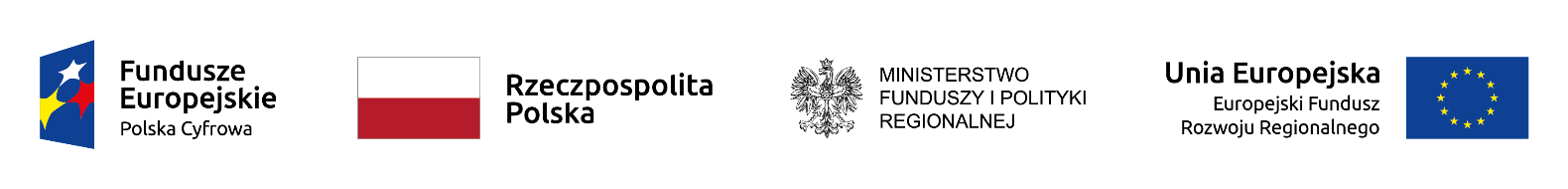 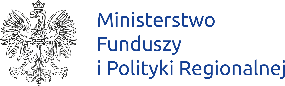 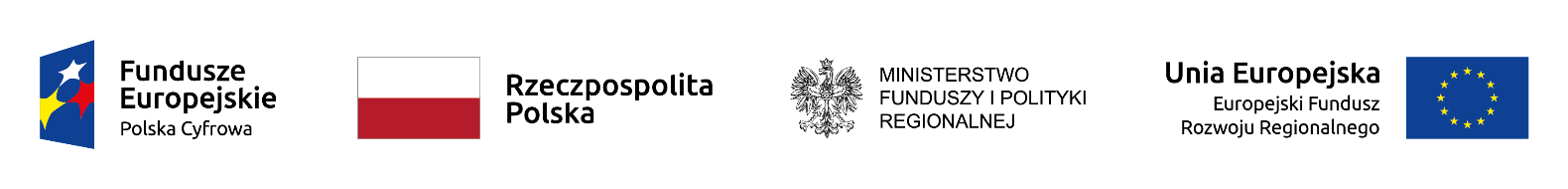 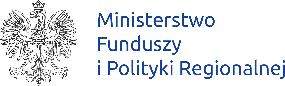 Fundusze Europejskie
na Rozwój Cyfrowy 2021-2027[projekt Programu z 17 września 2021 r.] Spis treści1.	Strategia programu: główne wyzwania w zakresie rozwoju oraz działania podejmowane w ramach polityki	4Wnioski w zakresie dostępu do internetu szerokopasmowego	5Wnioski w zakresie rozwoju e-usług administracji i e-zdrowia	7Wnioski w zakresie zapewnienia cyberbezpieczeństwa	9Wnioski w zakresie otwartości danych i ponownego wykorzystania informacji	11Wnioski w zakresie współpracy międzysektorowej na rzecz cyfrowych rozwiązań problemów społeczno-gospodarczych	13Wnioski w zakresie budowy społeczeństwa informacyjnego i rozwoju  
e-kompetencji	14Doświadczenia realizacji Programu Operacyjnego Polska Cyfrowa na lata 2014-2020	16Wyzwania w zakresie zdolności administracyjnych i sprawowania rządów	172.	Priorytety	22Priorytet I: Zwiększenie dostępu do ultra-szybkiego internetu szerokopasmowego	221.1:  Zwiększenie dostępu do ultra-szybkiego internetu szerokopasmowego	24Główne grupy docelowe	24Działania na rzecz zapewnienia równości, włączenia społecznego i niedyskryminacji	25Wskazanie konkretnych terytoriów objętych wsparciem, z uwzględnieniem planowanego wykorzystania narzędzi terytorialnych	25Działania międzyregionalne, transgraniczne i transnarodowe	26Planowane wykorzystanie instrumentów finansowych	26Wskaźniki	28Indykatywny podział zaprogramowanych zasobów (UE) według rodzaju interwencji	32Priorytet II: Zaawansowane usługi cyfrowe	342.1: Wysoka jakość i dostępność e-usług publicznych	352.2: Wzmocnienie krajowego systemu cyberbezpieczeństwa	362.3: Cyfrowa dostępność i ponowne wykorzystanie informacji	362.4: Współpraca międzysektorowa na rzecz cyfrowych rozwiązań problemów społeczno-gospodarczych	372.5: Wsparcie umiejętności cyfrowych	37Główne grupy docelowe	38Działania na rzecz zapewnienia równości, włączenia społecznego i niedyskryminacji	39Wskazanie konkretnych terytoriów objętych wsparciem, z uwzględnieniem planowanego wykorzystania narzędzi terytorialnych	40Działania międzyregionalne, transgraniczne i transnarodowe	40Planowane wykorzystanie instrumentów finansowych	41Wskaźniki	42Indykatywnypodział zaprogramowanych zasobów (UE) według rodzaju interwencji	46Priorytet III: Pomoc techniczna	48Główne grupy docelowe	50Wskaźniki	50Indykatywny podział zaprogramowanych zasobów (UE) według rodzaju interwencji	503.	Plan finansowy	534.	Warunki podstawowe	575.	Instytucje programu	776.	Partnerstwo	797.	Komunikacja i widoczność	828.	Stosowanie stawek jednostkowych, kwot ryczałtowych, stawek ryczałtowych i finansowania niepowiązanego z kosztami	859.	Załączniki	86Załącznik 1 - Rozszerzony opis Priorytetu II: Zaawansowane usługi cyfrowe	86Załącznik 2 - Komplementarność interwencji z innym formami wsparcia	95Strategia programu: główne wyzwania w zakresie rozwoju oraz działania podejmowane w ramach polityki [limit znaków 30 000] Celem programu Fundusze Europejskie na Rozwój Cyfrowy 2021-2027 (FERC) jest wsparcie transformacji cyfrowej kraju poprzez realizację przedsięwzięć, które zapewnią: szeroki dostęp do ultra-szybkiego internetu, efektywne i przyjazne użytkownikom zaawansowane e-usługi publiczne, skuteczne działanie krajowego systemu cyberbezpieczeństwa, dostęp do danych o znaczącym potencjale do dalszego ich wykorzystywania, wsparcie rozwoju umiejętności cyfrowych oraz rozwiną współpracę międzysektorową na rzecz cyfrowych rozwiązań problemów społeczno-gospodarczych.Zakres interwencji Programu wpisuje się w działania wskazane w następujących europejskich i krajowych dokumentach strategicznych w obszarze cyfryzacji:Cyfrowy kompas na 2030 r.: europejska droga w cyfrowej dekadzie,Europejska strategia w zakresie danych,Strategia UE w zakresie unii bezpieczeństwa,Strategia na rzecz Odpowiedzialnego Rozwoju do roku 2020 (z perspektywą do 2030 r.),Krajowa Strategia Rozwoju Regionalnego 2030,projekt Strategii Produktywności 2030,projekt Strategii Sprawne i Nowoczesne Państwo 2030,Strategia Cyberbezpieczeństwa Rzeczypospolitej Polskiej na lata 2019–2024.Program przewiduje realizację działań wynikających z następujących programów rozwojowych:Narodowy Plan Szerokopasmowy,Program Zintegrowanej Informatyzacji Państwa,Programu Otwierania Danych na lata 2021-2027,projekt Programu Rozwoju Kompetencji Cyfrowych.Interwencja przewidziana w programie, w szczególności w obszarach e-administracji, e-zdrowia i e-kompetencji pozwoli na realizację Zaleceń Rady w sprawie krajowego programu reform Polski na 2020 r. oraz zawierających opinię Rady na temat przedstawionego przez Polskę programu konwergencji na 2020 r. w zakresie:poprawy dostępności, odporności i skuteczności systemu ochrony zdrowia poprzez przyspieszenie wdrażania usług e-zdrowia,podnoszenia umiejętności cyfrowych,promowania transformacji cyfrowej przedsiębiorstw i administracji publicznej,ukierunkowania inwestycji na transformację cyfrową, w szczególności na infrastrukturę cyfrową.W obszarze poprawy łączności cyfrowej Program wpisuje się w Wytyczne inwestycyjne dla Polski w zakresie finansowania polityki spójności na lata 2021–2027 dotyczące uruchomienia ultraszybkich sieci szerokopasmowych na obszarach, na których występują przypadki zawodności rynku.W obszarze e-kompetencji Program wpisuje się w Europejski program na rzecz umiejętności – European Skills Agenda 2020 oraz Zalecenia Rady w sprawie kompetencji kluczowych w procesie uczenia się przez całe życie z 22 maja 2018 r.Program pośrednio wpisuje się w realizację celów i obszarów priorytetowych Strategii UE dla Rozwoju Regionu Morza Bałtyckiego (SUE RMB):rozwój połączeń w regionie, w tym rozwój kontaktów pomiędzy ludźmi – interwencja w zakresie zwiększenia dostępu do internetu szerokopasmowego,zwiększenie dobrobytu, w tym rozwój przedsiębiorczości, innowacyjności, edukacji i polepszenie zdrowia ludności – interwencja w zakresie zwiększenia dostępu do internetu szerokopasmowego, rozwoju e-usług publicznych, poprawy dostępu do danych i ich wymiany. Z uwagi na krajowe ukierunkowanie Programu nie uwzględniono bezpośrednio SUE RMB w zaplanowanych typach interwencji. Nie planuje się konkursów ukierunkowanych na działania realizujące bezpośrednio wskaźniki SUE RMB, przyznawania dodatkowych punktów tego typu projektom, prowadzenia monitoringu i kontroli w ramach Programu, dedykowanych wdrażaniu SUE RMB.Osiągnięcie celów Programu nie będzie się odbywało w oparciu o realizację przedsięwzięć mogących znacząco oddziaływać na środowisko, ani też przedsięwzięć mogących spowodować znaczące oddziaływanie na obszar Natura 2000. Realizacja wszystkich projektów będzie się odbywać zgodnie z aktualnie obowiązującymi aktami prawa dotyczącymi ochrony środowiska.Wnioski w zakresie dostępu do internetu szerokopasmowegoNowoczesna infrastruktura szerokopasmowa oraz poziom jej wykorzystania stanowią warunek konieczny dla wzrostu gospodarczego państwa oraz funkcjonowania wysokiej jakości społeczeństwa informacyjnego. Korzystanie z usług cyfrowych jest niemożliwe bez odpowiedniej infrastruktury zapewniającej dostęp do internetu o wysokich parametrach. Powszechny dostęp do szybkiego internetu przyczyni się do zwiększenia konkurencyjności gospodarki i efektywności administracji publicznej, pozytywnie wpłynie na aktywność zawodową społeczeństwa, a także przyspieszy wdrażanie inteligentnych rozwiązań opartych o dane. Dla osiągnięcia ww. celów istotna jest nie tylko wysoka przepustowość łączy, ale też niezawodność i brak opóźnień podczas transmisji danych.Projekty perspektywy finansowej 2007-2013, realizowane na poziomie krajowym i samorządowym, a także prowadzone od 2015 r. działania w Programie Operacyjnym Polska Cyfrowa na lata 2014-2020 (POPC) przyniosły wymierne efekty i znaczny wzrost poziomu pokrycia kraju infrastrukturą szerokopasmową, umożliwiającą korzystanie z usług dostępu do internetu o  przepustowości co najmniej 30 Mb/s.Według Raportu o stanie rynku telekomunikacyjnego w Polsce w 2020 r. odsetek gospodarstw domowych z możliwością stacjonarnego dostępu do internetu o przepustowości co najmniej 30 Mb/s wyniósł 75,9% (w 2014 r. wynosił 53,4%). Jednocześnie udział łączy stacjonarnych o szybkości co najmniej 100 Mb/s wyniósł 58,5% w ogólnej liczbie łączy internetowych, czyli był o ponad 8 pp. wyższy niż w 2019 r. Wzrasta też długość linii światłowodowych w Polsce – według stanu na koniec 2019 r. wynosiła ona 379 tys. km, natomiast na koniec 2020 r. 404 tys. km.Pomimo znaczących postępów w rozwoju infrastruktury szerokopasmowej, dzięki efektywnej interwencji publicznej w ramach POPC oraz równoległym inwestycjom komercyjnym i samorządowym, Polska wciąż dąży do osiągnięcia celów zawartych w Komunikacie Komisji w sprawie społeczeństwa gigabitowego. Celem strategicznym niniejszego dokumentu na 2025 r. jest m.in. zapewnienie wszystkim gospodarstwom domowym w Europie dostępu do internetu o prędkości dla łącza „w dół” wynoszącej co najmniej 100 Mb/s, z możliwością modernizacji do prędkości mierzonej w gigabitach. Na koniec 2020 r. odsetek gospodarstw domowych w zasięgu dostępu do internetu o przepustowości dosyłowej łącza wynoszącej co najmniej 100 Mb/s, z możliwością jej zwiększenia do przepustowości mierzonej w gigabitach wyniósł 65,9% i wzrósł o 4,2 pp. w odniesieniu do roku 2019. Należy zaznaczyć, że na koniec 2020 r. poziom wykorzystania usług dostępu do internetu o przepustowości co najmniej 100 Mb/s w ogóle wszystkich gospodarstw domowych w Polsce wyniósł jedynie 28,3% (o 5 pp. więcej niż w 2019 r.). Biorąc powyższe pod uwagę istotne jest stymulowanie popytu na usługi dostępu do internetu o wysokich przepustowościach. W związku z epidemią COVID-19 i koniecznością korzystania ze zdalnej pracy czy nauki należy oczekiwać wzrostu zapotrzebowania na te usługi w najbliższych latach.Brak stacjonarnej infrastruktury szerokopasmowej dotyczy w głównej mierze obszarów wiejskich o niskiej lub bardzo niskiej gęstości zaludnienia oraz rozproszonej zabudowie. Pomimo intensywnych zachęt państwa i jednostek samorządu terytorialnego, inwestycje komercyjne w rozwój nowoczesnej infrastruktury telekomunikacyjnej na tych obszarach są dla przedsiębiorców telekomunikacyjnych nieopłacalne ze względu na wysokie koszty utrzymania przekraczające możliwe do uzyskania przychody ze świadczonych usług.Budowę infrastruktury telekomunikacyjnej realizują przede wszystkim przedsiębiorcy telekomunikacyjni oraz JST w ramach własnych, komercyjnych inwestycji. Są jednak miejsca, najczęściej małe miejscowości i wsie o rozproszonej zabudowie, w których bez wsparcia publicznego nie powstaną sieci telekomunikacyjne najnowszych generacji. Wsparcie ich budowy ze środków publicznych jest konieczne, aby skutecznie przeciwdziałać wykluczeniu cyfrowemu mieszkańców takich miejsc.Ze względu na zwiększające się potrzeby w zakresie przepustowości usług, infrastruktura wspierana w ramach programu będzie musiała zapewniać dostęp do internetu o przepustowości co najmniej 100 Mb/s z możliwością jej modyfikacji do przepustowości mierzonej w gigabitach. Wspierany będzie też rozwój zastosowań nowoczesnych technologii i systemów łączności zapewniających przepływ wielkich wolumenów danych z bardzo małymi opóźnieniami w celu opracowania usług i aplikacji dla konkretnych grup odbiorców, w tym dla osób z niepełnosprawnościami, a także inteligentnych rozwiązań wykorzystywanych na potrzeby implementacji m.in. inteligentnych miast, wsi oraz rolnictwa.Wnioski w zakresie rozwoju e-usług administracji i e-zdrowiaBadania dotyczące poziomu wykorzystania usług internetowych w Polsce pokazują na stałą tendencję wzrostową jednak w dalszym ciągu ogólny wynik kształtuje się poniżej średniej unijnej - w raporcie DESI Polska zajmuje 23. miejsce w UE (49,6 - wynik Polski, 58,0 - średnia unijna). Obserwowane jest stałe zmniejszanie się odsetka osób, które nigdy nie korzystały z internetu. Polacy coraz chętniej podejmują aktywność w internecie. Rośnie liczba obywateli korzystających z 
e-administracji. W 2020 r. 41,9% osób skorzystało z internetu w kontaktach z administracją publiczną, przy 26,6% osób w 2015 r. Realizowane w ostatnich latach przedsięwzięcia zwiększające jakość i dostępność 
e-usług publicznych finansowane ze środków UE oraz krajowych przekładają się na wzrost zaufania do tego rodzaju kontaktu obywatela z państwem. W raporcie DESI w obszarze „Cyfrowe usługi publiczne” Polska osiągnęła ogólny wynik 67,4 (średnia unijna 72,0), plasując się na 20. miejscu w UE. Zdecydowanie wzrosła liczba Profili Zaufanych – narzędzia do identyfikacji elektronicznej w ramach portali administracji publicznej– do 7,5 mln, z czego 3 mln w 2020 r. Obrazuje to skalę przyspieszenia w zakresie korzystania z usług administracji publicznej przez internet. Interwencja w ramach funduszy UE, w tym POPC, ma znaczący wpływ na zwiększenie liczby e-usług, poprawę ich jakości i dostępności. Mimo to, Polska na tle pozostałych państw członkowskich UE nadal plasuje się wśród krajów, które charakteryzuje niski poziom cyfryzacji i penetracji 
e-usług. Polska w niewystarczającym stopniu wykorzystuje możliwości nowoczesnych technologii cyfrowych. Dlatego konieczne jest dalsze poszukiwanie rozwiązań ułatwiających dostęp do e-usług pozwalających na odciążanie obywateli w realizacji procedur administracyjnych, podnoszeniu użyteczności usług oraz cyfryzacji procesów. Planowane projekty powinny koncentrować się na poprawie jakości interakcji administracji z odbiorcami e-usług.Analiza doświadczeń z realizacji PZIP przeprowadzona w 2019 r. wskazuje m.in. następujące problemy:systemy i rejestry publiczne nadal nie są w pełni interoperacyjne, co uniemożliwia sprawną współpracę instytucji w realizacji procesów administracyjnych i wymianę informacji;znaczna część danych jest wielokrotnie gromadzona i powielana (na poziomie centralnym, regionalnym i lokalnym), nie jest ponownie wykorzystywana w wystarczającym stopniu, co skutkuje zwielokrotnionymi nakładami na gromadzenie danych i niespójnością informacyjną;niejednolita identyfikacja zasobów informacyjnych państwa oraz niemożność nadania statusu referencyjności i jej praktycznego wymiaru w odniesieniu do rejestrów publicznych;niedostateczna dbałość o bezpieczeństwo informacji, na etapie projektowania i eksploatacji systemów teleinformatycznych.Konieczna jest realizacja projektów o horyzontalnym charakterze, które umożliwią m.in. integrację istniejących już e-usług w kompleksowe procesy. Uprości to załatwianie spraw po stronie obywatela i administracji przy uwzględnieniu konieczności zintegrowania odległych obszarowo e-usług i rejestrów, składających się na dany proces. Efekty projektów horyzontalnych będą wykorzystywane przez całą administrację również na szczeblu regionalnym i lokalnym. Dla tworzenia i rozwoju nowoczesnych e-usług (w tym wewnątrzadministracyjnych) oraz ich funkcjonowania niezbędne są również inwestycje w zakresie cyfryzacji procesów back-office w administracji rządowej.W obszarze e-zdrowia dokonał się znaczący postęp, jednak wykorzystanie e-usług kształtuje się na niższym niż oczekiwany poziomie, który pozwala na załatwienie tylko wybranych spraw w sposób elektroniczny. Z badania stopnia informatyzacji podmiotów leczniczych w Polsce wynika m.in., że posiadanie rozwiązania informatycznego umożliwiającego prowadzenie dokumentacji medycznej w postaci elektronicznej deklaruje około 81% ankietowanych szpitali, ponad 71% jednostek innych niż szpitalne oferujących stacjonarne i całodobowe świadczenia zdrowotne, 68% zakładów opieki długoterminowej, około 89% zakładów lecznictwa uzdrowiskowego oraz od 47% do 71% (w zależności od typu placówki) podmiotów realizujących ambulatoryjne świadczenia zdrowotne. Zaledwie 15% podmiotów udostępnia innemu podmiotowi leczniczemu dokumentację medyczną w postaci elektronicznej poprzez e-usługi. Ponad 67% placówek posiada rozwiązanie IT pozwalające na wystawianie i/lub przyjmowanie e-skierowań, które jest zintegrowane z systemem P1. Pacjenci mają dostęp do e-usług poprzez stronę www w przypadku 29% podmiotów. Usługę e-rejestracji ma wdrożone 29% placówek. Powyższe dane pokazują potrzebę kontunuowania interwencji w celu: rozwoju elektronicznej dokumentacji medycznej, zapewnienia wymiany danych pomiędzy podmiotami, optymalizacji e-usług, a także wdrożenia innowacyjnych rozwiązań w ochronie zdrowia m.in. w procesie diagnozy i leczenia.Wnioski w zakresie zapewnienia cyberbezpieczeństwaRozwój nowoczesnych technologii i ich coraz szersze wykorzystywanie w administracji publicznej, biznesie oraz przez społeczeństwo wymaga zapewnienia cyberbezpieczeństwa, zarówno w postaci specjalistycznych systemów zabezpieczeń, procedur organizacyjnych, jak i działań podnoszących wiedzę i świadomość społeczną w obszarze cyberzagrożeń. Ustawa o krajowym systemie cyberbezpieczeństwa z 2018 r. reguluje prawne i organizacyjne aspekty jednolitego systemu cyberbezpieczeństwa w Polsce składającego się z kilku tysięcy podmiotów publicznych i prywatnych. W skład systemu wchodzi: 163 operatorów usług kluczowych (w 6 kluczowych obszarach dla społeczno-ekonomicznego bezpieczeństwa państwa: energii, transporcie, bankowości, zdrowiu, infrastrukturze cyfrowej oraz dystrybucji wody), ok. 50 dostawców usług cyfrowych (dostawcy usług przetwarzania w chmurze, przeglądarek internetowych, czy internetowych platform handlowych), ok. 4000 podmiotów publicznych, czyli organów administracji rządowej oraz niemal 3000 jednostek samorządu terytorialnego, wraz z instytucjami podległymi. Dwa lata funkcjonowania systemu wskazały, że konieczne jest zdecydowane zwiększenie nakładów finansowych na wzmocnienie odporności systemów IT (information technology) oraz OT (operational technology), wykorzystywanych w podmiotach krajowego systemu cyberbezpieczeństwa. Z uwagi na skalę wyzwań finansowanie działań w tym obszarze wyłącznie ze środków krajowych jest niewystarczające. Interwencja ze środków UE jest niezbędna m.in. dla realizacji celów szczegółowych wskazanych w Strategii Cyberbezpieczeństwa RP na lata 2019-2024.W ostatnich latach obserwowana jest bardzo duża dynamika wzrostu liczby ataków i incydentów w obszarze cyberbezpieczeństwa. Z danych Głównego Urzędu Statystycznego wynika, że w 2020 r. około 10% urzędów  administracji publicznej doświadczyło co najmniej raz w ciągu roku incydentu bezpieczeństwa w systemach informacyjnych. Wśród tych podmiotów, aż 67% w wyniku tego incydentu utraciło dostęp do zasobów TIK jednostki. Niemal 38% zbadanych urzędów zaznaczyła, że w wyniku ataku zniszczeniu lub uszkodzeniu uległy ich dane. Rzadziej (13%) dochodziło do ujawnienia poufnych danych.  W trudnej sytuacji znajdują się JST. Badanie bezpieczeństwa stron internetowych samorządów przeprowadzone przez CSIRT NASK w 2020 r. w ponad połowie zbadanych stron ujawniło podatności, w tym poważne błędy, które mogły skutkować krytycznymi problemami bezpieczeństwa. Problemy te są coraz częściej zauważane i wykorzystywane przez cyberprzestępców, stąd pilne jest wzmocnienie odporności systemów IT i OT wykorzystywanych w JST, a także stworzenie systemowego wsparcia w reagowaniu na incydenty. Podmioty krajowego systemu cyberbezpieczeństwa – szczególnie w najsłabiej dojrzałych sektorach m.in. zdrowiu, czy transporcie – także borykają się z problemami: brakiem sprzętu i oprogramowania, wyspecjalizowanych kadr oraz finansowania. Dlatego nie są powoływane sektorowe i branżowe zespoły cyberbezpieczeństwa, czy dedykowane operacyjne centra bezpieczeństwa.Wnioski w zakresie otwartości, ponownego wykorzystania i wymiany danych Kluczowe dla rozwoju gospodarki opartej na danych jest zapewnienie podaży dostępnych zbiorów danych o wysokiej jakości, usunięcie barier związanych z wykorzystywaniem danych i dzieleniem się danymi oraz wspieranie rozwoju kompetencji pozwalających na udostępnianie i wykorzystywanie danych.Ważne jest stymulowanie wymiany i danych pomiędzy różnymi kategoriami dysponentów (nie tylko administracją i przedsiębiorcami, ale również obywatelami, ośrodkami naukowymi i badawczymi i organizacjami trzeciego sektora) z wykorzystaniem nowoczesnych form takiej wymiany (np. altruizmu danych, innowacyjnych usług pośrednictwa danych, zwłaszcza w odniesieniu do danych osobowych ) oraz powszechniejszego wykorzystania danych udostępnianych przez wymienione podmioty.Według raportu DESI Polska wykazuje dojrzałość w dostępności otwartych danych osiągając wynik 78%, znacznie powyżej średniej (66%) UE. W 2020 r. 54% jednostek administracji publicznej udostępniało online dane z rejestrów publicznych lub innych zasobów danych gromadzonych w urzędzie. Jednocześnie indeks wskazuje, że zaledwie 8% przedsiębiorstw analizuje duże zbiory danych (średnia UE 12%). Z badań GUS wynika, że w 2019 r. z otwartych danych publicznych w celach biznesowych korzystało 17,5% przedsiębiorstw . Przyczyną tego jest niewystarczająca jakość danych i dostęp do zbiorów danych o wysokiej wartości i nieodpowiedni sposób udostępnienia danych (stosowanie formatów o niskim stopniu otwartości) oraz często brak dostępu do danych dynamicznych. Dla rozwoju popytu na dane, duże znaczenie ma również ich rodzaj oraz potencjał przedsiębiorstw do ich wykorzystywania w swojej działalności.Kluczowa jest intensyfikacja wymiany danych oraz włączenie do tego procesu jak największej liczby różnorodnych podmiotów. Jak wskazuje Europejska strategia w zakresie danych zwiększenie wymiany danych pomiędzy różnymi interesariuszami jest czynnikiem niezbędnym do tworzenia nowych produktów i usług, poprawy świadczonych usług publicznych oraz budowania konkurencyjnej gospodarki i poprawy jakości życia obywateli. Tymczasem tylko 20% jednostek administracji samorządowej posiadało politykę lub strategię otwierania danych, podczas gdy w administracji rządowej miała ją blisko połowa podmiotów.Zwiększenie wykorzystania danych w gospodarce wymaga powiększania wolumenu udostępnionych danych oraz osiągnięcia najwyższych standardów otwartości danych. W 2021 r. Rada Ministrów przyjęła nowy Program Otwierania Danych na lata 2021-2027, w którym zdefiniowano następujące cele:Zwiększenie dostępności danych w portalu dane.gov.pl,Poprawa interoperacyjności i jakości danych,Wzrost wykorzystywania i wymiany danych,Stymulowanie rynku ponownego wykorzystywania zasobów kultury i danych naukowych,Współpraca z krajowymi i międzynarodowymi interesariuszami danych,Podnoszenie wiedzy i umiejętności pracowników administracji publicznej w zakresie otwierania i zarządzania danymi oraz zwiększanie świadomości społecznej na temat potencjału otwartych danych.Planowana interwencja jest zbieżna z postulatami działań zawartymi w projekcie Strategii Produktywności 2030:Zwiększenie otwartości i wykorzystania danych,Rozwój technologii sztucznej inteligencji i wdrażanie ich w kluczowych obszarach gospodarki,Powszechny dostęp do infrastruktury szybkiej i niezawodnej transmisji danych.Konieczne jest wsparcie rozwoju infrastruktury służącej wymianie danych oraz projektów sektora publicznego i prywatnego, które pozwolą na szersze użycie zbiorów danych przez administrację i przedsiębiorstwa.Wśród niezbędnych działań należy wymienić również rozwiązania o charakterze standaryzacyjnym, prawnym, edukacyjnym, informacyjnym, promocyjnym oraz działania na rzecz rozwoju kultury wymiany danych biznesu, nauki, kultury i administracji.Wnioski w zakresie współpracy międzysektorowej na rzecz cyfrowych rozwiązań problemów społeczno-gospodarczychDzięki postępującemu od kilkunastu lat procesowi transformacji cyfrowej, wynikającej z dostępu do wydajnej infrastruktury teleinformatycznej, możliwości pozyskiwania i wykorzystywania dużych zbiorów danych oraz rozwoju technik analizy, możliwe jest coraz skuteczniejsze rozwiązywanie problemów społeczno-gospodarczych. Bez stabilnego rozwoju gospodarczego opartego na nowoczesnych technologiach, Polska nie będzie mogła prowadzić aktywnej polityki rozwojowej.Badanie poziomu adopcji cyfrowej transformacji w Polsce wskazuje na zaufanie rodzimych organizacji do tych zjawisk. Otwartość polskich organizacji na procesy cyfrowej transformacji wpływa korzystnie na oczekiwany wysoki poziom wykorzystania innowacyjnych rozwiązań cyfrowych. Obecnie ich użycie nie jest zbyt duże. Potwierdza to raport Indeks gospodarki cyfrowej i społeczeństwa cyfrowego (DESI) na 2020 r., w którym Polska zajmuje 25. miejsce w UE jeżeli chodzi o integrację technologii cyfrowej w działalności biznesowej z wynikiem 26,2 pkt (średnia UE - 41,4 pkt). Według raportu tylko 7% przedsiębiorstw w Polsce w 2018 r. korzystało z usług w chmurze (średnia UE -18%). Przewiduje się duży wzrost zastosowania technologii i rozwiązań cyfrowych w Polsce. Pokazuje to przykład internetu rzeczy. W najbliższych latach tempo wzrostu rynku technologii związanych z internetem rzeczy ma wynieść nawet ok. 13% rok do roku. Kluczowe znaczenie dla procesu transformacji cyfrowej będzie mieć też rozwój technologii telekomunikacyjnych. Oparte na systemach łączności najnowszych generacji rozwiązania umożliwią powstanie nowoczesnego społeczeństwa informacyjnego. Współpraca międzysektorowa w obszarze cyfryzacji obejmująca w szczególności administrację publiczną, przedsiębiorców, uczelnie i podmioty nauki wpłynie na opracowywanie, wdrożenie oraz świadczenie i nowych e-usług, wykorzystujących potencjał nowoczesnych technologii w zakresie m.in. łączności, internetu rzeczy i sztucznej inteligencji. Planowane działania zwiększą popyt na infrastrukturę telekomunikacyjną najnowszych generacji w sektorze prywatnym i publicznym. W efekcie wdrożenia bardziej skutecznych i dostosowanych do nowych potrzeb społeczeństwa rozwiązań cyfrowych  możliwy będzie zrównoważony rozwój społeczno-gospodarczy kraju. Powstałe e-usługi zapewnią zdalny dostęp do unikalnych narzędzi oraz umożliwią przetwarzanie, analizę, bezpieczne gromadzenie i archiwizację dużych zbiorów danych, co będzie skutkowało przyspieszeniem rozwoju, a nawet przekształceniem takich obszarów jak np.: motoryzacja, e-zdrowie, transport, kultura i rozrywka, bezpieczeństwo publiczne, energetyka, technologie finansowe czy rolnictwo.Dzięki rozwojowi technologii informacyjno-komunikacyjnych miasta będą mogły stać się bardziej przyjazne mieszkańcom, lepiej zorganizowane i efektywniej wykorzystujące dostępne zasoby. W długim horyzoncie czasowym wykorzystanie potencjału technologii cyfrowych może stanowić istotną siłę napędową polskiej gospodarki, przynosząc wymierne korzyści dla mieszkańców, jednostek administracji publicznej oraz przedsiębiorstw. Dodatkowo sytuacja związana z epidemią 
COVID-19 pokazuje jak istotne są działania mające na celu wsparcie transformacji cyfrowej Polski.Wnioski w zakresie budowy społeczeństwa informacyjnego i rozwoju 
e-kompetencjiRozwój technologiczny kraju spowoduje zautomatyzowanie 49% czasu pracy w Polsce już w 2030 r. Oznacza to szansę na wzrost produktywności, ale także stawia wyzwania związane z dostosowaniem pracowników i ich kompetencji do nowego rynku pracy. Instytucje i społeczeństwo stają wobec wyzwania sprostania potrzebom zmian, w tym zapotrzebowaniu na pracowników o wyższych kompetencjach cyfrowych - szczególnie mając na uwadze niedostosowanie poziomu kompetencji osób aktywnych zawodowo, w tym pracowników administracji publicznej. Mamy do czynienia również z szybką dezaktualizacją ww. kompetencji i niewystarczającą wiedzą dotyczącą możliwości wykorzystania nowych technologii w środowisku pracy. Ma to szczególne znaczenie w kontekście pandemii COVID-19, która wymusiła konieczność pracy zdalnej w sektorze prywatnym i publicznym. Przykładowo w maju 2020 r. ponad 42% (blisko 52 tys. osób) wszystkich członków korpusu służby cywilnej  pracowało zdalnie. W największym stopniu zdalnie pracowały ministerstwa (73%) oraz urzędy centralne (59%). Oznacza to, że bez znajomości korzystania z nowoczesnych  technologii niemożliwe stanie się efektywne świadczenie pracy.Mając na uwadze cel, jakim jest sprawnie działająca administracja, tj. sieć instytucji powiązanych systemem informacyjnym państwa, realizująca ideę otwartej administracji publicznej, wspierająca obywatela i świadcząca wysokiej jakości usługi, z wykorzystaniem nowoczesnych technologii informacyjnych - konieczne jest wprowadzenie takich zmian w sposobie jej funkcjonowania, które poprzez wykorzystanie nowoczesnych technologii, przyczynią się do podniesienia sprawności realizacji zadań państwa i polityk publicznych. Do tego celu niezbędne jest podnoszenie e-umiejętności osób pracujących w instytucjach sektora publicznego i stałe wsparcie rozwoju ich umiejętności. Zagrożenie epidemiologiczne związane z COVID-19 pokazało jak ważne jest zastosowanie rozwiązań cyfrowych w ochronie zdrowia. Cyfryzacja tego obszaru to proces złożony. Jego realizacja wymaga wsparcia szkoleniowego ukierunkowanego na budowanie nowych umiejętności szeroko rozumianego personelu sektora ochrony zdrowia. Zastosowanie rozwiązań z zakresu e-zdrowia będzie wsparciem dla kadry medycznej w obszarach profilaktyki, diagnostyki oraz zapewni efektywniejszy proces leczenia. Wskazane działania i wynikające z nich korzyści wpłyną na podwyższenie dostępu obywateli do wysokiej jakości usług w ochronie zdrowia.Dostęp do internetu staje się coraz bardziej powszechny. Wg badań GUS: w 2017 r. korzystało z niego 81,9% gospodarstw domowych, w  2018 r. 84,2%, a rok później już 86,7%, natomiast w 2020 r. 90,4%. Dostęp do sieci oraz prowadzenie projektów w ramach perspektywy budżetowej 2014-2020, w tym m.in. kampanii edukacyjno-informacyjnych na rzecz upowszechniania korzyści z wykorzystywania TIK, przekładają się na zwiększenie aktywności Polaków w internetowej przestrzeni. Można to zaobserwować m.in. na przykładzie korzystania z e-administracji. W 2017 r. osoby korzystające w ciągu ostatniego roku z usług administracji publicznej przez Internet stanowiły 31% populacji osób w wieku 16-74 lata, w 2018 r. zanotowano  wzrost o 4 p.p. w tym zakresie, w 2019 r. – dalszy wzrost o 5 p.p (do 40%), by w 2020 r. osiągnąć wynik blisko 42%.Należy podkreślić, że indeks umiejętności cyfrowych wskazuje na wciąż niski odsetek osób posiadających co najmniej podstawowe umiejętności cyfrowe, który w 2020 r. wyniósł 50%, tj. o 6 p.p. więcej niż rok wcześniej. Istotne są dalsze działania podnoszące wiedzę i świadomość społeczną na temat korzyści z wykorzystywania nowoczesnych technologii, w tym korzystania z e-usług publicznych, a także działania mające na celu zmianę negatywnych postaw społecznych dotyczących TIK, promujące nabywanie i rozwijanie e-umiejętności.Rozwój nowoczesnych technologii i ich wykorzystywanie w administracji publicznej, biznesie oraz przez społeczeństwo, nie może odbywać się bez konieczności zapewnienia cyberbezpieczeństwa użytkownikom. Nie mówimy tutaj tylko o „twardym” pojmowaniu bezpieczeństwa np. w postaci posiadania specjalistycznych systemów zabezpieczeń, czy procedur organizacyjnych. Ze zwiększonym dostępem i wykorzystaniem technologii cyfrowych przez całe społeczeństwo wzrasta też ryzyko narażenia na zagrożenia w sieci tj. np. utratę/wykorzystanie danych, cyberprzestępstwa. Dlatego konieczne są działania uświadamiające znaczenie bezpieczeństwa w sieci. Należą do nich np. uczenie krytycznego podejścia do informacji – fake news, podnoszenie świadomości na temat zagrożeń, cyberprzestępstw, dezinformacji. Konieczne są aktywne działania zmierzające do zapełnienia dużej luki kompetencyjnej na rynku pracy w kontekście braku wystarczającej liczby specjalistów branżowych zajmujących się cyberbezpieczeństwem w sektorach publicznym i prywatnym.Doświadczenia realizacji Programu Operacyjnego Polska Cyfrowa na lata 2014-2020 W FERC kontynuowane będą działania umożliwiające jak najszerszy dostęp do szerokopasmowego internetu, przy jak najwyższych parametrach technicznych na obszarach, gdzie stwierdzono niedoskonałość rynku w zakresie dostępu do internetu o wysokich przepustowościach, a także działania związane z tworzeniem lub rozwojem dedykowanych sieci telekomunikacyjnych, służących świadczeniu usług w miejscach stanowiących główną siłę napędową rozwoju społeczno-gospodarczego, oparte w możliwie największym zakresie na już istniejącej lub planowanej infrastrukturze.W obszarze e-administracji kontynuowane będą działania polegające na udostępnieniu nowych i modernizacji istniejących e-usług oraz cyfryzacji procesów back-office w administracji rządowej.Nowym obszarem będą projekty dedykowane cyberbezpieczeństwu oraz wsparcie dla projektów dostarczających skalowalne rozwiązania problemów społeczno-gospodarczych przy zastosowaniu nowoczesnych rozwiązań informatycznych w ramach współpracy międzysektorowej obejmującej w szczególności administrację publiczną, przedsiębiorców, uczelnie i podmioty nauki.Budowa gospodarki opartej na danych wymaga kontynuowania wsparcia digitalizacji i udostępniania zasobów administracji, kultury i nauki oraz poszerzenia interwencji o wsparcie  gromadzenia i wykorzystania danych oraz ich wymiany między przedsiębiorstwami.W ramach POPC realizowana była interwencja dotycząca podnoszenia kompetencji cyfrowych społeczeństwa, w tym: nauki programowania w szkołach oraz działań podnoszących świadomość w zakresie korzystania TIK. W FERC interwencja będzie skoncentrowana na podnoszeniu kompetencji cyfrowych pracowników instytucji sektora publicznego oraz kontynuacji działań w zakresie budowania świadomości dotyczącej zarówno korzyści, jak i zagrożeń wynikających z korzystania z TIK.Wyzwania w zakresie zdolności administracyjnych i sprawowania rządówZapisy Programu wpisują się w wyzwania w zakresie zdolności administracyjnych i sprawowania rządów, określone w krajowych dokumentach strategicznych SOR i KSRR 2030. Należą do nich m.in.: wzmocnienie powiązania interwencji dokonywanych z udziałem środków UE z krajowym systemem planowania i finansowania rozwoju; zapewnienie stabilizacji personalnej kadr administracji publicznej, podnoszenie ich kompetencji, wiedzy i umiejętności oraz wprowadzenie odpowiednich systemów motywacyjnych, a także wypracowanie/udoskonalenie mechanizmów współpracy instytucji publicznych na różnych poziomach zarządzania. Wyzwaniem jest zapewnienie płynnego przejścia pomiędzy dwoma okresami programowania, z uwzględnieniem konieczności wykorzystania dotychczasowych doświadczeń poprzez angażowanie kadr w skali dającej gwarancję sprawnego zakończenia realizacji perspektywy 2014-2020 oraz uruchomienia programów 2021-2027.Tabela 1*Odrębne priorytety zgodnie z rozporządzeniem w sprawie EFS+.PriorytetyPriorytet I: Zwiększenie dostępu do ultra-szybkiego internetu szerokopasmowego [limit znaków 300]* Jeżeli zaznaczone, przejść do sekcji 2.1.1.2[limit znaków 8000]Nowoczesna infrastruktura telekomunikacyjna jest warunkiem dla kluczowych inwestycji w TIK, budowę e-państwa, integracji systemów państwowych i samorządowych oraz dostępu do danych. Jest też niezbędna dla zwiększenia konkurencyjności gospodarki, rozwoju miast i obszarów wiejskich, dostępu do zasobów wiedzy oraz zarządzania procesami wytwórczymi w gospodarce. Pozwoli połączyć uczelnie i podmioty nauki, szkoły i placówki oświatowe, umożliwi lepsze dzielenie się wynikami badań oraz danymi, a także zintegruje naukowców i uczestników programów edukacyjno-naukowych. Za pomocą rozwiniętej infrastruktury, służba zdrowia może scalić informacje m.in. o pacjentach, zasobach banków krwi i tkanek. Rolą środków publicznych będzie uzupełnianie inwestycji prywatnych i ich pobudzanie. W ramach priorytetu wspierane będą działania umożliwiające jak najszerszy dostęp do szerokopasmowego internetu, przy jak najwyższych parametrach technicznych, na obszarach, gdzie stwierdzono niedoskonałość rynku w zakresie dostępu do internetu o wysokich przepustowościach. Posłużą do tego przede wszystkim dane zbierane przez Prezesa UKE w ramach inwentaryzacji usług i infrastruktury telekomunikacyjnej oraz opracowane na jej podstawie analizy dostępu do usług szerokopasmowych. Wsparcie oraz jego wysokość będą zależne od zidentyfikowanych w ten sposób potrzeb inwestycyjnych, wynikających z uwarunkowań poszczególnych obszarów, w tym szczególnie z wieloaspektowej oceny ekonomicznej opłacalności inwestycji (np. obecność infrastruktury, dostępność usług, gęstość zaludnienia, typ zabudowy, ukształtowanie terenu).Celem wsparcia będą działania umożliwiające jak najszerszy dostęp do sieci szerokopasmowych, przy jak najwyższych parametrach technicznych w zakresie dostępu do sieci o bardzo dużej przepustowości. Tworzona infrastruktura powinna umożliwić osiągnięcie parametrów min. 100 Mb/s w przypadku gospodarstw domowych (rozumianych jako lokale mieszkalne) i przedsiębiorstw, przy czym rozwiązania technologiczne powinny zapewniać skalowalność sieci do prędkości gigabitowych. Interwencja obejmie też zapewnienie dostępu do internetu o przepustowości co najmniej 1 Gb/s w miejscach stanowiących główną siłę napędową rozwoju społeczno-gospodarczego (np. szkoły i placówki oświatowe, podmioty systemu szkolnictwa wyższego i nauki, podmioty lecznicze, węzły transportowe, miejsca świadczenia usług publicznych, instytucje kultury, a także przedsiębiorstwa rozumiane jako centra technologiczne/biznesowe).W ramach priorytetu zakłada się wsparcie dla rozwoju infrastruktury telekomunikacyjnej najnowszych generacji, umożliwiąjąc tym samym powstanie nowych usług, które przekształcą takie sektory gospodarki jak m.in. transport, zdrowie, produkcja, energia, rolnictwo, środowisko, wprowadzając je w erę internetu rzeczy. Wykorzystanie nowoczesnych technologii i systemów łączności w rozwiązaniach typu inteligentne miasta i inteligentne wsie przyczyni się do zniwelowania różnic pomiędzy obszarami miejskimi i wiejskimi. Umożliwi to daleko idące korzyści ekonomiczne i społeczne (m.in. przyczyni się do podniesienia jakości i niezależności życia osób o szczególnych potrzebach, w tym osób starszych i osób z trwałymi lub czasowymi trudnościami w zakresie mobilności lub percepcji) oraz będzie wspierać rozwój gospodarczy.Wsparcie w ramach priorytetu I będzie udzielane z uwzględnieniem odpowiednich przepisów dotyczących pomocy publicznej, obowiązujących w dniu jego udzielenia, jak również przy zachowaniu zasady neutralności technologicznej.Kryteria wyboru projektów oraz procedura konkursowa będą prowadzone w sposób zapewniający m.in. minimalizację pomocy państwa przy zachowaniu odpowiedniej jakości sieci (maksymalizacja zaangażowania kapitału prywatnego) oraz niewypieranie inwestycji prywatnych.Co do zasady projekty wyłaniane będą w trybie konkurencyjnym. Podstawą do określenia szczegółowych zasad wyboru projektów będą przede wszystkim dane oraz informacje pozyskane przez UKE w ramach inwentaryzacji usług i infrastruktury telekomunikacyjnej, które pozwolą na określenie obszarów kraju wymagających interwencji publicznej przy udziale środków UE.W uzasadnionych przypadkach przewiduje się zastosowanie również trybu niekonkurencyjnego. Taka możliwość istnieje np. w przypadku tworzenia lub rozwoju dedykowanych sieci telekomunikacyjnych na rzecz świadczenia usług w miejscach stanowiących główną siłę napędową rozwoju społeczno-gospodarczego.Przewiduje się możliwość realizacji projektów w partnerstwie publiczno-prywatnym.1.1:  Zwiększenie dostępu do ultra-szybkiego internetu szerokopasmowegoInterwencja umożliwi objęcie zasięgiem gospodarstw domowych (rozumianych jako lokale mieszkalne) oraz przedsiębiorstw siecią o przepustowości co najmniej 100 Mb/s, przy czym wspierane będą wyłącznie rozwiązania technologiczne zapewniające skalowalność sieci do prędkości gigabitowych. W ramach interwencji wsparciem będą objęte projekty w zakresie budowy, rozbudowy lub przebudowy sieci dostępowych, w tym projekty w zakresie dostępu do publicznej bezprzewodowej sieci internetowej. Sieci wyższych warstw, tj. sieci dystrybucyjne i szkieletowe będą mogły być realizowane w zakresie niezbędnym do budowy sieci dostępowych. Celem wsparcia będzie również zapewnienie gigabitowego dostępu do internetu w miejscach stanowiących główną siłę napędową rozwoju społeczno-gospodarczego. W ramach wskazanej interwencji zakłada się możliwość tworzenia lub rozwoju dedykowanych sieci telekomunikacyjnych na rzecz świadczenia usług w wyżej wymienionych miejscach, opartych w możliwie największym zakresie na już istniejącej lub planowanej infrastrukturze.Przewiduje się możliwość wsparcia rozwoju nowoczesnych technologii i systemów łączności zapewniających przepływ wielkich wolumenów danych z bardzo małymi opóźnieniami.W ramach celu szczegółowego wspierane będą również przedsięwzięcia o charakterze pilotażowym i demonstracyjnym, wykorzystujące infrastrukturę telekomunikacyjną najnowszych generacji.Główne grupy docelowe [limit znaków 1 000]Przede wszystkim obywatele, podmioty odpowiedzialne za funkcjonowanie miejsc stanowiących główną siłę napędową rozwoju społeczno-gospodarczego (np. szkół i placówek oświatowych, podmiotów systemu szkolnictwa wyższego i nauki, podmiotów leczniczych, węzłów transportowych, miejsc świadczenia usług publicznych, instytucji kultury), przedsiębiorcy.Działania na rzecz zapewnienia równość, włączenia społecznego i niedyskryminacji[limit znaków 2 000]Wdrażanie programu będzie odbywać się zgodnie z przepisami krajowymi i europejskimi, w tym warunkami określonymi w Rozporządzeniu Ramowym art. 8, 15 i 73, tj. przepisami w zakresie zapewnienia równości, włączenia i niedyskryminacji i dotyczącymi spełnienia horyzontalnych warunków podstawowych zgodnie z Załącznikiem III do ww. rozporządzenia.Działania realizowane w ramach programu przyczynią się do poprawy jakości życia poprzez wykorzystanie możliwości, jakie dają nowoczesne TIK, a tym samym mogą w sposób pośredni przyczynić się do ograniczenia takich niekorzystnych zjawisk, jak właśnie wykluczenie społeczne i cyfrowe.Aby móc stać się pełnoprawnym użytkownikiem nowoczesnych TIK, konieczne jest posiadanie dostępu do szybkiego internetu. W ramach programu przewiduje się przede wszystkim realizację inwestycji z zakresu budowy, rozbudowy lub przebudowy sieci dostępowych. Wsparcie będzie zależne od zidentyfikowanych na danym obszarze potrzeb inwestycyjnych, wynikających z ich specyficznych uwarunkowań i dotyczyć będą w szczególności obszarów odległych oraz marginalizowanych, na których występuje deficyt w dostępie do internetu i na których, m.in. ze względu na brak ekonomicznej opłacalności, ww. inwestycje nie były wcześniej realizowane.Warunkiem osiągnięcia trwałego rozwoju społecznego i ekonomicznego jest zapewnienie kobietom i mężczyznom równego udziału we wszystkich sferach życia społecznego – bez względu na ich pochodzenie etniczne, wiek, stan zdrowia, poziom sprawności, miejsce zamieszkania, status ekonomiczny, status rodzicielski, wyznanie lub światopogląd, orientację psychoseksualną, etc. Realizacja programu będzie odbywała się zgodnie z poszanowaniem zasad równości w rozumieniu prawa wspólnotowego oraz krajowego, co będzie odzwierciedlone zarówno w procesie programowania, wdrażania, monitorowania kontroli, informacji i promocji, a także samej realizacji projektów.Wskazanie konkretnych terytoriów objętych wsparciem, z uwzględnieniem planowanego wykorzystania narzędzi terytorialnych[limit znaków 2 000]W ramach Priorytetu I, dotyczącego budowy infrastruktury szerokopasmowej, identyfikacja obszarów wsparcia nastąpi m.in. w oparciu o dane zbierane w ramach prowadzonej przez Prezesa UKE inwentaryzacji usług i infrastruktury telekomunikacyjnej oraz opracowanych na jej podstawie analiz dostępu do usług szerokopasmowych połączonych z wieloaspektową oceną ekonomiczną opłacalności inwestycji. Zasady dokonywania inwentaryzacji usług, wyznaczania obszarów wsparcia oraz wieloaspektowej oceny ekonomicznej opłacalności inwestycji będą uwzględniały zasady transparentności i niekolidowania z konkurencyjnym rynkiem telekomunikacyjnym. Wsparcie oraz jego wysokość będą zależne od zidentyfikowanych w ten sposób potrzeb inwestycyjnych, wynikających z uwarunkowań poszczególnych obszarów, w tym szczególnie z wieloaspektowej oceny ekonomicznej opłacalności inwestycji (np. obecność infrastruktury, dostępność usług, gęstość zaludnienia, typ zabudowy, ukształtowanie terenu). Interwencja przewidziana jest tylko na tych obszarach, na których w wyniku ww. inwentaryzacji stwierdzone zostaną braki w dostępie do internetu o wysokich przepustowościach. Biorąc powyższe pod uwagę, zakłada się, że interwencja w ramach niniejszego priorytetu prowadzona będzie na obszarach wiejskich o niskiej lub bardzo niskiej gęstości zaludnienia oraz rozproszonej zabudowie, małych i średnich miastach, a także na pozostałych obszarach, zakwalifikowanych w oparciu o wyżej wymienione zasady.W związku z powyższym identyfikacja alokacji skierowanej na OSI, tj. miasta średnie tracące funkcje społeczno-gospodarcze, a także obszary zagrożone trwałą marginalizacją będzie możliwa po wyborze projektów (ex-post).Działania międzyregionalne, transgraniczne i transnarodowe[limit znaków 2 000]W ramach Priorytetu I przewiduje się możliwość wspierania inicjatyw polegających na nawiązaniu współpracy bilateralnej i międzynarodowej służącej wymianie doświadczeń i dobrych praktyk we wdrażaniu nowoczesnych technologii i systemów łączności. Działania te mogą przyśpieszyć zastosowanie najnowocześniejszych i najbardziej wydajnych rozwiązań w niniejszym obszarze, a także przyczynić się do nawiązania współpracy z podmiotami zagranicznymi. Ponadto będą skutkować pozyskaniem wiedzy od innych państw w zakresie wykorzystywania środków unijnych na zapewnienie powszechnego dostępu do internetu.Planowane wykorzystanie instrumentów finansowych[limit znaków 1 000]Podstawową formą finansowania projektów w Priorytecie I będą dotacje. Przyjęcie głównie aukcyjnego systemu wyboru projektów dotyczących budowy infrastruktury szerokopasmowej przełoży się na zaangażowanie dużego nakładu środków prywatnych przez przedsiębiorców. Nastąpi efekt dodatkowego wsparcia, oznaczający zmianę wydatków czy zachowań, które nie pojawiłyby się bez interwencji publicznej w postaci bezzwrotnych dotacji.Należy zaznaczyć, że w I osi POPC wdrażane są już instrumenty finansowe. Środki te, zgodnie z przepisami UE oraz polskimi, będą wykorzystywane na finansowanie kolejnych inwestycji szerokopasmowych w następnych latach. Jednocześnie z KPO, obok 1,2 mld EUR dotacji, planuje się przeznaczyć 1,4 mld EUR w postaci finansowania zwrotnego lub częściowo zwrotnego m.in. na inwestycje szerokopasmowe. Uruchomienie instrumentów finansowych jako podstawowej formy finansowania na ten sam cel także z FERC nie wydaje się zasadne i może skutkować nieosiągnięciem zakładanych w Programie wskaźników.Jednocześnie nie wyklucza się wsparcia także w formie instrumentów finansowych oraz połączenia dotacji i instrumentów finansowych.WskaźnikiTabela 2: Wskaźniki produktu Tabela 3: Wskaźniki rezultatuIndykatywny podział zaprogramowanych zasobów (UE) według rodzaju interwencjiTabela 4: Wymiar 1 – zakres interwencjiTabela 5: Wymiar 2 – forma finansowaniaTabela 6: Wymiar 6 – terytorialny mechanizm realizacji i ukierunkowanie terytorialneTabela 7: Wymiar 7 – wymiar ,,Równouprawnienie płci” w ramach EFS+*, EFRR, Funduszu Spójności i FST*W przypadku wkładu z EFS+ na rzecz monitorowania kwestii równouprawnienia płci zastosowanie ma co do zasady współczynnik w wysokości 40%. Współczynnik w wysokości 100% ma zastosowanie w przypadku gdy państwo członkowskie zdecyduje się skorzystać z art. 6 rozporządzenia EFS+, a także w przypadku działań dotyczących równouprawnienia płci w ramach poszczególnych programów.Priorytet II: Zaawansowane usługi cyfrowe [limit znaków 300]* Jeżeli zaznaczone, przejść do sekcji 2.1.1.2[limit znaków 8000]W ramach priorytetu będą wspierane projekty o oddziaływaniu ogólnokrajowym, których produkty będą mogły być wykorzystywane lokalnie. Projekty udostępnią nowe e-usługi i dane oraz systemy informatyczne, z których korzystać będą m.in. mieszkańcy, przedsiębiorcy i administracja publiczna. Interwencja umożliwi modernizację i dalszy rozwój e-usług i systemów niezbędnych do ich świadczenia, w tym budowę i modernizację systemów cyfryzujących procesy back-office. Szczególny priorytet uzyskają projekty, których rezultaty umożliwią integrację poszczególnych, istniejących już e-usług obszarowych, w kompleksowe procesy. Rozwiązania wdrażane w ramach projektów będą realizowały założenia Architektury Informacyjnej Państwa (AIP). Interwencja obejmie działania ukierunkowane na konsolidację i standaryzację usług cyfrowych przede wszystkim poprzez ich integrację w ramach nowoutworzonych lub rozwijanych horyzontalnych, centralnych platform internetowych. Przewiduje się realizację innych projektów horyzontalnych o szerokim spektrum zastosowania. Interwencja obejmie poprawę zakresu i jakości udostępnianych danych oraz ich wykorzystania, w tym m.in. wspierane będą przedsiewzięcia z obszaru kultury w zakresie digitalizacji i udostępniania zasobów oraz rozwoju usług. Działania w obszarze cyberbezpieczeństwa zapewnią sprawne i bezpieczne działanie systemów informatycznych oraz lepszą ochronę informacji. Realizowane będą również działania wspierające współpracę międzysektorową na rzecz cyfrowych rozwiązań problemów społeczno-gospodarczych oraz rozwój zaawansowanych kompetencji cyfrowych. Wszystkie projekty będą realizowane z zachowaniem zasad sprzyjających podniesieniu jakości życia i zapewnienia niezależności obywateli, którzy ze względu na stan zdrowia, wiek, czy niepełnosprawność napotykają na ograniczenia w życiu codziennym. Dostępność będzie realizowana przez stosowanie zasad uniwersalnego projektowania i standardów w zakresie m.in. dostępności cyfrowej produktów.W priorytecie II przewiduje się realizację projektów dedykowanych kwestii dostępności cyfrowej produktów i usług instytucji sektora publicznego.W priorytecie II planowany jest cross-financing dotyczący przede wszystkim działań szkoleniowych w zakresie obsługi i wykorzystywania powstałych systemów informatycznych. Wsparcie w ramach priorytetu II będzie udzielane z uwzględnieniem odpowiednich przepisów materialnych i proceduralnych dotyczących pomocy publicznej, obowiązujących w dniu jego udzielenia. Możliwa będzie realizacja projektów łączących różne typy interwencji zaplanowanej w priorytecie II.Preferowana będzie realizacja projektów, w których stosowany będzie tryb konkurencyjny wskazany w ustawie Prawo zamówień publicznych.Przewiduje się możliwość realizacji projektów w partnerstwie publiczno-prywatnym.2.1: Wysoka jakość i dostępność e-usług publicznych e-PaństwoRozwiązania wdrażane w ramach projektów będą zgodne z założeniami AIP. Interwencja obejmie działania ukierunkowane na konsolidację i standaryzację usług cyfrowych. Celem wsparcia będą działania w zakresie optymalizacji procesów w relacji podmiotów publicznych z obywatelem i przedsiębiorcą, tworzenia i rozwoju nowoczesnych usług świadczonych drogą elektroniczną (w tym wewnątrzadministracyjnych), cyfryzacji procesów back-office w administracji rządowej oraz budowy i rozwoju rozwiązań o charakterze horyzontalnym, usprawniających funkcjonowanie administracji publicznej na terenie całego kraju. e-ZdrowieInterwencja obejmie rozwój i optymalizację e-usług dla obywateli, w tym ich dostępności poprzez Internetowe Konto Pacjenta oraz wdrożenie innowacyjnych rozwiązań w ochronie zdrowia m.in. wykorzystujacych rozwiązania z zakresu sztucznej inteligencji i dużych zbiorów danych. Wsparcie uzyskają także inwestycje w rozwój elektroniczniej dokumentacji medycznej i telemedycyny oraz stworzenie spójnej i efektywnej architektury informacyjnej w ochronie zdrowia. Ma ona zapewnić zmniejszenie obciążeń raportowych placówek medycznych oraz dostęp do danych wysokiej jakości, które umożliwią sporządzanie analiz na potrzeby przewidywania trendów i zjawisk oraz podejmowania trafnych decyzji. Wsparcie uzyskają też przedsięwzięcia poprawiające dojrzałość cyfrową placówek medycznych.Rozwój e-zdrowia przyniesie korzyści dla obywateli poprzez wsparcie profilaktyki, usprawnienie procesu diagnozy i leczenia oraz zwiększenie dostępności i jakości usług specjalistycznych oraz dla kadr medycznych poprzez zwiększenie komfortu i bezpieczeństwa a także optymalizację zasobów.Projekty horyzontalneCelem realizacji projektów o charakterze horyzontalnym będzie zapewnienie odpowiednich warunków do współpracy, efektywnej wymiany danych (zgodnie z założeniami AIP), a także udostępniania e-usług przy zapewnieniu odpowiedniego poziomu bezpieczeństwa. Kluczowym elementem będzie rozwój zdolności do modernizacji istniejących i wdrażania nowych systemów administracji publicznej poprzez dostarczenie narzędzi wspierających te procesy.2.2: Wzmocnienie krajowego systemu cyberbezpieczeństwaInterwencja obejmie inwestycje zwiększające poziom bezpieczeństwa informacji poprzez wzmacnianie odporności oraz zdolności do skutecznego zapobiegania i reagowania na incydenty w systemach informacyjnych państwa oraz podmiotów mających kluczowe znaczenie dla gospodarki narodowej.2.3: Cyfrowa dostępność i ponowne wykorzystanie informacji Cyfrowa dostępność ISPInterwencja obejmie projekty, których priorytetem jest zwiększenie dostępności danych publicznych o wysokiej wartości, jak również stworzenie narzędzi umożliwiających dostęp do takich danych w czasie rzeczywistym. Większa dostępność i promocja wykorzystania otwartych danych publicznych wysokiej jakości oraz budowa odpowiednich narzędzi analitycznych, posłuży m.in. efektywnemu zarządzaniu w administracji publicznej. Program zakłada działania zwiększające otwartość oraz poziom ponownego wykorzystania danych z zasobów kultury, nauki i administracji. Wsparcie będzie udzielane również na budowę i udostępnianie rozwiązań informatycznych do prowadzenia zaawansowanej analityki danych z wykorzystaniem nowych technologii.    Cyfrowa dostępność i ponowne wykorzystanie informacji przez przedsiębiorstwaInterwencja obejmie projekty, których celem będzie zapewnienie dostępu do dynamicznych zbiorów danych za pośrednictwem interfejsów programowania aplikacji, wykorzystywanie danych i analityki biznesowej w przedsiębiorstwach oraz wsparcie wzajemnego dzielenia się danymi przez przedsiębiorstwa, w tym poprzez opracowanie standardów współpracy w zakresie organizacyjnym, technicznym i prawnym. Promowane będzie również udostępnianie danych prywatnych instytucjom publicznym i podmiotom systemu szkolnictwa wyższego i nauki w celu realizacji interesu publicznego.2.4: Współpraca międzysektorowa na rzecz cyfrowych rozwiązań problemów społeczno-gospodarczychInterwencja obejmie wsparcie projektów dostarczających skalowalne rozwiązania problemów społeczno-gospodarczych w różnych obszarach, w tym w transporcie, zdrowiu, energetyce, ochronie środowiska, przedsiębiorczości, rolnictwe, gospodarce morskiej przy zastosowaniu nowoczesnych rozwiązań informatycznych w ramach współpracy międzysektorowej obejmującej w szczególności administrację publiczną, przedsiębiorców, uczelnie i podmioty nauki.2.5: Wsparcie umiejętności cyfrowychWyzwaniem dla perspektywy finansowej 2021-27 jest zaspokojenie rosnącego zapotrzebowania, w szczególności na zaawansowane kompetencje cyfrowe, z takich obszarów, jak np.: analiza danych i uczenie maszynowe, robotyka i sensory, 
e-handel, cyberbezpieczeństwo, internet rzeczy, obliczenia kwantowe, czy zarządzanie IT. Szczególnie istotne są one dla sprawnego funkcjonowania współczesnej administracji oraz realizacji polityk publicznych - w tym polityk rozwojowych, co wymaga stałego podnoszenia kompetencji pracowników instytucji sektora publicznego. Interwencja obejmie uruchomienie szkoleń dotyczących m.in. cyfryzacji gospodarki, przemysłu 4.0 (czy ogólnie: współczesnych trendów rozwojowych) dla ww. pracowników, w tym pracowników z sektora ochrony zdrowia oraz przedsiębiorców w zakresie cyberbezpieczeństwa.Celem kampanii edukacyjno-informacyjnych będzie podniesienie świadomości publicznej na temat korzyści płynących ze stosowania technologii cyfrowych, w tym e-usług publicznych. Działanie ma budować i utrwalać wśród obywateli motywacje do korzystania z TIK, rozwój niezbędnych umiejętności oraz zmianę postaw negatywnych i przeciwnych wykorzystywaniu tych technologii, jak również likwidację stereotypów wpływających na brak zainteresowania TIK.Główne grupy docelowe[limit znaków 1000]Przede wszystkim 2.1obywatele, przedsiębiorcy, administracja publiczna, instytucje ochrony prawnej, organizacje pozarządowe, podmioty systemu szkolnictwa wyższego i nauki, podmioty lecznicze, samorządy zawodowe, instytucje kultury, archiwa państwowe2.2administracja publiczna, archiwa państwowe, podmioty kluczowe dla zapewnienia cyberbezpieczeństwa m.in. opertorzy usług kluczowychinfrastruktury krytycznej, dostawcy usług cyfrowych, zespoły CSIRT, centra cyberbezpieczeństwa, jednostki certyfikujące w zakresie cyberbezpieczeństwa, podmioty systemu szkolnictwa wyższego i nauki, przedsiębiorcy2.3obywatele, przedsiębiorcy, administracja publiczna, organizacje pozarządowe, podmioty systemu szkolnictwa wyższego i nauki, podmioty lecznicze, samorządy zawodowe, instytucje kultury, archiwa państwowe, nadawcy radiowi i telewizyjni2.4obywatele, przedsiębiorcy, jednostki sektora finansów publicznych, związki zawodowe i organizacje pracodawców, instytuty badawcze, instytuty Sieci Badawczej Łukasiewicz, organizacje pozarządowe, stowarzyszenia2.5instytucje sektora publicznego, obywatele, przedsiębiorcyDziałania na rzecz zapewnienia równości, włączenia społecznego i niedyskryminacji[limit znaków 2000]Wdrażanie programu będzie odbywać się zgodnie z przepisami krajowymi i europejskimi, w tym warunkami określonymi w Rozporządzeniu Ramowym art. 8, 15 i 73, tj. przepisami w zakresie zapewnienia równości, włączenia i niedyskryminacji i dotyczącymi spełnienia horyzontalnych warunków podstawowych zgodnie z Załącznikiem III do ww. rozporządzenia.Działania realizowane w ramach programu przyczynią się do poprawy jakości życia poprzez wykorzystanie możliwości, jakie dają nowoczesne TIK, a tym samym mogą w sposób pośredni przyczynić się do ograniczenia takich niekorzystnych zjawisk, jak właśnie wykluczenie społeczne.Interwencja przyczyni się także do zapewnienia lepszej komunikacji w kontaktach pomiędzy obywatelami a instytucjami publicznymi poprzez realizację działań dotyczących otwartego dostępu do cyfrowych treści i usług publicznych. W tym kontekście niezbędne jest zapewnienie, aby wszystkie dostępne działania i rozwiązania zaprojektowane były w sposób uniwersalny, tzn. aby odpowiadały potrzebom wszystkich użytkowników i zapewniały ich równy dostęp do oferowanego wsparcia, np. poprzez odpowiednio zaprojektowane interfejsy (czytelne, intuicyjne i proste).Wszystkie projekty będą realizowane z zachowaniem zasad sprzyjających podniesieniu jakości życia i zapewnienia niezależności obywateli, którzy ze względu na stan zdrowia, wiek, czy niepełnosprawność napotykają na ograniczenia w życiu codziennym. Dostępność będzie realizowana przez stosowanie zasad uniwersalnego projektowania i standardów w zakresie m.in. dostępności cyfrowej produktów.Warunkiem osiągnięcia trwałego rozwoju społecznego i ekonomicznego jest zapewnienie kobietom i mężczyznom równego udziału we wszystkich sferach życia społecznego – bez względu na ich pochodzenie etniczne, wiek, stan zdrowia, poziom sprawności, miejsce zamieszkania, status ekonomiczny, status rodzicielski, wyznanie lub światopogląd, orientację psychoseksualną, etc. Realizacja programu będzie odbywała się zgodnie z poszanowaniem zasad równości w rozumieniu prawa wspólnotowego oraz krajowego, co będzie odzwierciedlone zarówno w procesie programowania, wdrażania, monitorowania kontroli, informacji i promocji, a także samej realizacji projektów.Wskazanie konkretnych terytoriów objętych wsparciem, z uwzględnieniem planowanego wykorzystania narzędzi terytorialnych [limit znaków 2000]W ramach Priorytetu II nie planuje się wydzielenia szczególnych terytoriów docelowych i przypisania im dedykowanej alokacji, gdyż efekty zaplanowanych działań będą oceniane w skali całego kraju. Celem interwencji w obszarze 
e-administracji, e-zdrowia, cyberbezpieczeństwa, jest uruchomienie e-usług na poziomie krajowym, z których korzystanie powinno być możliwe niezależnie od miejsca pobytu i rodzaju technologii stosowanej przez odbiorcę (sprzętu, oprogramowania). Pozostałe działania w Priorytecie II, w tym rozwój cyfrowej dostępności i ponownego wykorzystania informacji, rozwój współpracy międzysektorowej na rzecz cyfrowych rozwiązań problemów społeczno-gospodarczych oraz działania w obszarze wsparcia umiejętności cyfrowych również będą miały charakter ogólnokrajowy. Priorytet II realizuje zatem cele horyzontalne, bez ukierunkowania terytorialnego.W związku z powyższym identyfikacja alokacji skierowanej na OSI, tj. miasta średnie tracące funkcje społeczno-gospdoarcze, a także obszary zagrożone trwałą marginalizacją, będzie możliwa po wyborze projektów (ex-post).Działania międzyregionalne, transgraniczne i transnarodowe[limit znaków 2000]W ramach Priorytetu II wspierana będzie kontynuacja inicjatywy polegającej na nawiązaniu współpracy bilateralnej i międzynarodowej służącej wymianie dobrych praktyk w zakresie otwierania danych, tak w obszarze budowy niezbędnej infrastruktury, kreowania przyjaznego otoczenia prawno – organizacyjnego, jak również wzmacniania kompetencji. Działania te będą stanowić inspirację dla wdrożenia nowych rozwiązań, m.in. w obszarze inteligentnych miast, wsi oraz rolnictwa. Współpraca transnarodowa będzie też elementem projektów w zakresie digitalizacji i udostępniania danych, zwłaszcza danych ze źródeł nauki. Ponadto w ramach interwencji wspierany będzie rozwój centrum innowacji cyfrowych dla 
e-administracji. Centrum to dla efektywniejszego wykonywania swoich zadań m.in. świadczenia usług i doradztwa oraz budowania potencjału administracyjnego będzie nawiązywać współpracę transnarodową.Planowane wykorzystanie instrumentów finansowych [limit znaków 1000]Projekty Priorytetu II będą głównie realizowane przez podmioty publiczne. Będą one dotyczyły w przeważającej mierze wdrażania usług publicznych, digitalizacji i udostępniania informacji sektora publicznego, a także działań mających wzmocnić odporność podmiotów publicznych na cyberataki. Determinuje to zastosowanie dotacyjnej formy wsparcia.Ewentualna decyzja dotycząca wykorzystania instrumentów finansowych, a także ich formy, sposobu wdrażania, wysokości oraz ostatecznych odbiorców uzależniona będzie od wyników oceny ex ante lub innych dokumentów analitycznych, spełniających wymagania zawarte we właściwych przepisach prawnych.WskaźnikiTabela 8: Wskaźniki produktu Tabela 9: Wskaźniki rezultatuIndykatywny podział zaprogramowanych zasobów (UE) według rodzaju interwencjiTabela 10: Wymiar 1 – zakres interwencji Tabela 11: Wymiar 2 – forma finansowaniaTabela 12: Wymiar 6 – terytorialny mechanizm realizacji i ukierunkowanie terytorialneTabela 13: Wymiar 7 – wymiar ,,Równouprawnienie płci” w ramach EFS+*, EFRR, Funduszu Spójności i FST* W przypadku wkładu z EFS+ na rzecz monitorowania kwestii równouprawnienia płci zastosowanie ma co do zasady współczynnik w wysokości 40%. Współczynnik w wysokości 100% ma zastosowanie w przypadku gdy państwo członkowskie zdecyduje się skorzystać z art. 6 rozporządzenia EFS+, a także w przypadku działań dotyczących równouprawnienia płci w ramach poszczególnych programów.Priorytet III: Pomoc techniczna[limit znaków 8 000]Mając na uwadze doświadczenia z perspektywy finansowej 2014-2020 w zakresie wsparcia realizacji programu dotyczącego cyfryzacji, w perspektywie finansowej 2021-2027 w ramach Pomocy Technicznej (PT) wsparte zostaną działania w 3 zakresach:Sprawne zarządzanie i wdrażanie programuInformacja, edukacja i promocja programuSkuteczni beneficjenciZe względu na wymagania stojące przed beneficjentami programu w procesie aplikacji i realizacji projektów oraz mając na uwadze zidentyfikowane w perspektywie 2014-2020 niezbędne kierunki wsparcia beneficjentów, w perspektywie 2021-2027 planuje się zwiększenie i rozszerzenie działań skierowanych na podniesienie kompetencji beneficjentów oraz potencjalnych beneficjentów Programu. Udzielenie wsparcia obejmować będzie zarówno etap przygotowania jak i realizacji projektów. Mając na uwadze pozytywny wpływ,  jaki wniosły na jakość przygotowywanej dokumentacji aplikacyjnej przez beneficjentów, kontynuowane będą  dotychczasowe działania w zakresie wsparcia w przygotowaniu dokumentacji projektowej, doradztwa i wymiany dobrych praktyk. Zwiększone wsparcie z PT zostanie  skierowane do beneficjentów i instytucji systemu wdrażania w zakresie przygotowania i rozliczania wniosków o płatność zarówno w postaci szkoleń, warsztatów, konferencji, wymiany dobrych praktyk, jak również w postaci wsparcia eksperckiego. Planowane jest zapewnienie optymalnych warunków dla kadr zaangażowanych w system wdrażania poprzez zapewnienie stabilnego systemu zatrudnienia dla instytucji w systemie wdrażania jak i instytucji wspierających proces wdrażania programu. Wsparcie będzie obejmować ciągłe podnoszenie kompetencji oraz wprowadzenie dodatkowego wsparcie pozapłacowego (zapobiegającego fluktuacji kadr i utracie pamięci instytucjonalnej, co stanowi problem dla instytucji wdrażających Program na polu jakim jest cyfryzacja w stosunku do sytuacji rynkowej), jak i właściwego wsparcia technicznego i eksperckiego. Planowane jest stworzenie na poziomie horyzontalnym (rola wiodąca PT FE na lata 2021-2027) dokumentu w postaci Planu zarządzania zasobami ludzkimi na lata 2021-2027. Celem niniejszego dokumentu będzie wskazanie rozwiązań, dotyczących planowania kadr instytucji zaangażowanych we wdrażanie polityki spójności w perspektywie 2021-2027, które umożliwią sprawne i skuteczne realizowanie powierzonych im zadań. Dokument ten wypełni założenia Umowy Partnerstwa, zgodnie z którymi opracowane zostaną standardy i rekomendacje dotyczące zarządzania zasobami ludzkimi wobec kadr pracujących w obszarze funduszy Unii Europejskiej we wszystkich instytucjach polityki spójności. Wsparcie z Pomocy technicznej przeznaczone będzie również dla instytucji uczestniczących w systemie wdrażania oraz wykonujących działania niezbędne do zapewnia skutecznego wdrażania Programu m.in. przygotowania, zarządzania, wdrażania, koordynacji, prowadzenia naborów, monitorowania, ewaluacji, komunikacji oraz kontroli i audytu, rozliczania projektów oraz wsparcie przeszłych i nowych interwencji w zakresie rozwoju cyfryzacji.Działania informacyjno-promocyjno-edukacyjne skupią się na dostarczeniu potencjalnym beneficjentom i beneficjentom rzetelnej i wyczerpującej wiedzy o celach programu i poszczególnych osiach zarówno w zakresie wsparcia, jak i wymagań dotyczących realizacji projektów. Wsparcie w zakresie Pomocy technicznej Programu odbywać się będzie zgodnie z zapisami linii demarkacyjnej pomiędzy PT FE i komponentem Pomocy technicznej.Wsparciu będą podlegać m.in. następujące kategorie wydatków:wynagrodzenia dla pracowników instytucji zaangażowanych w system wdrażania programu (IP/IW oraz instytucji niezbędnych w system wdrażania Programu) podnoszenie kompetencji pracowników oraz sprawne funkcjonowanie instytucji zaangażowanych w zarządzanie i wdrażanie programu;skuteczny system wdrażania programu (nabór wniosków o dofinansowanie; wsparcie partnerów; zarządzanie finansowe; kontrola; audyt; zadania dot. certyfikacji wydatków; przeciwdziałanie nadużyciom; sprawozdawczość; monitoring; ewaluacja; budowa, wdrożenie i utrzymanie systemów informatycznych (opcjonalnie); proces zamknięcia poprzedniej perspektywy i przygotowania nowej; wsparcie eksperckie i prawne; wymiana dobrych praktyk; koordynacja działań w zakresie cyfryzacji; działania z zakresu zwalczania i przeciwdziałania nadużyciom finansowym oraz korupcji w obszarze TIK itd.);wsparcie potencjalnych beneficjentów i beneficjentów w tym wsparcie potencjału beneficjentów w zakresie zdolności do efektywnego uczestnictwa w procesie realizacji projektów;wsparcie instytucji mających znaczący wpływ na potencjał beneficjentów/potencjalnych beneficjentów i/lub skuteczność działania IZ, IP (opcjonalnie);informacja, promocja, edukacja o działaniach realizowanych w programie.Jednocześnie planowane jest elastyczne podejście do planowanych do wsparcia zadań co umożliwi jak najlepsze wsparcie instytucji zaangażowanych w realizację programu, potencjalnych beneficjentów i beneficjentów. W trakcie realizacji programu potrzeby poszczególnych uczestników procesu ulegają zmianom.  PT jako narzędzie o charakterze wspierającym jak najlepsze zarządzanie, wdrażanie, rozliczenie programu powinna reagować i dostosowywać się do pojawiających się potrzeb i problemów m.in. poprzez korzystanie z doświadczeń innych programów lub tworzenie rozwiązań uwzględniających specyfikę programu.Wymiar ogólnokrajowy Programu oraz skala realizowanych działań powodują, że nie ma możliwości wydzielenia interwencji w osiach dla poszczególnych kategorii regionów. Zasadne jest więc ustanowienie osi pomocy technicznej obejmującej zasięgiem trzy kategorie regionów.Główne grupy docelowe[limit znaków 1 000]Instytucje systemu wdrażania programu; instytucje wspierające realizację programu oraz działania na rzecz beneficjentów; partnerzy w rozumieniu art. 8 rozporządzenia ogólnego (w zakresie wsparcia programu Komitet Monitorujący, grupy robocze itd.); potencjalni beneficjenci i beneficjenci programu; potencjalni uczestnicy projektów; ogół społeczeństwa (w zakresie informacji i komunikacji).WskaźnikiTabela 14: Wskaźniki produktuIndykatywny podział zaprogramowanych zasobów (UE) według rodzaju interwencjiTabela 15: Wymiar 1 – zakres interwencji Tabela 16: Wymiar 7 –  wymiar ,,Równouprawnienie płci” w ramach EFS+*, EFRR, Funduszu Spójności i FST* W przypadku wkładu z EFS+ na rzecz monitorowania kwestii równouprawnienia płci zastosowanie ma co do zasady współczynnik w wysokości 40%. Współczynnik w wysokości 100% ma zastosowanie w przypadku gdy państwo członkowskie zdecyduje się skorzystać z art. 6 rozporządzenia EFS+, a także w przypadku działań dotyczących równouprawnienia płci w ramach poszczególnych programów.Plan finansowyFERC jest krajowym programem operacyjnym finansowanym ze środków EFRR. Obszarem realizacji programu jest obszar całej Polski, tj. 14 regionów zaliczonych do kategorii słabiej rozwiniętych, 2 regiony: Wielkopolska i Dolnośląskie zaliczone do kategorii przejściowe oraz region warszawski stołeczny - w jego skład wchodzi m.st. Warszawa wraz z powiatami (grodziskim, legionowskim, mińskim, nowodworskim, otwockim, piaseczyńskim, pruszkowskim, warszawskim zachodnim i wołomińskim) jako region lepiej rozwinięty.Zgodnie z UP alokacja środków EFRR na FERC wynosi 1 988 mln EUR. Minimalne zaangażowanie środków krajowych - szacowane na podstawie art. 112 CPR zakładającego maksymalny poziom dofinansowania każdego priorytetu w regionach lepiej rozwiniętych na poziomie 50%, w regionach przejściowych – 70% oraz słabiej rozwiniętych na poziomie 85%.W realizację FERC zaangażowane będą środki krajowe publiczne i prywatne. Podstawa certyfikacjiPodstawę obliczania wkładu UE w ramach FERC stanowią całkowite wydatki kwalifikowalne.Kategorie regionów W ramach każdego priorytetu FERC funkcjonują trzy koperty finansowe – jedna dla 1 regionu lepiej rozwiniętego, druga dla dwóch regionów przejściowych oraz trzecia dla 14 regionów słabiej rozwiniętych, z poziomami stopy dofinansowania wynoszącymi odpowiednio 50%, 70% i 85%. W  programie występuje jeden rodzaj priorytetów – „pro rata”.„Priorytety” to Priorytet I Zwiększenie dostępu do ultra-szybkiego internetu szerokopasmowego, Priorytet II Zaawansowane usługi cyfrowe, Priorytet  III Pomoc Techniczna. Priorytety te mają charakter ogólnopolski – wszystkie realizowane w nich projekty dotyczą całego kraju. W tych przypadkach środki na finansowanie programu będą pochodziły w 1/17 z koperty lepiej rozwiniętych, a w 2/17 środków z obszarów przejściowych oraz 14/17 ze środków przeznaczonych na realizację działań w kategorii regionów słabiej rozwiniętych.Tabela 17: Środki finansowe w podziale na poszczególne lata Tabela 18: Łączne środki finansowe w podziale na poszczególne fundusze oraz współfinansowanie krajowe * W odniesieniu do EFRR: regiony słabiej rozwinięte, w okresie przejściowym, lepiej rozwinięte i, w stosownych przypadkach, szczególna alokacja dla najbardziej oddalonych i słabo zaludnionych regionów północnych. W odniesieniu do EFS+: regiony słabiej rozwinięte, w okresie przejściowym, lepiej rozwinięte i, w stosownych przypadkach, dodatkowa alokacja dla regionów najbardziej oddalonych. W odniesieniu do Funduszu Spójności: nie dotyczy. W przypadku pomocy technicznej zastosowanie kategorii regionu zależy od wyboru funduszu. 	Warunki podstawoweTabela 19: Warunki podstawoweInstytucje programuTabela 20: Instytucje programuInstytucje Pośredniczące Partnerstwo[limit znaków 10 000]W celu zapewnienia przestrzegania zasady partnerstwa przy programowaniu interwencji ze środków polityki spójności w latach 2021-2027 w roku 2019 powołano 5 grup roboczych wspierających prace prowadzone przez ówczesne Ministerstwo Inwestycji i Rozwoju dotyczące przygotowania programów operacyjnych na lata 2021-2027. Grupy robocze pracowały w ramach zakresów poszczególnych celów polityki, zawartych w projekcie rozporządzenia ogólnego. Prace grup przyczyniły się do wypracowania zakresu interwencji w poszczególnych celach polityki i realizujących je programach operacyjnych oraz zapewnienia właściwej koncentracji wsparcia na poziomie krajowym i regionalnym.W ramach prac dotyczących programowania rozwoju cyfrowego powołana została Grupa Robocza ds. programowania interwencji w ramach celu polityki 3. Lepiej połączona Europa dzięki zwiększeniu mobilności i udoskonaleniu regionalnych połączeń teleinformatycznych w zakresie:udoskonalanie sieci połączeń cyfrowych, wsparcie komplementarnych z tym projektów cyfrowych.Do udziału w pracach grupy zostali zaproszeni przedstawiciele właściwych resortów, Związku Województw RP, środowisk akademickich i naukowych, ekspertów w dziedzinie TIK, partnerów społecznych i gospodarczych, organizacji pozarządowych oraz przedstawiciele związków i izb branżowych.W ramach ww. Grupy w 2019 roku odbyły się 2 posiedzenia oraz 2 warsztaty:Państwo i gospodarka oparte na danych, Kompleksowe wsparcie (popyt-podaż) obszaru e-Zdrowie w latach 2021-2027.W warsztatach uczestniczyli przedstawiciele m.in. HUBHUB, Stowarzyszenia 61, Transparent Data, Pracodawców RP, Polskiej Izby Komunikacji Elektronicznej oraz Krajowej Izby Komunikacji Ethernetowej, Polskiej Izby Informatyki i Telekomunikacji, Krajowej Izby  Gospodarczej, oraz Polskiej Konfederacji Lewiatan.Założenia zakresu wsparcia programu dotyczącego rozwoju cyfrowego na lata 2021-2027 w czerwcu  oraz projekt programu w grudniu 2020 r. przekazano do konsultacji następujących partnerów społecznych i gospodarczych: Pracodawcy RP, Konfederacja Lewiatan, Związek Rzemiosła Polskiego, Business Centre Club – Związek Pracodawców, Krajowa Izba Gospodarcza Elektroniki i Telekomunikacji, Krajowa Izba Komunikacji Ethernetowej, Polska Izba Informatyki i Telekomunikacji, Polska Izba Komunikacji Elektronicznej, Ogólnopolska Federacja Organizacji Pozarządowych, Związek Pracodawców Klastry Polskie, Naczelna Organizacja Techniczna, Krajowa Izba Gospodarcza, Instytut Spraw Publicznych, Centrum Cyfrowe, Stowarzyszenie Miasta w Internecie, Fundacja Rozwoju Społeczeństwa Informacyjnego, Fundacja Szkoła z Klasą oraz Polskie Towarzystwo Informatyczne (w ramach Grupy).W latach 2020-2021 z uwagi na sytuację epidemiczną w Polsce wywołaną wystąpieniem COVID-19 nie odbyły się stacjonarnie żadne spotkania. Zorganizowano w trybie zdalnym: 3 posiedzenia Grupy i warsztaty dotyczące: cyberbezpieczeństwa, państwo i gospodarki opartych na danych, oraz kompleksowego wsparcia (popyt-podaż) obszaru e-Zdrowie w latach 2021-2027. Ponadto zorganizowano 3 spotkania z przedstawicielami IZ RPO dotyczące: linii demarkacyjnej w CP1, interwencji kraj/region w obszarze geodezji i cyberbezpieczeństwa.Proces konsultacji społecznych projektu FERC rozpoczął się 20 kwietnia 2021 r. Uwagi dotyczące Programu można było zgłaszać w terminie do 25 maja 2021 r. za pomocą formularza online dostępnego na stronie internetowej Programu Operacyjnego Polska Cyfrowa na lata 2014-2020, w utworzonej dla celów konsultacji społecznych zakładce: https://www.polskacyfrowa.gov.pl/strony/o-programie/fundusze-europejskie-na-rozwoj-cyfrowy-2021-2027/konsultacje-spoleczne-programu/, gdzie w dniu rozpoczęcia konsultacji została umieszczona elektroniczna wersja projektu FERC. W ramach konsultacji przekazano 312 uwag, które zostały zgłoszone m.in. przez: jednostki samorządu terytorialnego, jednostki sektora finansów publicznych, fundacje, stowarzyszenia, organizacje pozarządowe, podmioty systemu szkolnictwa wyższego i nauki, instytuty badawcze, podmioty lecznicze, izby gospodarcze, organizacje związkowe, organizacje pracodawców, przedsiębiorców oraz osoby fizyczne i dotyczyły przede wszystkim:rozszerzenia lub doprecyzowania grup beneficjentów w poszczególnych celach szczegółowych programu,postulatów uwzględnienia w programie propozycji konkretnych projektów do wsparcia,modyfikacji planowanego zakresu interwencji w poszczególnych osiach priorytetowych,modyfikacji wskaźników,rozkładu alokacji na poszczególne osie oraz na kategorie regionów,doprecyzowania opisów osi priorytetowych oraz zapisów diagnozy.Ogółem zostało uwzględnionych 39 uwag (częściowo lub w całości). Natomiast 182 uwagi nie zostały uwzględnione – duża część z nich, ze względu na swój szczegółowy charakter, zostanie skierowana do rozpatrzenia na etapie przygotowywania dokumentów o charakterze wdrożeniowym. Na pozostałe uwagi (91) udzielono wyjaśnień (dotyczyły one np. doprecyzowania zagadnień zawartych w projekcie Programu).Do najważniejszych zmian wprowadzonych w wyniku analizy zebranych uwag należy m.in. uwzględnienie organizacji pozarządowych w głównych grupach docelowych Priorytetu II, uwzględnienie w projekcie Programu Komunikatu Komisji Europejskiej „Cyfrowy kompas na 2030 r.: europejska droga w cyfrowej dekadzie", doprecyzowanie zapisów dotyczących możliwości wsparcia budowy sieci szkieletowych i dystrybucyjnych ze środków FERC. Dodatkowo w projekcie Programu wprowadzono szereg zmian o charakterze doprecyzowującym oraz zmian technicznych.Projekt FERC został także przekazany konsultacji w ramach Rady Dialogu Społecznego oraz Rady Działalności Pożytku Publicznego.Kluczową rolę we wdrażaniu Programu będzie pełnił Komitet Monitorujący, o którym mowa w art. 38 rozporządzenia ogólnego. W skład Komitetu Monitorującego wejdą partnerzy w rozumieniu art. 8 rozporządzenia ogólnego.Będą oni w pracach KM włączani w proces monitorowania i ewaluacji FERC, na różnych etapach jego wdrażania. Zgodnie z art. 40 CPR głównymi zadaniami komitetu będzie: zatwierdzanie metody i kryteriów wyboru projektów oraz ich zmian, planu ewaluacji i jego zmian oraz zmian w Programie. Komitet będzie rozpatrywał m.in.: postępy w realizacji Programu oraz w osiąganiu celów pośrednich i końcowych, kwestie mające wpływ na wyniki Programu i środki podjęte w celu zaradzenia tym kwestiom, postępy w dokonywaniu ewaluacji, sporządzaniu podsumowań ewaluacji i w ewentualnych działaniach podjętych w związku z ustaleniami oraz spełnienia warunków podstawowych i ich stosowania przez cały okres programowania.Komunikacja i widoczność[limit znaków 4 500]Komunikacja o ProgramieKomunikacja o Programie to informowanie o jego ofercie, rezultatach i wpływie polityki spójności na rozwój kraju i Unii Europejskiej w zakresie cyfryzacji.Szczególne miejsce w komunikacji mają działania podnoszące świadomość ogółu społeczeństwa o roli i wartości dodanej wsparcia UE w ww. zakresie.Informowanie o Programie stanowi element krajowego systemu komunikacji marki Fundusze Europejskie, który podkreśla cele i znaczenie Unii Europejskiej. Działania komunikacyjne wiążą cele programu z głównymi celami polityki spójności, które są zgodne z celami UE. Działania komunikacyjne prowadzone są przez IZ, IP, IW oraz IK UP we współpracy z instytucjami europejskimi, krajowymi, regionalnymi, a także partnerami społeczno-gospodarczymi i beneficjentami. Szczegóły założeń przedstawionych w tym rozdziale znajdują się w strategii komunikacji, która doprecyzowuje unikalny wkład programu w komunikację o Funduszach Europejskich.Cele Działania komunikacyjne mają na celu:aktywizację do sięgania po Fundusze Europejskie,wsparcie w realizacji projektów,zapewnienie wysokiej świadomości działań rozwojowych kraju, realizowanych przy pomocy Funduszy Europejskich i roli UE.Działania prowadzone są wyłącznie w obszarze Funduszy Europejskich w zakresie ww. celów, z wyłączeniem działań mających inny zakres np.: promowania instytucji lub osób.Grupy doceloweDziałania informacyjno-promocyjne mogą być kierowane do następujących grup docelowych:potencjalni beneficjenci,beneficjenci,ogół społeczeństwa.Kanały komunikacji Kanały i narzędzia komunikacji będą dobierane do grupy docelowej i będą wynikały z analizy bieżących trendów konsumpcji mediów przez poszczególne grupy odbiorców. Planowane działania będą koncentrować się na wszystkich grupach docelowych, a wybór konkretnych kanałów i narzędzi będzie powiązany z wyznaczonymi celami. Priorytetowe kanały to m.in.:media społecznościowe (profil FE na FB),wydarzenia informacyjne i promocyjne,publikacje i materiały audio-video,portal Funduszy Europejskich – wspólna platforma internetowa dla wszystkich programów,serwis internetowy Programu,sieć PIFE.W komunikacji duży nacisk położony będzie na wykorzystanie potencjału komunikacyjnego beneficjentów i zaangażowanie ich w rolę ambasadorów marki FE. Aby wesprzeć beneficjentów w prowadzeniu promocji projektów, opracowano m.in. przewodnik i wzory grafik do pobrania.Planowany budżetSzacunkowy budżet na realizację działań informacyjnych i promocyjnych przez IZ i IP wynosi 2 982 000 euro (wsparcie z Unii Europejskiej, z Europejskiego Funduszu Rozwoju Regionalnego). Kwoty przeznaczone na dany rok określane są w rocznych planach działań. Indykatywny plan finansowy Niniejsza część Programu zostanie uzupełniona na dalszym etapie prac.Monitorowanie i ewaluacjaDziałania komunikacyjne podlegają stałej ewaluacji i monitoringowi pod kątem ich jakości, trafności w realizacji celów komunikacyjnych i skuteczności w dotarciu do grup docelowych. Służą temu m.in. bieżące badania ankietowe, badania jakościowe (FGI, IDI, analizy eksperckie), analizy użyteczności. Ewaluacja strategiczna obejmuje systematyczne monitorowanie osiągania założonych celów i wskaźników strategii komunikacji (w odstępie 1-3 miesięcy). Dodatkowo realizowane jest regularne badanie społeczeństwa polskiego pod kątem oceny wiedzy i świadomości oraz rozpoznawalności FE i dostarczenia użytecznych rekomendacji dla prowadzonych działań.Monitorowaniu i ewaluacji podlega szereg wskaźników produktu, rezultatu i odziaływania w tym m.in.: Odsetek respondentów dostrzegających wpływ Funduszy Europejskich na rozwój Polski;Znajomość celów, obszarów lub działań, na które przeznaczane są FE w Polsce;Odsetek mieszkańców Polski uważających, że osobiście korzystają z Funduszy Europejskich.WskaźnikiStosowanie stawek jednostkowych, kwot ryczałtowych, stawek ryczałtowych i finansowania niepowiązanego z kosztamiTabela 21: Stosowanie stawek jednostkowych, kwot ryczałtowych, stawek ryczałtowych i finansowania niepowiązanego z kosztamiZałącznikiZałącznik 1 - Rozszerzony opis Priorytetu II: Zaawansowane usługi cyfroweW ramach priorytetu będą wspierane projekty o oddziaływaniu ogólnokrajowym, których produkty będą mogły być wykorzystywane lokalnie. Projekty udostępnią nowe e-usługi i dane oraz systemy informatyczne, z których korzystać będą m.in. mieszkańcy, przedsiębiorcy i administracja publiczna. Interwencja umożliwi modernizację i dalszy rozwój e-usług i systemów niezbędnych do ich świadczenia, w tym budowę i modernizację systemów cyfryzujących procesy back-office. Szczególny priorytet uzyskają projekty, których rezultaty umożliwią integrację poszczególnych, istniejących już e-usług obszarowych, w kompleksowe procesy, uproszczając załatwianie spraw zarówno po stronie obywatela jak i administracji, przy uwzględnieniu konieczności zintegrowania odległych od siebie obszarowo 
e-usług, składających się na dany proces. Ponadto interwencja obejmie poprawę zakresu i jakości udostępnianych danych oraz ich wykorzystania, przedsięwzięcia dotyczące zapewnienienia bezpieczeństwa systemów informatycznych administracji, a także realizację projektów horyzontalnych o szerokim spektrum zastosowania.Projekty będą wpisywały się w wizję transformacji cyfrowej kraju pozwalając na elastyczne dostosowanie oferty administracji publicznej do zmieniających się trendów społeczno-technologicznych. Rozwiązania wdrażane w ramach projektów będą realizowały założenia Architektury Informacyjnej Państwa (AIP), tj.:zmniejszenie złożoności systemu informacyjnego państwa oraz wdrożenie standardów określonych w ramach AIP,zapewnianie zgodności rozwiązania z AIP.Powstałe rozwiązania przyczynią się do poprawy jakości usług administracji, obsługi  obywateli i przedsiębiorców oraz zmniejszenia obciążeń administracyjnych. Interwencja będzie sprzyjała wzrostowi efektywności zarządczej poprzez wprowadzenie systemów monitorujących i wspierających podejmowanie decyzji, wykorzystujących nowoczesne technologie i udostepniane dane. Wspierane będą przedsiewzięcia z obszaru kultury w zakresie digitalizacji i udostępniania zasobów oraz rozwoju usług. Dalsze wsparcie procesów udostępniania, wymiany i wykorzystania danych przyczyni się do wzrostu wartości generowanej przez rynki, które działają w oparciu o dane. Działania w obszarze cyberbezpieczeństwa zapewnią sprawne i bezpieczne działanie systemów informatycznych oraz lepszą ochronę informacji.Kluczowym zagadnieniem będzie zapewnienie wysokiej jakości usług cyfrowych, w szczególności ich użyteczności, ergonomii, dostępności, integracji i interoperacyjności. Przy realizacji projektów wykorzystane zostaną metody projektowania zorientowanego na użytkownika i nowoczesne technologie. Interwencja obejmie działania ukierunkowane na konsolidację i standaryzację usług cyfrowych przede wszystkim poprzez ich integrację w ramach nowoutworzonych lub rozwijanych horyzontalnych, centralnych platform internetowych.Wszystkie projekty będą realizowane z zachowaniem zasad sprzyjających podniesieniu jakości życia i zapewnienia niezależności obywateli, którzy ze względu na stan zdrowia, wiek, czy niepełnosprawność napotykają na ograniczenia w życiu codziennym. Dostępność będzie realizowana przez stosowanie zasad uniwersalnego projektowania i standardów w zakresie m.in. dostępności cyfrowej produktów.W priorytecie II przewiduje się realizację projektów dedykowanych kwestii dostępności cyfrowej produktów i usług instytucji sektora publicznego.W priorytecie II planowany jest cross-financing dotyczący przede wszystkim działań szkoleniowych w zakresie obsługi i wykorzystywania powstałych systemów informatycznych.Wsparcie w ramach priorytetu II będzie udzielane wsparcie z uwzględnieniem odpowiednich przepisów materialnych i proceduralnych dotyczących pomocy publicznej, obowiązujących w dniu jego udzielenia.Możliwa będzie realizacja projektów łączących różne typy interwencji zaplanowanej w priorytecie II.Preferowana będzie realizacja projektów, w których stosowany będzie tryb konkurencyjny wskazany w ustawie Prawo zamówień publicznych.Przewiduje się możliwość realizacji projektów w partnerstwie publiczno-prywatnym.2.1: Wysoka jakość i dostępność e-usług publicznych e-PaństwoRozwiązania wdrażane w ramach projektów będą zgodne z założeniami AIP. Interwencja obejmie działania ukierunkowane na konsolidację i standaryzację usług cyfrowych. Celem wsparcia będą działania w zakresie optymalizacji procesów w relacji podmiotów publicznych z obywatelem i przedsiębiorcą, tworzenia i rozwoju nowoczesnych usług świadczonych drogą elektroniczną (w tym wewnątrzadministracyjnych), cyfryzacji procesów back-office w administracji rządowej oraz budowy i rozwoju rozwiązań o charakterze horyzontalnym, usprawniających funkcjonowanie administracji publicznej na terenie całego kraju.e-ZdrowieOchrona zdrowia to obecnie szczególnie istotny sektor, a rozwój narzędzi cyfrowych i zdalnych form opieki stanowi kluczowy element budowy odpornosci i odpowiedzi na zagrożenia epidemiologiczne.Interwencja obejmie dalszy rozwój i optymalizację e-usług dla obywateli, w tym ich dostępności poprzez Internetowe Konto Pacjenta oraz wdrożenie innowacyjnych rozwiązań w ochronie zdrowia m.in. wykorzystujacych rozwiązania z zakresu sztucznej inteligencji i dużych zbiorów danych. Wsparcie uzyskają także inwestycje w rozwój elektronicznej dokumentacji medycznej i telemedycyny oraz stworzenie spójnej i efektywnej architektury informacyjnej w ochronie zdrowia. Ma ona zapewnić zmniejszenie obciążeń raportowych placówek medycznych oraz dostęp do danych wysokiej jakości, które umożliwią sporządzanie analiz na potrzeby przewidywania trendów i zjawisk oraz podejmowania trafnych decyzji. Wsparcie uzyskają też przedsięwzięcia poprawiające dojrzałość cyfrową placówek medycznych.Rozwój e-zdrowia przyniesie korzyści dla obywateli poprzez wsparcie profilaktyki, usprawnienie procesu diagnozy i leczenia oraz zwiększenie dostępności i jakości usług specjalistycznych oraz dla kadr medycznych poprzez zwiększenie komfortu i bezpieczeństwa a także optymalizację zasobów.Projekty horyzontalneCelem realizacji projektów o charakterze horyzontalnym będzie zapewnienie odpowiednich warunków do współpracy, efektywnej wymiany danych (zgodnie z założeniami AIP), a także udostępniania e-usług przy zapewnieniu odpowiedniego poziomu bezpieczeństwa. Kluczowym elementem będzie rozwój zdolności do modernizacji istniejących i wdrażania nowych systemów administracji publicznej poprzez dostarczenie narzędzi wspierających te procesy.Obszar 2.1 będzie realizowany na przykład poprzez:tworzenie, rozwój, integrację e-usług publicznych,tworzenie lub rozwój e-usług wewnątrzadministracyjnych niezbędnych dla funkcjonowania e-usług publicznych,opracowanie i wdrażanie nowych rozwiązań TIK w urzędach,przenoszenie gotowych rozwiązań TIK między urzędami wsparcie może dotyczyć również modernizacji istniejącego rozwiązania TIK,cyfryzacja procesów back-office,wykorzystanie potencjału ISP i technologii w administracji z zastosowaniem np. analiz wielkich zbiorów danych oraz metod sztucznej inteligencji,wykorzystanie nowoczesnych technologii, w tym m.in. rozwiązań internetu rzeczy w celu podniesienia użyteczności usług publicznych,budowę centrów przetwarzania danych,oraz w zakresie rozwiązań horyzontalnych na przykład poprzez:budowę rozwiązań wynikających z modelu AIP sprzyjających optymalizacji wydatków w obszarze e-administracji,budowę oraz rozwój nowoczesnej infrastruktury e-administracji na poziomie centralnym,poprawę poziomu interoperacyjności rejestrów publicznych,rozwój funkcjonalności opartych o środki identyfikacji elektronicznej i usługi zaufania,rozwój jednolitego portalu cyfrowego o ogólnokrajowym zasięgu służącemu konsolidacji punktów świadczenia e-usług, udostępnianie platform testowych dla rozwiązań wdrażanych w sektorze publicznym,opracowanie i wdrożenie oraz modernizacja horyzontalnych rozwiązań TIK możliwych do zastosowania w skali całej administracji,zapewnienie bezpieczeństwa systemów informatycznych sektora publicznego,budowę infrastruktury chmury obliczeniowej dla sektora publicznego i integracja dostępnych zasobów obliczeniowych.2.2: Wzmocnienie krajowego systemu cyberbezpieczeństwaInterwencja obejmie inwestycje zwiększające poziom bezpieczeństwa informacji poprzez wzmacnianie odporności oraz zdolności do skutecznego zapobiegania i reagowania na incydenty w systemach informacyjnych państwa oraz podmiotów mających kluczowe znaczenie dla gospodarki narodowej. Należy mieć na względzie stale wzrastającą liczbę coraz bardziej złożonych cyberataków, które mogą osłabić funkcjonowanie ww. systemów informacyjnych i zakłócić sprawność oraz ciągłość działania instytucji sektora publicznego, procesów produkcyjnych oraz usługowych i w rezultacie zmniejszyć bezpieczeństwo państwa.Obszar 2.2 będzie realizowany m.in. poprzez:stymulowanie rozwoju innowacyjnych rozwiązań w obszarze cyberbezpieczeństwa w zakresie nowych technologii do zastosowania w sektorach o kluczowym znaczeniu jak np.: transport, energetyka, zdrowie, finanse i bankowość, telekomunikacja, przemysł, przemysł kosmiczny, przemysł zbrojeniowy oraz administracja publiczna, w tym w szczególności uczenia maszynowego, zautomatyzowanej korelacji danych, kryptografii postkwantowej, bezpieczeństwa łańcucha dostaw, ochrony tożsamości cyfrowej,budowę, rozwój oraz wdrażanie narzędzi służących do monitorowania bezpieczeństwa, zbierania, analizy i wymiany informacji o zagrożeniach, podatnościach i incydentach,budowę i rozwój krajowego systemu certyfikacji cyberbezpieczeństwa produktów, usług i procesów,tworzenie sektorowych lub podsektorowych centrów wymiany i analizy informacji (ISAC).2.3: Cyfrowa dostępność i ponowne wykorzystanie informacji Cyfrowa dostępność ISPAdministracja publiczna wytwarza i gromadzi wiele informacji użytecznych z perspektywy szerokiego grona interesariuszy. Dostęp do danych publicznych będzie miał wpływ na efektywność działania administracji, jakość życia obywateli, jak również rozwój przedsiębiorstw.Stopień i jakość udostępniania informacji publicznej są niewystarczające. Priorytetem jest zwiększenie dostępności danych publicznych o wysokiej wartości oraz danych dynamicznych, jak również stworzenie narzędzi umożliwiających dostęp do takich danych w czasie rzeczywistym. Większa dostępność i promocja wykorzystania otwartych danych publicznych wysokiej jakości oraz budowa odpowiednich narzędzi analitycznych, posłuży efektywnemu zarządzaniu w administracji publicznej, w tym w obszarze zdrowia, sprawiedliwości, bezpieczeństwa, klimatu, ochrony środowiska i kultury. Program zakłada  działania zwiększające otwartość oraz poziom ponownego wykorzystania danych z zasobów kultury, nauki i administracji. Wsparcie udzielane będzie także na budowę i udostępnianie rozwiązań informatycznych do prowadzenia zaawansowanej analityki danych z wykorzystaniem nowych technologii.W ramach powyższego zakresu realizowane będą działania zwiększające dostępność ISP na przykład poprzez:poprawę jakości danych, poziomu otwartości i standaryzację wymiany danych udostępnianych również za pośrednictwem API,digitalizację zasobów kultury, administracji i nauki (m.in. dane z badań naukowych oraz zasobów edukacyjnych finansowanych ze środków publicznych),opracowywanie narzędzi pozwalających na udostępnianie oraz wykorzystywanie danych dynamicznych i danych wysokiej wartości oraz budowę API,dostosowanie danych do standardów, w tym tych opracowanych przez ministra właściwego ds. informatyzacji,budowę i rozbudowę infrastruktury do przechowywania i udostępniania danych, w tym zapewnienie interopreacyjności systemów udostępniających dane do ponownego wykorzystania, integrację i hamonizację danych,zwiększenie wymiany danych B2G oraz G2G w celu lepszego wykorzystania potencjału danych przez administrację publiczną,zakup, tworzenie i udostępnianie narzędzi do analityki danych,udzielanie wsparcia analitycznego w zakresie udostępniania danych do ponownego wykorzystywania,upowszechnianie wiedzy i informacji nt. otwierania i ponownego wykorzystywania otwartych zasobów,badanie rynku ponownego wykorzystywaniadanych,rozpoznanie potrzeb jak najszerszej grupy interesariuszy (m.in. organizacje pozarządowe, środowiska naukowe i akademickie, zwykli obywatele) w obszarze wykorzystywania danych publicznych,wsparcie wymiany danych między przedsiębiorcami (B2B) oraz dzielenia się danymi z sektorem publicznym (B2G).Cyfrowa dostępność i ponowne wykorzystanie informacji przez przedsiębiorstwaSwobodny dostęp oraz wykorzystanie danych publicznych i prywatnych przyczyni się do rozwoju przedsiębiorstw i wzrostu ich konkurencyjności. Istotnym czynnikiem wzrostu gospodarczego może być zapewnienie dostępu do dynamicznych zbiorów danych za pośrednictwem interfejsów programowania aplikacji. Wykorzystywanie danych i analityki biznesowej do podejmowania bieżących decyzji w przedsiębiorstwach będzie miało wpływ na zwiększenie ich produktywności i zyskowności. Szersze użycie danych przez przedsiębiorstwa, a w szczególności MŚP, prowadzić będzie do podniesienia ich efektywności, redukcji kosztów operacyjnych i utrzymania oraz wzrostu satysfakcji klientów. Wykorzystanie dużych zbiorów danych będzie prowadziło także do wykreowania nowych strumieni przychodów. Dlatego też istotne jest wzajemne dzielenie się danymi przez przedsiębiorstwa. Będzie ono wymagało obopólnego zaufania partnerów wymiany danych opartego o wypracowane standardy współpracy w zakresie organizacyjnym, technicznym i prawnym. Promowane będzie również udostępnianie danych prywatnych instytucjom publicznym i podmiotom systemu szkolnictwa wyższego i nauki w celu realizacji interesu publicznego.Celem planowanej interwencji jest wzrost wykorzystania wysokiej jakości danych prywatnych i publicznych. Planowany zakres realizowany będzie na przykład poprzez:rozwijanie e-usług opartych o otwarte dane m.in. budowę aplikacji wykorzystujących udostępnione dotychczas ISP oraz wdrożone e-usługi publiczne,działania wspierające wykorzystanie i analitykę danych przez przedsiębiorstwa, w tym wykorzystanie narzędzi typu BI,tworzenie standardów danych gromadzonych przez przedsiębiorstwa zapewniających interoperacyjność danych,wytwarzanie standardów wymiany danych oraz budowę API, w tym narzędzi umożliwiających dostęp w czasie rzeczywistym do danych dynamicznych,rozwijanie infrastruktury wymiany danych - tworzenie platform oraz partnerstw służących gromadzeniu i wymianie danych między przedsiębiorstwami jako narzędzi wspierających dzielenie się danymi,zwiększenie wymiany danych B2G, w tym w oparciu o przesłankę interesu publicznego,wspieranie kultury wymiany danych biznesu, nauki, kultury i administracji (budowanie świadomości nt. korzyści z wymiany danych, budowanie zaufania, promowanie dobrych praktyk dzielenia się danymi) oraz rozwój etyki danych,stymulowanie ponownego wykorzystania danych w przedsiębiorstwach oraz zwiększenia podaży danych o wysokim potencjale wykorzystania.2.4: Współpraca międzysektorowa na rzecz cyfrowych rozwiązań problemów społeczno-gospodarczychCyfrowe wyzwania kreują zapotrzebowanie na nowe rozwiązania skalowalne w różnych obszarach, w szczególności w transporcie, edukacji, zdrowiu, energetyce, ochronie środowiska, przedsiębiorczości, rolnictwe, gospodarce morskiej. Interwencja wyjdzie na przeciw wyzwaniom społeczno-gospodarczym poprzez wdrożenie nowoczesnych rozwiązań informatycznych i technicznych w ramach współpracy międzysektorowej obejmującej w szczególności administrację publiczną, przedsiębiorców, uczelnie i podmioty nauki. Przedsięwzięcia te przyczynią się do poprawy jakości życia obywateli oraz zwiększenia popytu na infrastrukturę szerokopasmową najnowszych generacji przez wykorzystanie nowoczesnych technologii w zakresie m.in. łączności, internetu rzeczy, sztucznej inteligencji.Zakłada się, że w wyniku interwencji powstaną na przykład:skalowalne rozwiązania w zakresie zarządzania/nadzorowania (m.in. platforma inteligentnych miast i wsi – jako repozytorium wiedzy i ’biblioteka' gotowych rozwiązań do ponownego wykorzystania);rozwiązania informatyczne do szerokiego zastosowania, z wykorzystaniem nowoczesnych technologii cyfrowych, które przyczynią się do efektywnego wykorzystania danych z korzyścią dla mieszkańców, przedsiębiorstw oraz turystów.2.5: Wsparcie umiejętności cyfrowychWyzwaniem dla perspektywy finansowej 2021-27 jest zaspokojenie rosnącego zapotrzebowania, w szczególności na zaawansowane kompetencje cyfrowe z takich obszarów, jak np.: analiza danych (data science) i uczenie maszynowe, robotyka i sensory, e-handel, cyberbezpieczeństwo, internet rzeczy, obliczenia kwantowe, czy zarządzanie IT. Szczególnie istotne są one dla sprawnego funkcjonowania współczesnej administracji oraz realizacji polityk publicznych - w tym polityk rozwojowych, co wymaga stałego podnoszenia kompetencji pracowników instytucji sektora publicznego. Uzasadnione jest zatem uruchomienie szkoleń dotyczących m.in. cyfryzacji gospodarki, przemysłu 4.0 (czy ogólnie: współczesnych trendów rozwojowych) dla ww. pracowników odpowiedzialnych m.in za tworzenie, koordynację i realizację ww. polityk. Konieczne jest także objęcie szczególnym wsparciem w tym zakresie pracowników z sektora ochrony zdrowia oraz przedsiębiorców w zakresie cyberbezpieczeństwa.Niezbędne jest także stałe podnoszenie świadomości społecznej na temat wagi rozwijania kompetencji cyfrowych. Kluczowa w tym kontekście jest kontynuacja kampanii edukacyjno-informacyjnych. Ich celem będzie podnoszenie świadomości publicznej na temat korzyści płynących ze stosowania technologii cyfrowych, w tym e-usług publicznych. Działanie ma budować i utrwalać wśród obywateli motywacje do korzystania z TIK, promować rozwój niezbędnych umiejętności oraz likwidować stereotypy wpływające na brak zainteresowania TIK. Podejmowane działania będą dotyczyć TIK w zakresie szerszym niż interwencja POPC, będąc odpowiedzią na zmieniające się trendy społeczne, innowacje technologiczne czy efekty demograficzne.Obszar 2.5 zakłada się m.in następującą interwencję:wsparcie rozwoju kompetencji cyfrowych pracowników instytucji sektora publicznego istotnych dla sprawnego funkcjonowania współczesnej administracji oraz realizacji polityk publicznych (np. w sektorze ochrony zdrowia),w tym m.in. wsparcie zaawansowanych kompetencji  specjalistycznych z zakresu cyberbezpieczeństwa (w tym także przedsiębiorstw) i gospodarki danych, jak również dostępności cyfrowej,wsparcie rozwoju centrów innowacji cyfrowych dla e-administracji w celu m.in. wymiany doświadczeń i budowania potencjału administracyjnego,kampanie edukacyjno-informacyjne na rzecz m.in. promowania podnoszenia kompetencji cyfrowych, korzyści wynikających z korzystania nowowczesnych technologii i 
e-usług publicznych, rozwijania świadomości dotyczących dostępności cyfrowej i cyberbezpieczeństwa.Załącznik 2 - Komplementarność interwencji z innym formami wsparciaZakres wsparcia ramach programu Fundusze Europejskie na Rozwój Cyfrowy 2021-2027 (FERC) jest komplementarny ze wsparciem pozostałych programów realizujących Cele Polityki spójności na lata 2021-2027 oraz innych instrumentów krajowych i unijnych. Ryzyko pokrywania się obszarów wsparcia będzie niwelowała przyjęta linia demarkacyjna uzgodniona między poszczególnymi programami krajowymi i regionalnymi.  Komplementarność w obszarze zwiększenia dostępu do ultra-szybkiego internetu szerokopasmowegoPomimo znaczących postępów w zakresie rozwoju infrastruktury szerokopasmowej w ostatnich latach, dzięki efektywnej interwencji publicznej w ramach POPC oraz równoległym inwestycjom komercyjnym i samorządowym, potrzeby w zakresie dostępu do szybkiego i niezakłóconego internetu wciąż są bardzo duże. W Polsce nadal jest wiele miejsc bez dostępu do szybkiego internetu. W związku z powyższym wsparcie dla rozwoju nowoczesnej infrastruktury szerokopasmowej będzie realizowane ze środków kilku instrumentów wsparcia.Co do zasady w ramach FERC współfinansowane będą projekty umożliwiające jak najszerszy dostęp do szerokopasmowego internetu, przy jak najwyższych parametrach technicznych, realizowane przede wszystkim na obszarach, na których sieć zdolna do zapewnienia w sposób niezawodny pobierania danych z prędkością co najmniej 100 Mb/s nie istnieje lub rozwój takiej sieci nie jest w wiarygodny sposób planowany w ciągu trzech lat od daty opublikowania planowanego środka pomocy lub w tym samym horyzoncie czasowym co rozwój dotowanej sieci, który nie może być krótszy niż dwa lata. Działaniem komplementarnym będzie finansowanie ze środków Krajowego Planu Odbudowy (KPO) interwencji na obszarach, na których sieć zdolna do zapewnienia w sposób niezawodny pobierania danych z prędkością co najmniej 30 Mb/s nie istnieje lub rozwój takiej sieci nie jest w wiarygodny sposób planowany w ciągu trzech lat od daty opublikowania planowanego środka pomocy lub w tym samym horyzoncie czasowym co rozwój dotowanej sieci, który nie może być krótszy niż dwa lata. Jeżeli ze środków KPO nie uda się pokryć infrastrukturą szerokopasmową wszystkich powyższych obszarów, uzupełniająco interwencja na takich obszarach będzie możliwa do realizacji także ze środków FERC.Możliwość interwencji w celu zwiększenia dostępu do ultra-szybkiego internetu przewidziano również w ramach instrumentu Łącząc Europę na lata 2021-2027 (CEF), ze środków którego zakłada się wsparcie rozwoju szybkiej i stabilnej łączności, w tym 5G, na transgranicznych szlakach komunikacyjnych. Tak komplementarne i kompleksowe podejście umożliwi osiągnięcie celu Narodowego Planu Szerokopasmowego, jakim jest zapewnienie, do 2025 roku, wszystkim gospodarstwom domowym w Polsce dostępu do internetu o przepustowości co najmniej 100 Mb/s świadczonego za pomocą sieci, które w przyszłości umożliwią też korzystanie z usług dostępu do internetu o przepustowościach mierzonych w gigabitach. Niniejszy cel jest zgodny z zapisami Komunikatu Komisji w sprawie społeczeństwa gigabitowego.Komplementarność w obszarze e-administracjiW FERC realizowane będą działania związane z dalszym rozwojem e-administracji (poziomu centralnego), właściwego dla urzędów zespolonych i niezespolonych. Projekty powinny – co do zasady - posiadać kompleksowy charakter i zasięg  ogólnokrajowy. Projekty będą uwzględniały założenia Architektury Informacyjnej Państwa. Realizowane będą również przedsięwzięcia o charakterze horyzontalnym, z których efektów korzystać będzie administracja publiczna wszystkich szczebli.Demarkacja pomiędzy FERC a RPO związana jest z zasięgiem e-usług. Na poziomie regionalnym przewiduje się możliwość kontynuacji zrealizowanych uprzednio projektów, dla których istnieje uzasadnienie wynikające ze znaczących korzyści społeczno-gospodarczych takich przedsięwzięć.W obszarze rozwoju infrastruktury danych przestrzennych w ramach FERC możliwa będzie budowa nowych i rozbudowa istniejących e-usług oraz pozyskanie i opracowanie danych przestrzennych np. modeli 3D, danych wysokościowych, danych topograficznych. W ramach RPO będą mogły być realizowane projekty z zakresu cyfryzacji powiatowego i wojewódzkiego zasobu geodezji. Wnioski o dofinansowanie dla tych projektów będą wymagały pozytywnej opinii Głównego Geodety Kraju (GGK). Projekty z zakresu infrastruktury informacji przestrzennej leżącej w zakresie kompetencji JST będą mogły być realizowane bez potrzeby uzyskania opinii GGK.W obszarze e-zdrowie interwencja FERC obejmie podmioty lecznicze podległe lub tworzone przez administrację rządową. W ramach Programu w zakresie e-zdrowia rozwijane będą oraz wdrażane usługi dla pacjentów i pracowników sektora ochrony zdrowia, rozwiązania w zakresie zdrowia cyfrowego, w tym telemedycyny, wspierane będzie także zwiększenie poziomu wykorzystania nowoczesnych technologii, w tym sztucznej inteligencji i dużych zbiorów danych w systemie ochrony zdrowia. W ramach RPO dofinansowane będzie wdrażanie TIK w podmiotach leczniczych innych niż na poziomie krajowym na podstawie standardów opracowanych centralnie. Wsparcie skierowane będzie także na zwiększenie poziomu wykorzystania nowoczesnych technologii w systemie ochrony zdrowia poprzez pilotażowe wdrożenie w POZ na poziomie regionalnym.Komplementarność w obszarze cyberbezpieczeństwaW FERC realizowane będą projekty o ogólnokrajowym zasięgu wynikające z realizacji założeń Strategii Cyberbezpieczeństwa Rzeczypospolitej Polskiej i inwestycje w obszarze wzmacniania odporności systemów, zdolności do skutecznego zapobiegania i reagowania na incydenty (w systemach informacyjnych państwa oraz podmiotów mających kluczowe znaczenie dla gospodarki narodowej).W ramach RPO mogą być wdrażane projekty wzmacniające bezpieczeństwo świadczenia e-usług lub systemów informatycznych, o zasięgu regionalnym i lokalnym. Działania obejmujące doposażanie podmiotów leczniczych - wyposażenie podmiotów leczniczych w narzędzia informatyczne umożliwiające integrację z centralną architekturą informatyczną e-zdrowia mogą również dotyczyć poprawy dojrzałości cyfrowej placówek medycznych i instytucji ochrony zdrowia w zakresie cyberbezpieczeństwa.W ramach wsparcia transformacji cyfrowej przedsiębiorstw w programie pn. Fundusze Europejskie dla Nowoczesnej Gospodarki 2021-2027 (FENG) będą realizowane kompleksowe projekty zawierające komponenty związane z zapewnieniem cyberbezpieczeństwa w danym przedsiębiorstwie.Interwencja w obszarze cyberbezpieczeństwa będzie podejmowana również w ramach instrumentu REACT EU w POPC. Wsparcie będzie dotyczyło tylko wybranych przedsięwzięć, w tym:wdrożenie modelowego regionalnego centrum cyberbezpieczeństwa (RegioSOC), podłączenie nowych użytkowników do zintegrowanego systemu zarządzania cyberbezpieczeństwem – S46 (przede wszystkim JST),utworzenie sieci wojewódzkich zespołów zajmujących się obsługą incydentów oraz przywracaniem systemów do stanu sprzed ataku (projekty: Cyber-Ratownik, Obsługa Incydentu i Odtwarzanie Działania). Projekty te następnie będą rozwijane w KPO m.in. z modelowego centrum RegioSOC powstanie sieć 7 regionalnych centrów. W FERC natomiast nie przewiduje się bezpośredniego wsparcia dla tych projektów. Jednakże, projekty te będą mogły korzystać w przyszłości z narzędzi wytworzonych w FERC programu badawczo-rozwojowo-wdrożeniowego, nastawionego na opracowanie innowacyjnych rozwiązań do wykorzystania w obszarze cyberbezpieczeństwa, w tym rozwoju RegioSOC, czy systemu S46. Interwencja w obszarze cyberbezpieczeństwa realizowana w KPO będzie ukierunkowana przede wszystkim na inwestycje infrastrukturalne oraz realizację dużych projektów grantowych/konkursowych mających na celu wzmocnienie infrastruktury wykorzystywanej przez podmioty krajowego systemu cyberbezpieczeństwa m.in. administracja publiczna, czy operatorzy usług kluczowych. Podmioty krajowego systemu cyberbezpieczeństwa otrzymają możliwość wymiany lub modernizacji sprzętu lub oprogramowania wykorzystywanego w obszarze cyberbezpieczeństwa. Ponadto powstaną m.in. struktury przygotowane do reagowania na incydenty np. sieć regionalnych centrów cyberbezpieczeństwa, czy też sieć sektorowych zespołów CSIRT. Interwencja w FERC będzie skoncentrowana na obszarach, których nie obejmuje KPO:powstanie dedykowanego tylko innowacyjnym rozwiązaniom z obszaru cyberbezpieczeństwa program badawczo-rozwojowo-wdrożeniowy,utworzenie i rozwój krajowego systemu certyfikacji cyberbezpieczeństwa, wsparcie dla inicjatyw nakierowanych na tworzenie Centrów Wymiany i Analizy Informacji (ISAC).Ponadto FERC obejmie działania edukacyjne (zaawansowane kompetencje) i informacyjne.Komplementarność w obszarze współpracy międzysektorowej na rzecz cyfrowych rozwiązań problemów społeczno-gospodarczychCelem interwencji w ramach FERC będzie wsparcie współpracy między administracją publiczną, przedsiębiorcami i jednostkami naukowymi w tworzeniu cyfrowych rozwiązań problemów społeczno-gospodarczych. Interwencja ma pomóc w dostarczeniu skalowalnych rozwiązań cyfrowych optymalizujących różnego rodzaju procesy w obszarach takich jak np. inteligentne miasta, wsie i rolnictwo, edukacja, zdrowie, transport, energetyka, ochrona środowiska, przedsiębiorczość, gospodarka morska. Powstałe rozwiązania będą mogły być wykorzystane i wdrożone na terenie całego kraju.Interwencja mająca na celu wykorzystanie technologii cyfrowych/informatycznych dla rozwiązania problemów społeczno-gospodarczych przewidziana jest również na poziomie regionalnych programów operacyjnych. Powstałe w jej wyniku produkty mają jednak odpowiadać na specyficzne i indywidualne potrzeby oraz problemy danego regionu/obszaru.Dodatkowo, zastosowanie rozwiązań informatycznych będzie miało miejsce w projektach realizowanych w ramach programu Fundusze Europejskie na Infrastrukturę, Klimat i Środowisko 2021-2027 (FEnIKS). Dotyczy to szczególnie obszarów takich jak: transport, środowisko, kultura, zdrowie i energetyka. Zastosowanie rozwiązań informatycznych w projektach współfinansowanych z programu FEnIKS będzie polegało przede wszystkim na wykorzystaniu gotowych, funkcjonujących już technologii informatycznych. Podobnie będzie w przypadku programu Fundusze Europejskie dla Polski Wschodniej 2021-2027 (FEPW), w ramach którego również będą realizowane projekty dotyczące energii i klimatu oraz transportu.Wsparcie w programie Fundusze Europejskie dla Nowoczesnej Gospodarki 2021-2027 (FENG) z zakresu rozwiązań cyfrowych skierowane jest głównie do przedsiębiorstw. W ramach ww. Programu zakłada się głównie realizację kompleksowych projektów, powiązanych z pracami badawczo-rozwojowymi, gdzie finansowane będą usługi doradcze, a także inwestycji związanych z podniesieniem poziomu wykorzystania technologii cyfrowych, ze szczególnym uwzględnieniem automatyzacji i robotyzacji procesów w przedsiębiorstwie zmierzających do transformacji w kierunku Przemysłu 4.0, jak również cyberbezpieczeństwa. W FENG przewiduje się również wsparcie skierowane na transformację cyfrową MŚP dzięki doradztwu dotyczącemu zastosowania technologii cyfrowych wspierających prowadzenie działalności gospodarczej.Realizacja projektów związanych z tworzeniem warunków dla rozwoju zastosowań technologii przełomowych w wybranych sektorach gospodarki, w sektorze publicznym i w społeczeństwie, które będą ukierunkowane na wytworzenie, przetestowanie, a następnie wdrożenie i skalowalność systemowych rozwiązań organizacyjnych, technologicznych, prawnych i finansowych przewidziana jest także w ramach Krajowego Planu Odbudowy. Projekty te będą stanowić uzupełnienie interwencji dotyczącej współpracy międzysektorowej na rzecz cyfrowych rozwiązań problemów społeczno-gospodarczych finansowanych ze środków FERC. W związku z niniejszym wdrożone zostaną mechanizmy m.in. w procesie selekcji i oceny projektów, zabezpieczające przed ryzykiem podwójnego finansowania inwestycji.    Komplementarność w obszarze kompetencji cyfrowychW ramach FERC wsparcie rozwoju kompetencji cyfrowych ukierunkowano  na pracowników instytucji sektora publicznego istotnych dla sprawnego funkcjonowania współczesnej administracji oraz realizacji polityk publicznych, ze szczególnym jednak uwzględnieniem rozwoju wysokich kompetencji cyfrowych, w tym również w obszarze cyberbezpieczenstwa dla jst i przedsiębiorców. Przewidziano także kontynuację działań podnoszących świadomość ogółu społeczeństwa dotyczących korzyści i zagrożeń wynikających z korzystania nowoczesnych technologii oraz e-usług publicznych.W FERC przewidziane jest również wsparcie centrów innowacji cyfrowych dla 
e-administracji w celu m.in. wymiany doświadczeń i budowania potencjału administracyjnego w obliczu transformacji cyfrowej administracji publicznej.   Wsparcie będzie to komplementarne w stosunku do finansowania zapewnionego przez Komisję Europejską w ramach programu „Cyfrowa Europa” (Digital Europe Programme). Zadania realizowane przez EDIH będą polegać na wspieraniu transformacji cyfrowej przez zwiększenie w państwach członkowskich UE poziomu wykorzystania cyfrowych technologii przez sektor publiczny i prywatny.Wsparcie FENG w zakresie kompetencji cyfrowych kierowane jest do przedsiębiorców w celu udoskonalenia kompetencji pracowników i osób zarządzających, zdobywanie przez nich nowych umiejętności oraz wiedzy w szczególności z zakresu transformacji przemysłu w kierunku Przemysłu 4.0. jako fakultatywny moduł w projektach badawczo-rozwojowych – m.in. szkolenia, kursy, staże. W FENG wspierany jest również rozwój przedsiębiorstw poprzez wsparcie ośrodków innowacji, wyspecjalizowanych w zakresie świadczenia usług, tj. m.in. cyfryzacja, przemysł 4.0. Ze środków EFS+ przewidziano powszechne szkolenia dotyczące podnoszenia kompetencji cyfrowych społeczeństwa ze szczególnym uwzględnieniem grup wykluczonych, a także działania w tym zakresie skierowane m.in. do przedsiębiorców, partnerów społecznych  oraz prowadzone w obszarze edukacji.Ze środków mechanizmu REACT EU w ramach POPC przewidziano wsparcie dla JST związane z cyfryzacją gminy, m.in. w zakresie zakupu sprzętu IT/oprogramowania. W przypadku zidentyfikowanych potrzeb szkoleniowych ww. zakup powinien być łączony z działaniami szkoleniowymi.W ramach KPO przewidziano zkolenia podnoszące kompetencje w zakresie wykorzystania technologii cyfrowych (e-urząd, e-zdrowie, e-finanse, 
e-bezpieczeństwo, e-usługi) dla obywateli, pracowników administracji rządowej i samorządowej, nauczycieli przedszkoli, szkół, uczniów i rodziców realizujących i wspomagających naukę zdalną oraz wsparcie rozwijania podstawowych umiejętności cyfrowych u nauczycieli. Ponadto przewidziano wsparcie społeczności lokalnych w rozwoju i podnoszeniu kompetencji cyfrowych m.in. poprzez stworzenie sieci liderów rozwoju cyfrowego  oraz  wsparcie systemu zrządzania rozwojem kompetencji cyfrowych w Polsce  W przypadku inwestycji o zbliżonym do FERC zakresie wsparcia, zapewnione zostaną odpowiednie mechanizmy w celu uniknięcia występowania podwójnego finansowania, w tym w procesie selekcji i oceny projektów, systemu kompleksowych kontroli krzyżowych, czy stosowania oświadczeń o niefinansowaniu inwestycji z innych środków pomocowych.Cel politykiCel szczegółowy lub odrębny priorytet* Uzasadnienie (podsumowanie)
[limit znaków 2 000]CP1 a) (v)Bardziej konkurencyjna i inteligentna Europa dzięki wspieraniu innowacyjnej i inteligentnej transformacji gospodarczej oraz regionalnej łączności cyfrowejUdoskonalanie łączności cyfrowejPomimo efektywnej interwencji publicznej w ramach Programu Operacyjnego Polska Cyfrowa 2014-2020 oraz równoległym inwestycjom komercyjnym i samorządowym, w Polsce nadal jest wiele miejsc bez dostępu do szybkiego internetu. Dotyczy to głównie obszarów wiejskich o niskiej lub bardzo niskiej gęstości zaludnienia oraz rozproszonej zabudowie, na których inwestycje w rozwój nowoczesnej infrastruktury telekomunikacyjnej są dla przedsiębiorców telekomunikacyjnych nieopłacalne m.in. ze względu na wysokie koszty utrzymania.W ramach Programu wspierane będą działania polegające na rozwoju nowoczesnej infrastruktury szerokopasmowej w miejscach, w których zidentyfikowano braki w dostępie do internetu o wysokich przepustowościach. Posłużą do tego przede wszystkim dane zbierane przez Prezesa UKE w ramach inwentaryzacji usług i infrastruktury telekomunikacyjnej oraz opracowane na jej podstawie analizy dostępu do usług szerokopasmowych.Ze względu na ciągle zwiększające się potrzeby w zakresie przepustowości usług, infrastruktura wspierana w ramach programu będzie musiała zapewniać dostęp do internetu o przepustowości co najmniej 100 Mb/s w przypadku gospodarstw domowych (rozumianych jako lokale mieszkalne) i przedsiębiorstw z możliwością jej modyfikacji do przepustowości mierzonej w gigabitach. Celem wsparcia będzie również zapewnienie gigabitowego dostępu w miejscach stanowiących główną siłę napędową rozwoju społeczno-gospodarczego. W ramach wskazanej interwencji zakłada się możliwość tworzenia lub rozwoju dedykowanych sieci telekomunikacyjnych na rzecz świadczenia usług w wyżej wymienionych miejscach, a także przedsięwzięcia o charakterze pilotażowym i demonstracyjnym wykorzystujące infrastrukturę telekomunikacyjną najnowszych generacji.Przewiduje się również wsparcie ukierunkowane na rozwój zastosowań nowoczesnych systemów łączności w celu opracowania usług i aplikacji dla konkretnych grup odbiorców oraz inteligentnych rozwiązań wykorzystywanych na potrzeby implementacji m.in. inteligentnych miast, wsi oraz rolnictwa.CP1 a) (ii)Bardziej konkurencyjna i inteligentna Europa dzięki wspieraniu innowacyjnej i inteligentnej transformacji gospodarczej oraz regionalnej łączności cyfrowejCzerpanie korzyści z cyfryzacji dla obywateli, przedsiębiorstw, organizacji badawczych i instytucji publicznychRealizowane dotychczas projekty 
e-administracji nie zaspokoiły wszystkich potrzeb. Konieczne jest dalsze poszerzenie zakresu spraw, które obywatele i przedsiębiorcy mogą załatwić drogą elektroniczną, optymalizacja istniejących e-usług i procesów wewnątrzurzędowych, wsparcie rozwiązań o charakterze horyzontalnym, które pozwolą na sprawne funkcjonowanie administracji publicznej na terenie całego kraju.Doświadczenia dotyczące funkcjonowania podmiotów krajowego systemu cyberbezpieczeństwa oraz obserwowany dynamiczny wzrost liczby ataków i incydentów implikuje konieczność zdecydowanego zwiększenia nakładów finansowych na wzmocnienie odporności systemów informatycznych, rozwój innowacyjnych rozwiązań wykorzystujących nowe technologie, zwiększenie dostępności wykwalifikowanych kadr zajmujących się cyberbezpieczeństwem. Konieczne jest dalsze wspieranie dostarczania danych do gospodarki poprzez digitalizację i udostępnianie zasobów kultury, administracji i nauki oraz wsparcie ich wykorzystania przez przedsiębiorców i obywateli. Interwencja powinna objąć także działania polegające na promowaniu dobrych praktyk dzielenia się danymi, wsparciu wymiany danych między przedsiębiorcami oraz stymulowaniu ponownego wykorzystania danych w przedsiębiorstwach.Transformacja cyfrowa umożliwia rozwiązywanie problemów społeczno-gospodarczych, jednak skuteczność tych działań jest często warunkowana nawiązaniem współpracy międzysektorowej obejmującej w szczególności administrację publiczną, przedsiębiorców, uczelnie i podmioty nauki. Interwencja ma pomóc w dostarczeniu skalowalnych rozwiązań gospodarczych w różnych obszarach, np. zdrowiu, energetyce, transporcie, ochronie środowiska, rolnictwie.Wraz z rozwojem technologicznym konieczne jest ciągłe  doskonalenie kompetencji zawodowych, dodatkowo pandemia COVID-19 wymusiła zmianę w sposobie świadczenia pracy w niespotykanym zakresie (praca w trybie zdalnym). Konieczne jest wsparcie rozwoju kompetencji cyfrowych pracowników instytucji publicznych, w tym w sektorze ochrony zdrowia, aby podmioty te mogły skutecznie i efektywnie pełnić swoją rolę. Wyzwaniem jest także budowanie świadomości w zakresie korzyści płynących z korzystania z nowoczesnych technologii, jak i cyberbezpieczeństwa. Ten priorytet dotyczy zatrudnienia ludzi młodych Ten priorytet dotyczy innowacyjnych działań społecznych Ten priorytet dotyczy wsparcia dla osób najbardziej potrzebujących w ramach celu szczegółowego określonego w art. 4 ust. 1 lit. m) rozporządzenia w sprawie EFS+* Ten priorytet dotyczy wsparcia dla osób najbardziej potrzebujących w ramach celu szczegółowego określonego w art. 4 ust. 1 lit. l) rozporządzenia w sprawie EFS  Ten priorytet dotyczy celu szczegółowego w zakresie mobilności miejskiej określonego w art. 3 ust. 1 lit. b) ppkt (viii) rozporządzenia w sprawie EFRR i Funduszu Spójności Ten priorytet dotyczy celu szczegółowego w zakresie łączności cyfrowej określonej w art. 3 ust. 1 lit. a) ppkt (v) rozporządzenia w sprawie EFRR i Funduszu SpójnościPriorytet Cel szczegółowy FunduszKategoria regionuNr identyfikacyjny [5]Wskaźnik [255] Jednostka miaryCel pośredni (2024)Cel końcowy (2029)Zwiększenie dostępu do ultra-szybkiego internetu szerokopasmowego1.5 Udoskonalanie łączności cyfrowejEFRRLepiej rozwinięteRCO 41Dodatkowe lokale mieszkalne dysponujące szerokopasmowym dostępem do sieci o bardzo wysokiej przepustowościmieszkaniaBędzie oszacowaneBędzie oszacowaneZwiększenie dostępu do ultra-szybkiego internetu szerokopasmowego1.5 Udoskonalanie łączności cyfrowejEFRRW okresie przejściowymRCO 41Dodatkowe lokale mieszkalne dysponujące szerokopasmowym dostępem do sieci o bardzo wysokiej przepustowościmieszkaniaBędzie oszacowaneBędzie oszacowaneZwiększenie dostępu do ultra-szybkiego internetu szerokopasmowego1.5 Udoskonalanie łączności cyfrowejEFRRSłabiej rozwinięteRCO 41Dodatkowe lokale mieszkalne dysponujące szerokopasmowym dostępem do sieci o bardzo wysokiej przepustowościmieszkaniaBędzie oszacowaneBędzie oszacowaneZwiększenie dostępu do ultra-szybkiego internetu szerokopasmowego1.5 Udoskonalanie łączności cyfrowejEFRRLepiej rozwinięteRCO 42Dodatkowe przedsiębiorstwa dysponujące szerokopasmowym dostępem do sieci o bardzo wysokiej przepustowościprzedsiębiorstwaBędzie oszacowaneBędzie oszacowaneZwiększenie dostępu do ultra-szybkiego internetu szerokopasmowego1.5 Udoskonalanie łączności cyfrowejEFRRW okresie przejściowymRCO 42Dodatkowe przedsiębiorstwa dysponujące szerokopasmowym dostępem do sieci o bardzo wysokiej przepustowościprzedsiębiorstwaBędzie oszacowaneBędzie oszacowaneZwiększenie dostępu do ultra-szybkiego internetu szerokopasmowego1.5 Udoskonalanie łączności cyfrowejEFRRSłabiej rozwinięteRCO 42Dodatkowe przedsiębiorstwa dysponujące szerokopasmowym dostępem do sieci o bardzo wysokiej przepustowościprzedsiębiorstwaBędzie oszacowaneBędzie oszacowanePriorytet Cel szczegółowy Fun duszKategoria regionuNr identyfikacyjny [5]Wskaźnik [255]Jednostka miaryWartość bazowa lub wartość odniesieniaRok odniesieniaCel końcowy (2029)Źródło danych [200]Uwagi [200]Zwiększenie dostępu do ultra-szybkiego internetu szerokopasmowego1.5 Udoskonalanie łączności cyfrowejEFRRLepiejrozwinięteRCR 53Lokale mieszkalne z abonamentem na szerokopasmowy dostęp do sieci o bardzo wysokiej przepustowościmieszkaniaBędzie oszacowaneZwiększenie dostępu do ultra-szybkiego internetu szerokopasmowego1.5 Udoskonalanie łączności cyfrowejEFRRW okresie przejściowymRCR 53Lokale mieszkalne z abonamentem na szerokopasmowy dostęp do sieci o bardzo wysokiej przepustowościmieszkaniaBędzie oszacowaneZwiększenie dostępu do ultra-szybkiego internetu szerokopasmowego1.5 Udoskonalanie łączności cyfrowejEFRRSłabiej rozwinięteRCR 53Lokale mieszkalne z abonamentem na szerokopasmowy dostęp do sieci o bardzo wysokiej przepustowościmieszkaniaBędzie oszacowaneZwiększenie dostępu do ultra-szybkiego internetu szerokopasmowego1.5 Udoskonalanie łączności cyfrowejEFRRLepiej rozwinięteRCR 54Przedsiębiorstwa z abonamentem na szerokopasmowy dostęp do sieci o bardzo wysokiej przepustowościprzedsiębiorstwaBędzie oszacowaneZwiększenie dostępu do ultra-szybkiego internetu szerokopasmowego1.5 Udoskonalanie łączności cyfrowejEFRRW okresie przejściowymRCR 54Przedsiębiorstwa z abonamentem na szerokopasmowy dostęp do sieci o bardzo wysokiej przepustowościprzedsiębiorstwaBędzie oszacowaneZwiększenie dostępu do ultra-szybkiego internetu szerokopasmowego1.5 Udoskonalanie łączności cyfrowejEFRRSłabiej rozwinięteRCR 54Przedsiębiorstwa z abonamentem na szerokopasmowy dostęp do sieci o bardzo wysokiej przepustowościprzedsiębiorstwaBędzie oszacowaneNr priorytetuFunduszKategoria regionuCel szczegółowyKod Kwota (w EUR)1EFRRLepiej rozwinięteUdoskonalanie łączności cyfrowej032 6 941 471,001EFRRLepiej rozwinięteUdoskonalanie łączności cyfrowej033 15 177 060,001EFRRLepiej rozwinięteUdoskonalanie łączności cyfrowej034 15 177 058,001EFRRLepiej rozwinięteUdoskonalanie łączności cyfrowej035 6 353 529,001EFRRLepiej rozwinięteUdoskonalanie łączności cyfrowej036 3 411 993,001EFRRW okresie przejściowymUdoskonalanie łączności cyfrowej032 13 882 941,001EFRRW okresie przejściowymUdoskonalanie łączności cyfrowej033 30 354 117,001EFRRW okresie przejściowymUdoskonalanie łączności cyfrowej034 30 354 118,001EFRRW okresie przejściowymUdoskonalanie łączności cyfrowej035 12 707 059,001EFRRW okresie przejściowymUdoskonalanie łączności cyfrowej036 6 823 984,001EFRRSłabiej rozwinięteUdoskonalanie łączności cyfrowej032 97 180 588,001EFRRSłabiej rozwinięteUdoskonalanie łączności cyfrowej033 212 478 823,001EFRRSłabiej rozwinięteUdoskonalanie łączności cyfrowej034 212 478 824,001EFRRSłabiej rozwinięteUdoskonalanie łączności cyfrowej035 88 949 412,001EFRRSłabiej rozwinięteUdoskonalanie łączności cyfrowej036 47 767 892,00Nr priorytetuFunduszKategoria regionuCel szczegółowyKod  Kwota (w EUR)1EFRRLepiej rozwinięteUdoskonalanie łączności cyfrowej0147 061 111,001EFRRLepiej rozwinięteUdoskonalanie łączności cyfrowej030 EUR1EFRRLepiej rozwinięteUdoskonalanie łączności cyfrowej040 EUR1EFRRW okresie przejściowymUdoskonalanie łączności cyfrowej0194 122 219,001EFRRW okresie przejściowymUdoskonalanie łączności cyfrowej030 EUR1EFRRW okresie przejściowymUdoskonalanie łączności cyfrowej040 EUR1EFRRSłabiej rozwinięteUdoskonalanie łączności cyfrowej01658 855 539,001EFRRSłabiej rozwinięteUdoskonalanie łączności cyfrowej030 EUR1EFRRSłabiej rozwinięteUdoskonalanie łączności cyfrowej040 EURNr priorytetuFunduszKategoria regionuCel szczegółowyKod Kwota (w EUR)1EFRRLepiej rozwinięteUdoskonalanie łączności cyfrowej3347 061 111,001EFRRW okresie przejściowymUdoskonalanie łączności cyfrowej3394 122 219,001EFRRSłabiej rozwinięteUdoskonalanie łączności cyfrowej33658 855 539,00Nr priorytetuFunduszKategoria regionuCel szczegółowyKodKwota (w EUR)1EFRRLepiej rozwinięteUdoskonalanie łączności cyfrowej0347 061 111,001EFRRW okresie przejściowymUdoskonalanie łączności cyfrowej0394 122 219,001EFRRSłabiej rozwinięteUdoskonalanie łączności cyfrowej03658 855 539,00 Ten priorytet dotyczy zatrudnienia ludzi młodych Ten priorytet dotyczy innowacyjnych działań społecznych Ten priorytet dotyczy wsparcia dla osób najbardziej potrzebujących w ramach celu szczegółowego określonego w art. 4 ust. 1 lit. m) rozporządzenia w sprawie EFS+* Ten priorytet dotyczy wsparcia dla osób najbardziej potrzebujących w ramach celu szczegółowego określonego w art. 4 ust. 1 lit. l) rozporządzenia w sprawie EFS  Ten priorytet dotyczy celu szczegółowego w zakresie mobilności miejskiej określonego w art. 3 ust. 1 lit. b) ppkt (viii) rozporządzenia w sprawie EFRR i Funduszu Spójności Ten priorytet dotyczy celu szczegółowego w zakresie łączności cyfrowej określonej w art. 3 ust. 1 lit. a) ppkt (v) rozporządzenia w sprawie EFRR i Funduszu SpójnościPriorytet Cel szczegółowy FunduszKategoria regionuNr identyfikacyjny [5]Wskaźnik [255] Jednostka miaryCel pośredni (2024)Cel końcowy (2029)Zaawansowane usługi cyfrowe1.2 Czerpanie korzyści z cyfryzacji dla obywateli, przedsiębiorstw, organizacji badawczych i instytucji publicznychEFRRBardziej rozwiniętyRCO 13Wartość usług, produktów i procesów cyfrowych opracowanych dla przedsiębiorstweuroBędzie oszacowaneBędzie oszacowaneZaawansowane usługi cyfrowe1.2 Czerpanie korzyści z cyfryzacji dla obywateli, przedsiębiorstw, organizacji badawczych i instytucji publicznychEFRRW okresie przejściowymRCO 13Wartość usług, produktów i procesów cyfrowych opracowanych dla przedsiębiorstweuroBędzie oszacowaneBędzie oszacowaneZaawansowane usługi cyfrowe1.2 Czerpanie korzyści z cyfryzacji dla obywateli, przedsiębiorstw, organizacji badawczych i instytucji publicznychEFRRSłabiej rozwinięteRCO 13Wartość usług, produktów i procesów cyfrowych opracowanych dla przedsiębiorstweuroBędzie oszacowaneBędzie oszacowaneZaawansowane usługi cyfrowe1.2 Czerpanie korzyści z cyfryzacji dla obywateli, przedsiębiorstw, organizacji badawczych i instytucji publicznychEFRRBardziej rozwiniętyRCO 14Instytucje publiczne otrzymujące wsparcie na opracowywanie usług, produktów i procesów cyfrowychinstytucje publiczneBędzie oszacowaneBędzie oszacowaneZaawansowane usługi cyfrowe1.2 Czerpanie korzyści z cyfryzacji dla obywateli, przedsiębiorstw, organizacji badawczych i instytucji publicznychEFRRW okresie przejściowymRCO 14Instytucje publiczne otrzymujące wsparcie na opracowywanie usług, produktów i procesów cyfrowychinstytucje publiczneBędzie oszacowaneBędzie oszacowaneZaawansowane usługi cyfrowe1.2 Czerpanie korzyści z cyfryzacji dla obywateli, przedsiębiorstw, organizacji badawczych i instytucji publicznychEFRRSłabiej rozwinięteRCO 14Instytucje publiczne otrzymujące wsparcie na opracowywanie usług, produktów i procesów cyfrowychinstytucje publiczneBędzie oszacowaneBędzie oszacowanePriorytet Cel szczegółowy FunduszKategoria regionuNr identyfikacyjny [5]Wskaźnik [255]Jednostka miaryWartość bazowa lub wartość odniesieniaRok  odniesieniaCel końcowy (2029)Źródło danych [200]Uwagi [200]Zaawansowane usługi cyfrowe1.2 Czerpanie korzyści z cyfryzacji dla obywateli, przedsiębiorstw, organizacji badawczych i instytucji publicznychEFRRBardziej rozwiniętyRCR 11Użytkownicy nowych i zmodernizowanych publicznych usług, produktów i procesów cyfrowychużytkownicy / rok Będzie oszacowaneZaawansowane usługi cyfrowe1.2 Czerpanie korzyści z cyfryzacji dla obywateli, przedsiębiorstw, organizacji badawczych i instytucji publicznychEFRRW okresie przejściowymRCR 11Użytkownicy nowych i zmodernizowanych publicznych usług, produktów i procesów cyfrowychużytkownicy / rok Będzie oszacowaneZaawansowane usługi cyfrowe1.2 Czerpanie korzyści z cyfryzacji dla obywateli, przedsiębiorstw, organizacji badawczych i instytucji publicznychEFRRSłabiej rozwinięteRCR 11Użytkownicy nowych i zmodernizowanych publicznych usług, produktów i procesów cyfrowychużytkownicy / rok Będzie oszacowaneZaawansowane usługi cyfrowe1.2 Czerpanie korzyści z cyfryzacji dla obywateli, przedsiębiorstw, organizacji badawczych i instytucji publicznychEFRRBardziej rozwiniętyRCR 12Użytkownicy nowych i zmodernizowanych usług, produktów i procesów cyfrowych opracowanych przez przedsiębiorstwaużytkownicy / rok Będzie oszacowaneZaawansowane usługi cyfrowe1.2 Czerpanie korzyści z cyfryzacji dla obywateli, przedsiębiorstw, organizacji badawczych i instytucji publicznychEFRRW okresie przejściowymRCR 12Użytkownicy nowych i zmodernizowanych usług, produktów i procesów cyfrowych opracowanych przez przedsiębiorstwaużytkownicy / rok Będzie oszacowaneZaawansowane usługi cyfrowe1.2 Czerpanie korzyści z cyfryzacji dla obywateli, przedsiębiorstw, organizacji badawczych i instytucji publicznychEFRRSłabiej rozwinięteRCR 12Użytkownicy nowych i zmodernizowanych usług, produktów i procesów cyfrowych opracowanych przez przedsiębiorstwaużytkownicy / rok Będzie oszacowaneNr priorytetuFundusz Kategoria regionuCel szczegółowyKod Kwota (w EUR)2EFRRLepiej rozwinięteCzerpanie korzyści z cyfryzacji dla obywateli, przedsiębiorstw, organizacji badawczych i instytucji publicznych2EFRRLepiej rozwinięteCzerpanie korzyści z cyfryzacji dla obywateli, przedsiębiorstw, organizacji badawczych i instytucji publicznych01661 076 471,002EFRRLepiej rozwinięteCzerpanie korzyści z cyfryzacji dla obywateli, przedsiębiorstw, organizacji badawczych i instytucji publicznych0185 882 353,002EFRRLepiej rozwinięteCzerpanie korzyści z cyfryzacji dla obywateli, przedsiębiorstw, organizacji badawczych i instytucji publicznych2EFRRLepiej rozwinięteCzerpanie korzyści z cyfryzacji dla obywateli, przedsiębiorstw, organizacji badawczych i instytucji publicznych2EFRRW okresie przejściowymCzerpanie korzyści z cyfryzacji dla obywateli, przedsiębiorstw, organizacji badawczych i instytucji publicznych2EFRRW okresie przejściowymCzerpanie korzyści z cyfryzacji dla obywateli, przedsiębiorstw, organizacji badawczych i instytucji publicznych016122 152 942,002EFRRW okresie przejściowymCzerpanie korzyści z cyfryzacji dla obywateli, przedsiębiorstw, organizacji badawczych i instytucji publicznych01811 764 705,002EFRRW okresie przejściowymCzerpanie korzyści z cyfryzacji dla obywateli, przedsiębiorstw, organizacji badawczych i instytucji publicznych2EFRRW okresie przejściowymCzerpanie korzyści z cyfryzacji dla obywateli, przedsiębiorstw, organizacji badawczych i instytucji publicznych2EFRRSłabiej rozwinięteCzerpanie korzyści z cyfryzacji dla obywateli, przedsiębiorstw, organizacji badawczych i instytucji publicznych2EFRRSłabiej rozwinięteCzerpanie korzyści z cyfryzacji dla obywateli, przedsiębiorstw, organizacji badawczych i instytucji publicznych016855 070 588,002EFRRSłabiej rozwinięteCzerpanie korzyści z cyfryzacji dla obywateli, przedsiębiorstw, organizacji badawczych i instytucji publicznych01882 352 941,002EFRRSłabiej rozwinięteCzerpanie korzyści z cyfryzacji dla obywateli, przedsiębiorstw, organizacji badawczych i instytucji publicznych2EFRRSłabiej rozwinięteCzerpanie korzyści z cyfryzacji dla obywateli, przedsiębiorstw, organizacji badawczych i instytucji publicznychNr priorytetuFunduszKategoria regionuCel szczegółowyKod  Kwota (w EUR)2EFRRLepiej rozwinięteCzerpanie korzyści z cyfryzacji dla obywateli, przedsiębiorstw, organizacji badawczych i instytucji publicznych0166 958 824,002EFRRLepiej rozwinięteCzerpanie korzyści z cyfryzacji dla obywateli, przedsiębiorstw, organizacji badawczych i instytucji publicznych0302EFRRW okresie przejściowymCzerpanie korzyści z cyfryzacji dla obywateli, przedsiębiorstw, organizacji badawczych i instytucji publicznych01133 917 647,002EFRRW okresie przejściowymCzerpanie korzyści z cyfryzacji dla obywateli, przedsiębiorstw, organizacji badawczych i instytucji publicznych0302EFRRSłabiej rozwinięteCzerpanie korzyści z cyfryzacji dla obywateli, przedsiębiorstw, organizacji badawczych i instytucji publicznych01937 423 529,002EFRRSłabiej rozwinięteCzerpanie korzyści z cyfryzacji dla obywateli, przedsiębiorstw, organizacji badawczych i instytucji publicznych030Nr priorytetuFunduszKategoria regionuCel szczegółowyKod Kwota (w EUR)2EFRRLepiej rozwinięteCzerpanie korzyści z cyfryzacji dla obywateli, przedsiębiorstw, organizacji badawczych i instytucji publicznych3366 958 824,002EFRRW okresie przejściowymCzerpanie korzyści z cyfryzacji dla obywateli, przedsiębiorstw, organizacji badawczych i instytucji publicznych33133 917 647,002EFRRSłabiej rozwinięteCzerpanie korzyści z cyfryzacji dla obywateli, przedsiębiorstw, organizacji badawczych i instytucji publicznych33937 423 529,00Nr priorytetuFunduszKategoria regionuCel szczegółowyKodKwota (w EUR)2EFRRLepiej rozwinięteCzerpanie korzyści z cyfryzacji dla obywateli, przedsiębiorstw, organizacji badawczych i instytucji publicznych0366 958 824,002EFRRW okresie przejściowymCzerpanie korzyści z cyfryzacji dla obywateli, przedsiębiorstw, organizacji badawczych i instytucji publicznych03133 917 647,002EFRRSłabiej rozwinięteCzerpanie korzyści z cyfryzacji dla obywateli, przedsiębiorstw, organizacji badawczych i instytucji publicznych03937 423 529,00Priorytet FunduszKategoria regionuNr identyfikacyjny [5]Wskaźnik [255] Jednostka miaryCel pośredni (2024)Cel końcowy (2029)PTEFRRNie dotyczyNie dotyczyŚrednioroczna liczba etatów finansowanych z PTsztuka170185PTEFRRNie dotyczyNie dotyczy Liczba uczestników form szkoleniowych dla instytucjisztuka5003 000PTEFRRNie dotyczyNie dotyczy Liczba przeprowadzonych ewaluacjisztuka05PTEFRRNie dotyczyNie dotyczy Liczba opracowanych ekspertyzsztuka3001 500PTEFRRNie dotyczyNie dotyczy Liczba posiedzeń sieci tematycznych, grup roboczych, komitetów oraz innych ciał angażujących partnerów spoza administracji sztuka840PTEFRRNie dotyczyNie dotyczy Liczba uczestników form szkoleniowych dla beneficjentówsztuka4802 880PTEFRRNie dotyczyNie dotyczy Liczba projektów objętych wsparciemsztuka42250Nr priorytetuFunduszKategoria regionuKod Kwota (w EUR)PTEFRRLepiej rozwinięte179175 412PT1802 183 412PT18123 529PT182541 175PTEFRRW okresie przejściowym179350 824PT1804 366 824PT18147 059PT1821 082 353PTEFRRSłabiej rozwinięte1792 455 765PT18030 567 764PT181329 412PT1827 576 471Nr priorytetuFunduszKategoria regionuKod Kwota (w EUR)PTEFRRLepiej rozwinięte032 923 528PTEFRRW okresie przejściowym035 847 060PTEFRRSłabiej rozwinięte0340 929 412FunduszKategoria regionu20212022202320242025202620262026wyłącznie EFMRA202720272027wyłącznie EFMRAOgółemFunduszKategoria regionu20212022202320242025Środki finansowe bez kwoty elastycznościKwota elastyczności2026wyłącznie EFMRAŚrodki finansowe bez kwoty elastycznościKwota elastyczności2027wyłącznie EFMRAOgółemEFRRLepiej rozwinięte6 431 89112 113 23815 670 308 17 929 65519 017 46310 049 01010 049 010n/d12 841 44412 841 444n/d116 943 463EFRRW okresie przejściowym12 863 78124 226 47631 340 615 35 859 31038 034 92620 098 02020 098 020n/d25 682 88925 682 889n/d233 886 926EFRRSłabiej rozwinięte90 046 467169 585 329219 384 300 251 015 167266 244 481140 686 143140 686 143n/d179 780 225179 780 225n/d1 637 208 480EFRRNajbardziej oddalone lub północne słabo zaludnionen/dn/dn/dn/dn/dn/dn/dn/dn/dn/dn/dn/dOgółem109 342 139 205 925 043 266 395 223 304 804 132323 296 870170 833 173170 833 173-218 304 558218 304 558-1 988 038 869Numer celu polityki lub celu szczegółowego FST lub pomocy technicznejPriorytetPodstawa obliczenia wsparcia unijnego (łączne koszty kwalifikowalne lub wkład publiczny)FunduszKategoria regionu*Wkład Unii(a)=(g)+(h)Podział wkładu UniiPodział wkładu UniiWkład krajowy(b)=(c)+(d)Indykatywny podział wkładu krajowegoIndykatywny podział wkładu krajowegoOgółem(e)=(a)+(b)Stopa dofinansowania(f)=(a)/(e)Numer celu polityki lub celu szczegółowego FST lub pomocy technicznejPriorytetPodstawa obliczenia wsparcia unijnego (łączne koszty kwalifikowalne lub wkład publiczny)FunduszKategoria regionu*Wkład Unii(a)=(g)+(h)Podział wkładu UniiPodział wkładu UniiWkład krajowy(b)=(c)+(d)publiczny (c)prywatny (d)Ogółem(e)=(a)+(b)Stopa dofinansowania(f)=(a)/(e)Numer celu polityki lub celu szczegółowego FST lub pomocy technicznejPriorytetPodstawa obliczenia wsparcia unijnego (łączne koszty kwalifikowalne lub wkład publiczny)FunduszKategoria regionu*Wkład Unii(a)=(g)+(h)Wkład Unii pomniejszony o kwotę elastyczności(g)Kwota elastyczności(h)Wkład krajowy(b)=(c)+(d)publiczny (c)prywatny (d)Ogółem(e)=(a)+(b)Stopa dofinansowania(f)=(a)/(e)Priorytet 1OEFRRLepiej rozwinięte47 061 11137 849 3939 211 71847 061 111-47 061 11194 122 222    50%Priorytet 1OEFRRW okresie przejściowym94 122 21975 698 78318 423 43640 338 094-40 338 094134 460 313    70%Priorytet 1OEFRRSłabiej rozwinięte658 855 539529 891 485128 964 054116 268 625-116 268 625775 124 164    85%Priorytet 1OEFRRNajbardziej oddalone lub północne słabo zaludnionen/dn/dn/dn/dn/dn/dn/dn/dPriorytet 2OEFRRLepiej rozwinięte66 958 82453 852 33713 106 48766 958 82466 958 824    -133 917 64850%Priorytet 2OEFRRW okresie przejściowym133 917 647107 704 67426 212 97357 393 27857 393 278    -191 310 92570%Priorytet 2OEFRRSłabiej rozwinięte937 423 529753 932 716183 490 813165 427 682165 427 682-1 102 851 21185%Priorytet 2OEFRRNajbardziej oddalone lub północne słabo zaludnionen/dn/dn/dn/dn/dn/dn/dn/dPomoc techniczna Priorytet 3Pomoc techniczna na podstawie art. 36 ust. 4 rozporządzenia w sprawie wspólnych przepisówOEFRRLepiej rozwinięte2 923 5282 351 279572 2492 923 5282 923 528-5 847 05650%Pomoc techniczna Priorytet 3Pomoc techniczna na podstawie art. 36 ust. 4 rozporządzenia w sprawie wspólnych przepisówOEFRRW okresie przejściowym5 847 0604 702 5601 144 5002 505 8822 505 882-8 352 94270%Pomoc techniczna Priorytet 3Pomoc techniczna na podstawie art. 36 ust. 4 rozporządzenia w sprawie wspólnych przepisówOEFRRSłabiej rozwinięte40 929 41232 917 9118 011 5017 222 837 7 222 837-48 152 24985%Pomoc techniczna Priorytet 3Pomoc techniczna na podstawie art. 36 ust. 4 rozporządzenia w sprawie wspólnych przepisówOEFRRNajbardziej oddalone lub północne słabo zaludnionen/dn/dn/dn/dn/dn/dn/dn/d EFRR ogółemLepiej rozwinięte116 943 46394 053 00922 890 454116 943 46369 882 35247 061 111233 886 92650% EFRR ogółemW okresie przejściowym233 886 926188 106 01745 780 909100 237 25459 899 16040 338 094334 124 18070% EFRR ogółemSłabiej rozwinięte1 637 208 4801 316 742 112320 466 368288 919 144172 650 519116 268 6251 926 127 62485% EFRR ogółemNajbardziej oddalone lub północne słabo zaludnionen/dn/dn/dn/dn/dn/dn/dn/d Suma całkowita1 988 038 8691 598 901 138389 137 731506 099 862302 432 032203 667 8302 494 138 73180%Warunek podstawowyFunduszWybrany cel szczegółowy(nie dotyczy EFMRA)Podsumowanie ocenyUzasadnienie do programów z podziałem na kryteria (limit znaków 1000)Skuteczne mechanizmy monitorowania rynku zamówień publicznychEFRRFSEFS+EFMRA FSTFAM, IZGW FBWWarunek mający zastosowanie do wszystkich celów szczegółowychSpełniony.Warunek spełniony poprzez Ustawę z dnia 11 września 2019 r. - Prawo zamówień publicznych (Dz.U. 2019 poz. 2019) oraz Rozporządzenia Ministra Rozwoju i Finansów z dnia 15 grudnia 2016 r. w sprawie informacji zawartych w rocznym sprawozdaniu o udzielonych zamówieniach, jego wzoru oraz sposobu przekazywania (Dz. U. 2016 poz. 2038). Zgodnie z Art. 83 i 84 dyrektywy 2014/24/UE oraz art. 99 i 100 dyrektywy 2014/25/UE) Urząd Zamówień Publicznych (UZP) przygotowuje co 3 lata sprawozdania z monitorowania sytemu zamówień publicznych oparte o dane otrzymywane od zamawiających w rocznych sprawozdaniach o udzielonych zamówieniach publicznych, dane pochodzące z bazy TED (Tenders Electronic Daily będącej „Suplementem do Dziennika Urzędowego Unii Europejskiej") oraz informacje o wynikach kontroli  prowadzonych przez Prezesa UZP. UZP ma dostęp do wszystkich danych wymaganych w ramach warunkowości podstawowej z wyjątkiem danych dotyczących finalnej ceny po wykonaniu zamówienia, które nie są obligatoryjne. W przypadku podejrzenia zmowy przetargowej, UZP przekazuje informację w tym zakresie do UOKiK, z którym na podstawie odrębnego porozumienia realizowana jest współpraca obu instytucji i wymiana informacji. Link do ustawy: http://isap.sejm.gov.pl/isap.nsf/download.xsp/WDU20190002019/U/D20192019Lj.pdf (tekst boldem to kolumny „linki do dokumentów”) Link do ustawy : http://isap.sejm.gov.pl/isap.nsf/download.xsp/WDU20190002019/U/D20192019Lj.pdf Kryterium 1. Zgodnie z obowiązkami wynikającymi z dyrektyw, UZP przygotowuje co 3 lata sprawozdania z monitorowania sytemu zamówień publicznych oparte o dane otrzymywane od zamawiających w rocznych sprawozdaniach o udzielonych zamówieniach publicznych, dane pochodzące z TED oraz informacje o wynikach kontroli prowadzonych przez Prezesa UZP.Kryterium 2. UZP posiada dostęp do wszystkich danych wymaganych w ramach warunkowości podstawowej (dane pochodzą z bazy TED prowadzonej przez KE oraz ze sprawozdań rocznych przedkładanych Prezesowi UZP przez zamawiających) z wyjątkiem danych dotyczących finalnej ceny po wykonaniu zamówienia. Zgodnie jednak z aktualnym brzmieniem warunku, dane dotyczące finalnej ceny są wymagane tylko, jeśli krajowe systemy przewidują/gromadzą takie informacje.Kryteria 3,4 i 5. Zgodnie z obowiązkami wynikającymi z dyrektyw, UZP przygotowuje co 3 lata sprawozdania z monitorowania sytemu zamówień publicznych oparte o dane otrzymywane od zamawiających w rocznych sprawozdaniach o udzielonych zamówieniach publicznych, dane pochodzące z TED oraz informacje o wynikach kontroli prowadzonych przez Prezesa UZP. Ponadto UZP publikuje na swojej stronie roczne raporty z funkcjonowania systemu zamówień publicznych oraz okresowe Biuletyny Informacyjne. W przypadku powstania w toku kontroli prowadzonej przez UZP podejrzenia, że w postepowaniu mogło dojść do zmowy przetargowej UZP przekazuje stosowną informację w tym zakresie do UOKIK. Pomiędzy UZP i UOKIK zostało także podpisane porozumienie zakładające współpracę obydwu instytucji, wymianę informacji i doświadczeń.Narzędzia i zdolności umożliwiające skuteczne stosowanie zasad pomocy państwaEFRRFSEFS+EFMRA FSTNie dotyczy FAM, IZGW i FBWWarunek mający zastosowanie do wszystkich celów szczegółowychSpełniony. Spełnienie warunku zapewnia ustawa z dnia 30 kwietnia 2004 r. o postępowaniu w sprawach dotyczących pomocy publicznej (Dz. U. z 2018 r., poz. 362) Zgodnie z art. 31b pkt 2) ustawy Prezes UOKiK ma obowiązek ogłaszania w Biuletynie Informacji Publicznej na stronie internetowej informacji o decyzjach KE dotyczących zwrotu pomocy publicznej. Jednocześnie, zgodnie z art. 37 ust. 5 ustawy, podmioty udzielające pomocy mają obowiązek uzyskać od przedsiębiorców ubiegających się o pomoc publiczną informacje umożliwiające stwierdzenie, czy dany przedsiębiorca znajduje się w trudnej sytuacji na dzień udzielenia pomocy. Funkcję krajowego organu ds. pomocy państwa, odpowiedzialnego za skuteczne wdrażanie i stosowanie unijnych przepisów w zakresie pomocy publicznej, pełni Prezes UOKiK (a w zakresie pomocy publicznej w sektorze rolnym i rybołówstwa - Minister Rolnictwa i Rozwoju Wsi). Zgodnie z ww. ustawą, Prezes UOKiK opiniuje projekty programów pomocowych i pomocy indywidualnej, w tym projekty finansowane w ramach środków strukturalnych, notyfikuje je KE, reprezentuje rząd polski w postępowaniu przed Komisją oraz monitoruje pomoc publiczną udzielaną przedsiębiorcom. Ustawa reguluje także obowiązki w zakresie monitorowania pomocy udzielanej polskim przedsiębiorcom, tj.: gromadzenia, przetwarzania oraz przekazywana informacji związanych z pomocą publiczną. Link do ustawy : http://isap.sejm.gov.pl/isap.nsf/download.xsp/WDU20041231291/U/D20041291Lj.pdf(tekst boldem to kolumny „linki do dokumentów”)Link do ustawy : http://isap.sejm.gov.pl/isap.nsf/download.xsp/WDU20041231291/U/D20041291Lj.pdfKryterium 1. Zgodnie z art. 31b pkt 2) ustawy z dnia 30 kwietnia 2004 r. o postępowaniu w sprawach dotyczących pomocy publicznej (Dz. U. z 2018 r., poz. 362)  Prezes UOKiK ma obowiązek ogłaszania w Biuletynie Informacji Publicznej na stronie internetowej informacji o decyzjach KE dotyczących zwrotu pomocy publicznej. Jednocześnie, zgodnie z art. 37 ust. 5 ustawy, podmioty udzielające pomocy mają obowiązek uzyskać od przedsiębiorców ubiegających się o pomoc publiczną informacje umożliwiające stwierdzenie, czy dany przedsiębiorca znajduje się w trudnej sytuacji na dzień udzielenia pomocy.Kryterium 2. Funkcję krajowego organu ds. pomocy państwa, odpowiedzialnego za skuteczne wdrażanie i stosowanie unijnych przepisów w zakresie pomocy publicznej, pełni Prezes UOKiK (a w zakresie pomocy publicznej w sektorze rolnym i rybołówstwa - Minister Rolnictwa i Rozwoju Wsi). Zgodnie z ww. ustawą, Prezes UOKiK opiniuje projekty programów pomocowych i pomocy indywidualnej, w tym projekty finansowane w ramach środków strukturalnych, notyfikuje je KE, reprezentuje rząd polski w postępowaniu przed Komisją oraz monitoruje pomoc publiczną udzielaną przedsiębiorcom. Ustawa reguluje także obowiązki w zakresie monitorowania pomocy udzielanej polskim przedsiębiorcom, tj.: gromadzenia, przetwarzania oraz przekazywana informacji związanych z pomocą publiczną.Skuteczne stosowanie i wdrażanie Karty praw podstawowych EFRRFSEFS+EFMRA FSTFAM IZGW FBWWarunek mający zastosowanie do wszystkich celów szczegółowychUznany za spełniony przez PL.W celu spełnienia warunku wypracowano jednolitą procedurę określającą obowiązki wszystkich instytucji zaangażowanych we wdrażanie programów operacyjnych w zakresie zapewnienia ich zgodności z Kartą Praw Podstawowych (KPP). Procedura obejmuje monitorowanie, przygotowanie i zgłaszanie podejrzeń o niezgodności projektów z KPP i dotyczy wszystkich programów realizowanych w ramach wskazanych 8 funduszy.  Procedura dotyczy weryfikacji zgodności z KPP zarówno na etapie złożenia wniosku o dofinansowanie jak i w trakcie realizacji projektów. Podejrzenia o niezgodności projektów i/lub działań Beneficjenta lub IP/IW/IZ z KPP zgłaszane są odpowiednio do IP/IW/IZ/Rzecznika Funduszy UE (w zakresie programów finansowanych z EFMRA, FAM, IZGW i FBW istnieje właściwy odpowiednich Rzecznika Funduszy).   Właściwa instytucja dokonuje analizy, podejmuje czynności w celu zweryfikowania stanu faktycznego i rozstrzyga o zasadności zgłoszenia. W przypadku potwierdzenia naruszenia artykułów KPP w zależności od charakteru sprawy właściwa instytucja przekazuje zgłoszenie naruszenia do odpowiednich służb, tj. RPO, PIP, Rzecznika Praw Pacjenta lub/i właściwych organów ścigania. IZ Programu przygotowuje roczną zbiorczą informację o wszystkich zgłoszeniach dotyczących niezgodności projektów z KPP, w celu rozpatrzenia przez KM Programu oraz prowadzi w politykę informacyjną w ww. obszarze. KM podejmuje decyzję o podjęciu właściwych działań zaradczych w odniesieniu do zgłoszonych przypadków.Kryterium 1. Jednolita procedura dotyczy weryfikacji zgodności z KPP zarówno na etapie złożenia wniosku o dofinansowanie jak i trakcie realizacji projektów. Podejrzenia o niezgodności projektów i/lub działań Beneficjenta lub IP/IW/IZ z KPP zgłaszane są odpowiednio do IP/IW/IZ/Rzecznika Funduszy UE (w przypadku programów finansowanych z EFMRA, FAM, IZGW i FBW istnieje właściwy odpowiednik). Właściwa instytucja dokonuje analizy, podejmuje czynności weryfikujące stan faktyczny i rozstrzyga o zasadności zgłoszenia. W przypadku potwierdzenia naruszenia artykułów KPP, w zależności od charakteru sprawy, właściwa instytucja przekazuje zgłoszenie naruszenia do odpowiednich służb, tj. RPO, PIP, Rzecznika Praw Pacjenta lub/i właściwych organów ścigania. IZ programu odpowiedzialna jest również za prowadzenie polityki informacyjnej w ww. obszarze.Kryterium 2Procedura uwzględnia obowiązek IZ Programu w zakresie przygotowania rocznej zbiorczej informacji o wszystkich zgłoszeniach dotyczących niezgodności projektów z KPP oraz skarg, w celu rozpatrzenia przez KM Programu. KM podejmuje decyzję o podjęciu właściwych działań zaradczych w odniesieniu do zgłoszonych przypadków.Wdrażanie i stosowanie Konwencji ONZ o prawach osób niepełnosprawnych zgodnie z decyzją Rady 2010/48/WEEFRRFSEFS+EFMRA FSTFAM IZGW FBWWarunek mający zastosowanie do wszystkich celów szczegółowychUznany za spełniony przez PL. Warunek spełniony jest poprzez przyjęcie Strategii na rzecz Osób z Niepełnosprawnościami 2021-2030 przyjętej Uchwałą nr 27 Rady Ministrów z dnia 16 lutego 2021 r. Link do dokumentu:http://www.niepelnosprawni.gov.pl/download/Uchwala-Nr-27-Rady-Ministrow-w-sprawie-przyjecia-Strategii-1614284683.pdf?utm_campaign=pfron&utm_source=df&utm_medium=downloadW zakresie zgodności przygotowania i wdrażania programów współfinansowanych w ramach 8 funduszy z postanowieniami Konwencji o prawach osób niepełnosprawnych (KPON), w tym zgłaszania komitetowi monitorującemu przypadków niezgodności operacji wspieranych przez fundusze z KPON, przyjęto jednolitą procedurę na poziomie umowy partnerstwa oraz dla każdego z programów. Procedura dotyczy weryfikacji zgodności z KPON zarówno na etapie złożenia wniosku o dofinansowanie jak i w trakcie realizacji projektów. Podejrzenia o niezgodności projektów i/lub działań Beneficjenta lub IP/IW/IZ z KPON zgłaszane są odpowiednio do IP/IW/IZ/Rzecznika Funduszy UE (w zakresie programów finansowanych z EFMRiA, FAM, IZGW i FBW istnieje właściwy odpowiednich Rzecznika Funduszy).  Właściwa instytucja dokonuje analizy, podejmuje czynności w celu zweryfikowania stanu faktycznego i rozstrzyga o zasadności zgłoszenia. W przypadku potwierdzenia naruszenia artykułów KPON w zależności od charakteru sprawy właściwa instytucja przekazuje zgłoszenie naruszenia do odpowiednich służb, tj. RPO, PIP, Rzecznika Praw Pacjenta lub/i właściwych organów ścigania. IZ Programu przygotowuje roczną zbiorczą informację o wszystkich zgłoszeniach dotyczących niezgodności projektów z KPON, w celu rozpatrzenia i akceptacji przez KM Programu oraz prowadzi w politykę informacyjną w ww. obszarze. KM podejmuje decyzję o podjęciu właściwych działań zaradczych w odniesieniu do zgłoszonych przypadków.(tekst boldem to kolumny „linki do dokumentów”)Link do dokumentu: http://www.niepelnosprawni.gov.pl/download/Uchwala-Nr-27-Rady-Ministrow-w-sprawie-przyjecia-Strategii-1614284683.pdf?utm_campaign=pfron&utm_source=df&utm_medium=downloadKryterium 1 i Kryterium 2Strategia na rzecz Osób z Niepełnosprawnościami 2021-2030 przyjęta uchwałą nr 27 Rady Ministrów z dnia 16 lutego 2021 r. wypełnia wskazane kryteria poprzez ustanowienie ram całościowej polityki krajowej dla zapewnienia wdrażania Konwencji o prawach osób niepełnosprawnych, obejmujących:- określenie konkretnych celów i działań do osiągnięcia w oznaczonym czasie - wyznaczenie wskaźników realizacji tych celów (mierników) i podmiotów odpowiedzialnych za ich realizację w określonym czasie, - zapewnienie gromadzenia danych w zakresie dotyczącym realizacji celów i działań - ustanowienie mechanizmów monitoringu realizacji celów i działań,- zapewnienie wdrażania na poziomie opracowywania i wdrażania planów działań i programów polityki dostępności oraz zgodnego z postanowieniami Konwencji o prawach osób niepełnosprawnych ustawodawstwa i standardów, stosownie do uzgodnionych zapisów Strategii.Kryterium 3Opracowano procedurę dla programów finansowanych z 8 funduszy nakładającą na IZ Programu obwiązek przygotowania rocznej informacji o zgłoszeniach dot. niezgodności projektów z KPON oraz skarg, w celu rozpatrzenia przez KM Programu. KM decyduje o podjęciu działań zaradczych w odniesieniu do zgłoszonych przypadków.Procedura obejmuje weryfikację zgodności z KPON zarówno na etapie złożenia wniosku o dofinansowanie, jak i w trakcie realizacji projektów. Podejrzenia o niezgodności projektów i/lub działań Beneficjenta lub IP/IW/IZ z KPON zgłaszane są odpowiednio do IP/IW/IZ/Rzecznika Funduszy UE (w przypadku programów finansowanych z EFMRiA, FAM, IZGW i FBW istnieje właściwy odpowiednik). Właściwa instytucja dokonuje analizy, podejmuje czynności weryfikujące stan faktyczny i rozstrzyga o zasadności zgłoszenia. W przypadku potwierdzenia naruszenia KPON, w zależności od charakteru sprawy, właściwa instytucja przekazuje zgłoszenie naruszenia do odpowiednich służb, tj. RPO, PIP, Rzecznika Praw Pacjenta lub/i właściwych organów ścigania. IZ programu odpowiedzialna jest również za prowadzenie polityki informacyjnej w ww. obszarze.1.1.Dobre zarządzanie krajową lub regionalną strategią inteligentnej specjalizacji EFRRRozwijanie i wzmacnianie zdolności badawczych i innowacyjnych  oraz wykorzystywanie zaawansowanych technologiiRozwijanie umiejętności w zakresie inteligentnej specjalizacji, transformacji przemysłowej i przedsiębiorczościUznany za spełniony przez PL na poziomie krajowym. Na poziomie regionalnym spełnienie warunku wykazywane będzie wraz z przekazaniem programów regionalnych.Spełnieniem warunku są mechanizmy wskazane w Strategii na rzecz Odpowiedzialnego Rozwoju w celu dot. trwałego wzrostu gospodarczego opartego coraz silniej o wiedzę, dane i doskonałość organizacyjną, a także w projekcie Strategii Produktywności oraz Krajowej Inteligentnej Specjalizacji KIS) i Regionalnych Inteligentnych Specjalizacjach (RIS) z uwzględnieniem procesu przedsiębiorczego odkrywania jako kluczowego elementu koncepcji inteligentnej specjalizacji. Minister wł. ds. gospodarki odpowiada za: opracowanie koncepcji, wdrażanie, proces przedsiębiorczego odkrywania, monitorowanie, ewaluację oraz koordynację i monitorowanie KIS i RIS. Jako element ciągłego procesu przedsiębiorczego odkrywania oraz monitorowania inteligentnych specjalizacji prowadzone są prace związane z aktualizacją dokumentu kierunkowego KIS, kontynuowane są prace związane z rozbudową i zasilaniem danymi narzędzia interaktywnego do monitorowania krajowych i regionalnych inteligentnych specjalizacji oraz dedykowanej strony internetowej smart.gov.pl, a także  przeprowadzane są analizy m.in. dot. zasobów i potencjału technologicznego w jednostkach naukowych, identyfikacji trendów rozwojowych w obszarze technologii, wypracowania metodologii przełożenia klasyfikacji kodów PKD na KIS oraz opracowania metodologii w zakresie map drogowych w obszarach KIS.Za najważniejsze transformacje które musi skutecznie przejść polska gospodarka uznano: budowę gospodarki o obiegu zamkniętym, rozwój przemysłu 4.0, cyfryzację przedsiębiorstw i gospodarkę neutralną klimatycznie. W każdym z ww. obszarów podejmowanych jest szereg działań opisanych odpowiednio m.in. w  SOR, Mapie GOZ, Polityce Przemysłowej Polski, ustawie o Fundacji Platforma Przemysłu Przyszłości, programach Mój Prąd i Czyste Powietrze, koncepcji procesu standaryzacji Hubów Innowacji Cyfrowych, Polityce SI, Polityce Danych, koncepcji Szkoły Głównej Kompetencji Cyfrowych oraz Strategii Transformacji do Gospodarki Neutralnej Klimatycznie.Ponadto w celu spełnienia warunku promowana jest współpraca międzyregionalna i ponadnarodowa w obszarach inteligentnych specjalizacji (np. Partnerstwa S3 przy KE, Interreg, EIT, Horyzont 2020, Innovoucher, TravelGrants, projekty Grupy Wyszechradzkiej, TeamNet, bilateralne projekty akceleracyjne), a także internacjonalizacja polskich firm np.: Umiędzynarodowienie Krajowych Klastrów Kluczowych, Brand, Go to Brand, Poland Prize, Polskie Mosty Technologiczne, Granty na Eurogranty.(tekst boldem to kolumny „linki do dokumentów”- kryterium 1)Strategia na rzecz Odpowiedzialnego Rozwoju -  Ministerstwo Funduszy i Polityki Regionalnejhttps://www.gov.pl/web/fundusze-regiony/informacje-o-strategii-na-rzecz-odpowiedzialnego-rozwojuStrategia Produktywności (projekt) - Ministerstwo Rozwoju, Pracy i Technologiihttps://www.gov.pl/web/rozwoj-praca-technologia/konsultacje-publiczne-projektu-strategii-produktywnosci-2031Raport Organizacji Współpracy Gospodarczej i Rozwoju – OECD Economic Survey Poland z 2018 r., którego tematem przewodnim było wzmocnienie innowacyjności w Polsce - OECD https://www.oecd-ilibrary.org/economics/oecd-economic-surveys-poland-2018_eco_surveys-pol-2018-enSmart Industry Polska 2019 oraz Smart Industry Polska 2018-  Ministerstwo Rozwoju, Pracy i Technologiihttps://publikacje.siemens-info.com/ebook/554/raport-smart-industry-polska-2019https://publikacje.siemens-info.com/ebook/165/raport-smart-industry-polska-2018Analizy dot. digitalizacji i przemysłu 4.0 będące podstawą działań FPPP - Fundacja Platforma Przemysłu Przyszłościhttps://przemyslprzyszlosci.gov.pl/baza-wiedzy/biblioteka-4-0/ Kryterium 1. Spełnione poprzez:Wyzwania w zakresie rozwoju innowacyjności zidentyfikowano w Strategii na rzecz Odpowiedzialnego Rozwoju (w ramach opisu celu dotyczącego trwałego wzrostu gospodarczego opartego coraz silniej o wiedzę, dane i doskonałość organizacyjną), a także w projekcie Strategii Produktywności Bieżąca identyfikacja i analiza barier odbywa się w ramach posiedzeń Rady ds. Innowacyjności oraz Międzyresortowego Zespołu ds. Innowacyjności. Analizy specjalistyczne prowadzone są także w zakresie barier oraz potrzeb rozwojowych różnych podmiotów uczestniczących w procesie przedsiębiorczego odkrywania oraz w transferze i dyfuzji innowacji (np. Grup Roboczych ds. Krajowych Inteligentnych Specjalizacji) oraz analizy barier dotyczących poszczególnych zagadnień tematycznych jak np. cyfryzacji czy przemysłu 4.0. Analiza barier przeprowadzana jest także na poziomie regionalnym w celu uwzględnienia rozwiązań w działaniach podejmowanych na poziomie krajowym.(tekst boldem to kolumny „linki do dokumentów”- kryterium 2)Dokument Krajowa Inteligentna Specjalizacja -  Ministerstwo Rozwoju, Pracy i Technologiihttps://smart.gov.plKryterium 2. Spełnione poprzez: Minister wł. ds. gospodarki posiada doświadczenie i kompetencje w zakresie realizacji zadań związanych z inteligentną specjalizacją (tworzenie koncepcji, wdrażanie, proces przedsiębiorczego odkrywania, monitorowanie, ewaluacja)Prowadzenie przez Ministra wł. ds. gospodarki działań dotyczących koordynacji i monitorowania krajowych i regionalnych inteligentnych specjalizacji Prowadzenie przez Ministra wł. ds. gospodarki prac w zakresie polityki innowacyjnej, technologicznej i przemysłowej, m.in. koordynacja prac Rady ds. Innowacyjności  (efekty działania Rady: program Start In Poland, Sieć badawcza Łukasiewicz, ulga na B+R, ulga IP Box, Akademia Menadżera Innowacji, Program Dobry Pomysł,  ustawa o Fundacji Platforma Przemysłu Przyszłości, Reforma nauki –Konstytucja dla nauki , doktoraty wdrożeniowe, projekt Szkoła dla Innowatora, Mapa GOZ)Wskazanie Ministra właściwego ds. gospodarki do koordynowania KIS w dokumencie Krajowa Inteligentna Specjalizacja przez RM(tekst boldem to kolumny „linki do dokumentów”- kryterium 3)Dokument Krajowa Inteligentna Specjalizacja - Ministerstwo Rozwoju, Pracy i Technologiihttps://smart.gov.plStrona internetowa dot. KIS  - Ministerstwo Rozwoju, Pracy i Technologiihttps://smart.gov.plNarzędzie informatyczne SmartRadar - Ministerstwo Rozwoju, Pracy i Technologiihttps://mpit-smartradar.avility.pl/Ewaluacja ex-ante i mid-term projektu pozakonkursowego - Polska Agencja Rozwoju Przedsiębiorczości(w publikacji)Ewaluacja wsparcia w ramach PO IR w zakresie krajowych inteligentnych specjalizacji - Ministerstwo Funduszy i Polityki Regionalnejhttps://www.ewaluacja.gov.pl/strony/badania-i-analizy/wyniki-badan-ewaluacyjnych/badania-ewaluacyjne/ewaluacja-wsparcia-w-ramach-po-ir-w-zakresie-krajowych-inteligentnych-specjalizacji/Kryterium 3. Spełnione poprzez:Stały monitoring inteligentnych specjalizacji w oparciu o dane z realizacji krajowych i regionalnych programów operacyjnych, Horyzont2020, w tym z uwzględnieniem listy wskaźników wspólnych i listy wskaźników kluczowych, którego efektem jest informacja zarządcza m.in. o zgłaszanych i pozytywnie ocenionych projektach z poszczególnych KIS, o wskaźniku sukcesu oraz o zainteresowaniu poszczególnymi specjalizacjami Wykorzystanie narzędzia informatycznego Smart Radar agregującego dane dot. Inteligentnych specjalizacji oraz współpraca z KE w zakresie narzędzia Innovation RadarProwadzenie monitoringu realizacji Strategii na rzecz Odpowiedzialnego Rozwoju (wskazujący na stopień osiągania celów S3 jakim jest wzrost innowacyjności). Działalność Grup Roboczych ds. KIS, wywiady z przedsiębiorcami, spotkania grup focusowych tzw. Smart Panel i Smart Labs, ewaluacja projektu Monitoring KIS, ewaluacje i analizy tematyczne wykonywane przez PARP oraz Ministra wł. ds. gospodarki w ramach projektu Monitoring KIS  (tekst boldem to kolumny „linki do dokumentów”- kryterium 4)Dokument Krajowa Inteligentna Specjalizacja-  Ministerstwo Rozwoju, Pracy i Technologiihttps://smart.gov.plRegulamin naboru i prac Grup Roboczych ds. krajowej inteligentnej specjalizacji z dnia 14 lutego 2020 r. - Ministerstwo Rozwoju, Pracy i Technologiihttps://smart.gov.plBusiness Technology Roadmaps -  Polska Agencja Rozwoju Przedsiębiorczości  https://smart.gov.plKonkursy w ramach poddziałania 1.1.1. Szybka Ścieżka dla BTR -  Narodowe Centrum Badań i Rozwojuhttps://archiwum.ncbr.gov.pl/programy/fundusze-europejskie/poir/nabory-zakonczone/Kryterium 4. Spełnione poprzez:Zapewnienie ciągłości prac Grup Roboczych ds. KIS  z udziałem przedstawicieli przedsiębiorstw, jednostek naukowych, instytucji otoczenia biznesu, organizacji biznesu oraz organizacji pozarządowych, skutkująca zmianami na liście KIS będącymi efektem monitorowania np. łączeniem specjalizacji, zmianami ich opisu, analizą trendów, identyfikacją barier w realizacji inwestycji w określonych obszarach B+R, interpretowaniem wyników monitorowaniaFunkcjonowanie Grupy Konsultacyjnej ds. KIS składającej się z przedstawicieli administracji centralnej i samorządowej, zajmujących się inteligentnymi specjalizacjami na poziomie krajowym i regionalnymCiągła organizacja wywiadów z przedsiębiorcami i spotkań fokusowych (tzw. Smart Labs) z udziałem przedstawicieli przedsiębiorstw i jednostek naukowych, stanowiących element procesu przedsiębiorczego odkrywania (jak do tej pory 260 wywiadów w 21 obszarach tematycznych, 43 Smart Laby oraz 11 Business Technology Roadmaps)Uruchomienie tematycznych konkursów w ramach działania 1.1.1 „Szybka Ścieżka” w PO IR dla wybranych Business Technology Roadmaps tekst boldem to kolumny „linki do dokumentów”- kryterium 5)Zarządzenie Prezesa Rady Ministrów w sprawie utworzenia Rady ds. Innowacyjności, Zarządzenie Prezesa Rady Ministrów w sprawie utworzenia Międzyresortowego Zespołu do spraw Innowacyjności i zarządzenia zmieniające - Ministerstwo Rozwoju, Pracy i Technologiihttp://isap.sejm.gov.pl/isap.nsf/DocDetails.xsp?id=WMP20190000131Ustawa z dnia 4 listopada 2016 r. o zmianie niektórych ustaw określających warunki prowadzenia działalności innowacyjnej -Ministerstwo Rozwoju, Pracy i Technologiihttps://isap.sejm.gov.pl/isap.nsf/DocDetails.xsp?id=WDU20160001933Ustawa z dnia 9 listopada 2017 r. o zmianie niektórych ustaw w celu poprawy otoczenia prawnego działalności innowacyjnej -Ministerstwo Rozwoju, Pracy i Technologiihttps://isap.sejm.gov.pl/isap.nsf/DocDetails.xsp?id=WDU20170002201Program Ministra na lata 2019 – 2021 Przemysł 4.0 - ustanowiony na podstawie art. 21a ustawy z dnia 30 maja 2008 r. o niektórych formach wspierania działalności innowacyjnej (Dz. U. z 2018 r. poz. 141, z późn. zm.) - Ministerstwo Rozwoju, Pracy i Technologiihttps://www.gov.pl/web/rozwoj-praca-technologia/przemysl-4-0Ustawa z dnia 18 marca 2018 r. Prawo o Szkolnictwie Wyższym i Nauce - Ministerstwo Edukacji i Naukihttp://isap.sejm.gov.pl/isap.nsf/DocDetails.xsp?id=WDU20180001668Ustawa z dnia 21 lutego 2019 r. o Sieci Badawczej Łukasiewicz - Ministerstwo Rozwoju, Pracy i Technologiihttp://isap.sejm.gov.pl/isap.nsf/download.xsp/WDU20190000534/T/D20190534L.pdfStrategia na rzecz Odpowiedzialnego Rozwoju - Ministerstwo Funduszy i Polityki Regionalnejhttps://www.gov.pl/web/fundusze-regiony/informacje-o-strategii-na-rzecz-odpowiedzialnego-rozwojuStrategia Produktywności (projekt) - Ministerstwo Rozwoju, Pracy i Technologiihttps://www.gov.pl/web/rozwoj-praca-technologia/konsultacje-publiczne-projektu-strategii-produktywnosci-2031Krajowe Klastry Kluczowe – lista, konkurs na KKK  - Ministerstwo Rozwoju, Pracy i Technologiihttps://www.gov.pl/web/rozwoj/lista-kkkKierunki rozwoju polityki klastrowej po 2020 r.- Ministerstwo Rozwoju, Pracy i Technologiihttps://www.gov.pl/web/rozwoj-praca-technologia/krajowe-klastry-kluczoweKonkurs dot. rozwoju potencjału koordynatorów KKK - Polska Agencja Rozwoju Przedsiębiorczości https://www.parp.gov.pl/component/grants/grants/rozwoj-potencjalu-koordynatorow-krajowych-klastrow-kluczowych#terminyRaport z badania akredytowanych ośrodków innowacji - Ministerstwo Rozwoju, Pracy i Technologiihttps://www.smart.gov.pl/images/Raport-z-badania-akredytowanych-osrodkow-innowacji-na-zlecenie-MPIT.pdfLista akredytowanych ośrodków innowacji - Ministerstwo Rozwoju, Pracy i Technologiihttps://www.gov.pl/web/rozwoj/lista-osrodkow-innowacjiGotowość Ośrodków Innowacji do wspierania inteligentnej specjalizacji  - Ministerstwo Rozwoju, Pracy i Technologii/Polska Agencja Rozwoju Przedsiębiorczości  https://smart.gov.plDokument Krajowa Inteligenta Specjalizacja - Ministerstwo Rozwoju, Pracy i Technologiihttps://smart.gov.plKryterium 5. Spełnione poprzez:Funkcjonowanie Rady Innowacyjności oraz Międzyresortowego Zespołu ds. Innowacyjności Przyjęcie rozwiązań legislacyjnych sprzyjających podejmowaniu i prowadzeniu działalności innowacyjnej, m.in. ustawy o innowacyjności, Konstytucja dla Biznesu, Ulga podatkowa na prace B+R, Prosta spółka, Mały ZUS, Ulga podatkowa IP Box, ustawa o Fundacji Platformy Przemysłu Przyszłości, zniesienie podwójnego opodatkowania funduszy VCPrzyjęcie rozwiązań legislacyjnych umożliwiających reformę nauki - mi.in. ustawa Prawo o szkolnictwie wyższym i nauce, utworzenie Sieci badawczej Łukasiewicz (reforma instytutów badawczych)Działania koordynacyjne, zmierzające do zapewnienia synergii polityk na poziomie krajowym i regionalnym w ramach Rady ds. InnowacyjnościFunkcjonowanie kompleksowych instrumentów wspierania działalności B+R+Itekst boldem to kolumny „linki do dokumentów”- kryterium 6)Fundacja Platforma Przemysłu Przyszłościwww.fppp.gov.pl, http://isap.sejm.gov.pl/isap.nsf/DocDetails.xsp?id=WDU20190000229Mapa drogowa transformacji w kierunku gospodarki o obiegu zamkniętym -  Ministerstwo Rozwoju, Pracy i Technologiihttps://www.gov.pl/web/rozwoj/gospodarka-o-obiegu-zamknietymStandaryzacja Hubów Innowacji Cyfrowych - Ministerstwo Rozwoju, Pracy i Technologiihttps://www.gov.pl/web/rozwoj/mpit-oglasza-konkurs-dla-hubow-innowacji-cyfrowychNarodowy Plan Szerokopasmowy  - Kancelaria Premiera Rady Ministrówhttps://www.gov.pl/web/cyfryzacja/narodowy-plan-szerokopasmowy---zaktualizowanyPolityka SI - Kancelaria Prezesa Rady Ministrówhttps://www.gov.pl/web/cyfryzacja/konsultacje-spoleczne-projektu-polityki-rozwoju-sztucznej-inteligencji-w-polsce-na-lata-2019--2027Polityka danych - Kancelaria Premiera Rady Ministrówhttps://dane.gov.pl/Program Otwierania Danych Publicznych  - Kancelaria Premiera Rady Ministrówhttps://www.gov.pl/web/cyfryzacja/otwarte-dane-publicznehttps://www.gov.pl/web/cyfryzacja/program-otwierania-danych-na-lata-2021-2027--ruszaja-prekonsultacje-spoleczneStrategia Transformacji do Gospodarki Neutralnej Klimatycznie -  Ministerstwo Rozwoju, Pracy i Technologii (w opracowaniu)Krajowy plan na rzecz energii i klimatu na lata 2021-2030 - Ministerstwo Klimatu i Środowiskahttps://www.gov.pl/web/aktywa-panstwowe/krajowy-plan-na-rzecz-energii-i-klimatu-na-lata-2021-2030-przekazany-do-keMoj prąd, Czyste powietrze - Ministerstwo Klimatu i Środowiska/Narodowy Fundusz Ochrony Środowiska i Gospodarki Wodnejhttps://mojprad.gov.pl/, http://www.czystepowietrze.gov.pl/Plan Rozwoju Elektromobilności  - Ministerstwo Aktywów Państwowychhttps://www.gov.pl/web/aktywa-panstwowe/elektromobilnosc-w-polsce Mapa drogowa GOZ  - Ministerstwo Rozwoju, Pracy i Technologiihttps://www.gov.pl/web/rozwoj-praca-technologia/rada-ministrow-przyjela-projekt-mapy-drogowej-gozKryterium 6. Spełnione poprzez:Transformację w kierunku gospodarki o obiegu zamkniętym (wdrożenie Mapy drogowej GOZ), prace KIS ds. GOZ, działania w zakresie rozszerzonej odpowiedzialności producenta, działania dot. śladu środowiskowego i ekoprojektowania, gospodarowanie surowcamiTransformację cyfrową i w kierunku przemysłu 4.0 (Fundacja Platforma Przemysłu Przyszłości - standaryzacja i integracja działań szkoleniowo-doradczych, Ulga podatkowa na robotyzację, Tworzenie Digital Innovation Hubs i proces standaryzacji usług, European Digital Innovation Hubs, Nowoczesne kadry dla przemysłu przyszłości – up-skiling i re-skiling), Fabryki uczące, Polityka Sztucznej Inteligencji (SI), Doktorat wdrożeniowy i Szkoła AI, Akademia Innowacyjnych Zastosowań Technologii Cyfrowych, Polityka danych, Program Otwierania Danych Publicznych, Narodowy Plan Szerokopasmowy)Transformację w kierunku gospodarki neutralnej klimatycznie (Strategia Transformacji do Gospodarki Neutralnej Klimatycznie, Krajowy plan na rzecz energii i klimatu na lata 2021-2030, Program Czyste Powietrze, Program Mój Prąd, Plan Rozwoju Elektromobilności)Tekst boldem to kolumny „linki do dokumentów”- kryterium 7)Informacja o udziale polskich podmiotów m.in. w partnerstwach ponadnarodowych S3 oraz projektach międzynarodowych w ramach programu Horyzont 2020 - Komisja Europejska/Ministerstwo Rozwoju, Pracy i Technologii/Krajowy Punkt Kontaktowy PR Horyzont 2020https://s3platform.jrc.ec.europa.eu/thematic-platforms, https://smart.gov.pl, https://www.kpk.gov.pl/analizy-i-statystykiKonkursy dla przedsiębiorstw uruchamiane w ramach poszczególnych programów w zakresie internacjonalizacji i współpracy międzynarodowejMinisterstwo Funduszy i Polityki Regionalnej https://www.interregeurope.eu/in-my-country/poland/Krajowy Punkt Kontaktowy PR Horyzont 2020 https://www.kpk.gov.pl/h2020-i-inne-programy/horyzont-2020Ministerstwo Spraw Zagranicznychhttps://www.visegradfund.org/http://map.visegradfund.org/Polska Agencja Rozwoju Przedsiębiorczościhttps://www.parp.gov.pl/component/grants/grants/innovoucherhttps://www.parp.gov.pl/component/grants/grants/wsparcie-na-utworzenie-partnerstwahttps://www.parp.gov.pl/component/grants/grants/Umi%C4%99dzynarodowienie%20Krajowych%20Klastr%C3%B3w%20Kluczowychhttps://www.parp.gov.pl/component/grants/grantss?category=5Polska Agencja Inwestycji i Handluhttps://www.paih.gov.pl/pmtMinisterstwo Edukacji i Naukihttps://www.gov.pl/web/nauka/granty-na-granty-promocja-jakosci-iiiFundacja na rzecz Nauki Polskiejhttps://www.fnp.org.pl/oferta/team-net/Kryterium 7. spełnione poprzez:Promowanie współpracy międzyregionalnej i ponadnarodowej w obszarach inteligentnych specjalizacji - m.in. Partnerstwa S3 przy KE, Interreg, EIT, Horyzont 2020, Innovoucher, TravelGrants, projekty Grupy Wyszechradzkiej, TeamNet, bilateralne projekty akceleracyjneInstrumenty wsparcia ukierunkowane na internacjonalizację polskich firm wspierające współpracę z partnerami zagranicznymi – m.in.: umiędzynarodowienie Krajowych Klastrów Kluczowych, Brand, Go to Brand, Poland Prize, Polskie Mosty Technologiczne, Granty na EurograntyPlanowane instrumenty wsparcia współpracy międzynarodowej w ramach nowej perspektywy finansowej na lata 2021-2027  - m.in. współpraca instytucjonalna w zakresie partnerstw międzynarodowych - wymiana wiedzy i dobrych praktyk, wsparcie tworzenia partnerstw międzynarodowych, wsparcie umiędzynarodowienia przedsiębiorstw1.2.Krajowy lub regionalny plan sieci szerokopasmowejEFRRUdoskonalanie łączności cyfrowejSpełniony. Spełnieniem warunku jest Narodowy Plan Szerokopasmowy (NPS) przyjęty uchwałą nr 27/2020 RM z dnia 10 marca 2020 r. NPS zgodnie z kryteriami zawiera:oszacowanie luki inwestycyjnej w dostępie do sieci o bardzo dużej przepustowości z uwzględnieniem 3 scenariuszy: 1) bazowego - utrzymanie w latach 2018-2025 dotychczasowego potencjału inwestycyjnego w sieci szerokopasmowej 2) optymistycznego - zwiększenie w latach 2018-2025 komercyjnych nakładów na inwestycje w sieci szerokopasmowe i intensyfikację inwestycji komercyjnych 3) pesymistycznego - spadek w latach 2018-2025 komercyjnych nakładów na inwestycje w sieci szerokopasmowe i stopniową stagnację inwestycji komercyjnych,modele interwencji publicznych uzasadnionych różnymi modelami inwestycyjnymi, które zapewniają m.in. dostępność usług w sensie ekonomicznym i otwartość sieci, a także są dostosowane do różnych form i źródeł pomocy finansowej, adekwatnej do zidentyfikowanych zawodności rynku, opis środków służących podaży i popytowi, w tym bezpośrednio usprawniających inwestycje szerokopasmowe oraz wzmacniające wykorzystanie usług dostępu do sieci wysokich przepustowości,informacje o sposobach eksperckiego wsparcia interesariuszy inwestycji szerokopasmowych,opis monitoringu postępów realizacji planu szerokopasmowego ze standardowymi wskaźnikami monitoringowymi, który prowadzi koordynator NPS we współpracy z UKE jako regulatorem rynku telekomunikacyjnego.Link do dokumentu:https://mc.bip.gov.pl/programy-realizowane-w-mc/narodowy-plan-szerokopasmowy.htmlTekst boldem to kolumny „linki do dokumentów”- kryterium 1,2,3Link do dokumentu:https://mc.bip.gov.pl/programy-realizowane-w-mc/narodowy-plan-szerokopasmowy.htmlKryterium 1. Narodowy Plan Szerokopasmowy w zakresie zapewnienia stacjonarnego dostępu do internetu wskazuje lukę inwestycyjną i finansową spełnienia w Polsce następujących celów Europejskiej Agendy Cyfrowej oraz Komunikatu ws. społeczeństwa gigabitowego (rozdział 3):a) powszechny dostęp do internetu o przepustowości co najmniej 30 Mb/s doroku 2020,b) dostęp do internetu o przepustowości co najmniej 100 Mb/s, z możliwościąmodernizacji do przepustowości mierzonych w Gb/s, dla wszystkichgospodarstw domowych do roku 2025,c) dostęp do internetu o przepustowości co najmniej 1 Gb/s dla wszystkich miejscstanowiących główną siłę napędową rozwoju społeczno-gospodarczego doroku 2025;d) dostęp do w pełni rozwiniętych komercyjnych usług w sieciach 5G w co najmniej 1 głównym mieście do 2020 roku oraz dostęp do usług w sieciach 5G we wszystkich głównych obszarach miejskich oraz wzdłuż głównych szlaków komunikacyjnych do roku 2025 (rozdział 4).Kryterium 2. NPS zawiera (rozdział 5) zapisy spełniające kryterium w zakresie modeli interwencji publicznych uzasadnionych różnymi  modelami inwestycyjnymi, które zapewniają m.in. dostępność usług w sensie ekonomicznym i otwartość sieci, a także są dostosowane do różnych form i źródeł pomocy finansowej, adekwatnej do zidentyfikowanych zawodności rynku. Modele interwencji publicznej zostały zdelimitowane w odniesieniu do źródła pochodzenia środków przeznaczonych na wsparcie inwestycji szerokopasmowych (środki europejskie/środki krajowe i quasi-komercyjne) oraz na formę wsparcia (bezzwrotna dotacja, instrumenty zwrotne i pomoc zwrotna, partnerstwo publiczno-prywatne oraz inwestycje kapitałowe).Kryterium 3. NPS w rozdziale 5 i 6 zawiera opis środków służących podaży i popytowi, w tym bezpośrednio usprawniających inwestycje szerokopasmowe oraz wzmacniające wykorzystanie usług dostępu do sieci wysokich przepustowości. Działania wspierające inwestycje szerokopasmowe zostały skupione wokół eliminowania barier administracyjno-prawnych w telekomunikacyjnym procesie inwestycyjnym i działań o charakterze wykonawczym (od odpowiedzialnej aktywności regulacyjnej krajowego organu regulacyjnego dla rynku telekomunikacyjnego – Prezesa Urzędu Komunikacji Elektronicznej – oraz organu ochrony konkurencji – Prezesa Urzędu Ochrony Konkurencji i Konsumentów – do ogólnokrajowych kampanii informacyjnych dotyczących inwestycji szerokopasmowych). Z kolei działania wspierające popyt na usługi dostępu do szybkiego internetu polegać będą m.in. na udostępnianiu narzędzi agregujących popyt, kampaniach społecznych wzmacniających świadomość korzyści płynących z korzystania z szybkiego internetu oraz ewentualnych działaniach finansowych, wspierających potrzebujących użytkowników końcowych w zapewnieniu możliwości korzystania z tych usług.Kryterium 4. Departament Telekomunikacji funkcjonujący w strukturze urzędu obsługującego ministra właściwego do spraw informatyzacji pełni funkcję Broadband Competence Office i krajowego punktu kontaktowego do spraw rozwoju sieci szerokopasmowych.Kryterium 5Monitoring będzie prowadzony przez koordynatora NPS we współpracy z regulatorem rynku telekomunikacyjnego – Prezesem Urzędu Komunikacji Elektronicznej przy użyciu standardowych wskaźników monitoringowych.Instytucje programu Nazwa instytucji [500]Imię i nazwisko osoby odpowiedzialnej za kontakty [200]E-mail [200]Instytucja zarządzającaMinisterstwo Funduszy i Politylki Regionalnej, Departament Rozwoju CyfrowegoMinister właściwy ds. rozwoju regionalnego/Dyrektor departamentusekretariatdrc@mfipr.gov.plInstytucja audytowaMinisterstwo Finansów, Departament Audytu Środków PublicznychMinister właściwy ds. finansów publicznych/Szef Krajowej Administracji Skarbowejsekretariat.DAS@mf.gov.plPodmiot otrzymujący płatności od KomisjiMinisterstwo Finansów, Departament Instytucji PłatniczejMinister właściwy ds. finansów publicznychsekretariat.ip@mf.gov.pl
Przewiduje się powierzenie części zadań Instytucji/Instytucjom Pośredniczącym, których rola i funkcje określone zostaną w odpowiednich porozumieniach międzyinstytucjonalnych. Delegowanie zadań będzie miało miejsce jedynie wtedy, gdy będzie to prowadzić do poprawy skuteczności i efektywności wdrażania programu. 202120222023202420252026202720282029…SumaL.p.WskaźnikJednostka miaryCzęstotliwość pomiaru1Liczba wejść na stronę internetowąsztukarocznie2Liczba zorganizowanych spotkań, konferencjisztukarocznie3Liczba uczestników szkoleńosobyroczniePlanowane stosowanie art. 94 i 95 rozporządzenia w sprawie wspólnych przepisówTAKNIE Od momentu przyjęcia, program będzie wykorzystywał refundację wkładu Unii w oparciu o stawki jednostkowe, kwoty ryczałtowe i stawki ryczałtowe w ramach priorytetu zgodnie z art. 94 rozporządzenia w sprawie wspólnych przepisów (jeżeli tak, proszę wypełnić aneks 1)XOd momentu przyjęcia, program będzie wykorzystywał refundację wkładu Unii w oparciu o finansowanie niepowiązane z kosztami zgodnie z art. 95 rozporządzenia w sprawie wspólnych przepisów (jeżeli tak, proszę wypełnić aneks 2)X